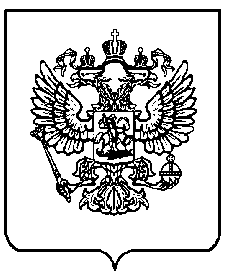 МИНИСТЕРСТВО ЭКОНОМИЧЕСКОГО РАЗВИТИЯ РОССИЙСКОЙ ФЕДЕРАЦИИ(Минэкономразвития России)ДОКЛАДО состоянии развития саморегулирования предпринимательской и профессиональной деятельности в Российской Федерации	2021 г.ВВЕДЕНИЕНастоящий доклад подготовлен во исполнение пункта 3 распоряжения Правительства Российской Федерации от 30 декабря 2015 г. № 2776-р «О Концепции совершенствования механизмов саморегулирования» (далее – Концепция), пункта 4 поручения Первого заместителя Председателя Правительства Российской Федерации Шувалова И.И. от 5 июня 2014 г. № ИШ-П16-4172, данного во исполнение пункта 4 поручения Президента Российской Федерации от 27 мая 2014 г. № Пр-1168 (далее – Поручение Пр-1168).В соответствии с данными поручениями Минэкономразвития России необходимо ежегодно представлять доклад о состоянии развития саморегулирования предпринимательской и профессиональной деятельности в Российской Федерации, в том числе о результатах реализации Концепции, а также результаты системного мониторинга деятельности саморегулируемых организаций (далее – СРО) в отраслях экономики 
и сегментах рынка (далее – мониторинг).На первом этапе в соответствии с избранным подходом к проведению мониторинга была осуществлена постановка целей и задач исследования, определение методов сбора информации и соответствующего инструментария.В рамках осуществления первого этапа были поставлены следующие цели.Цель 1: Определение показателей и характеристик текущего состояния системы саморегулирования в Российской Федерации.Достижение указанной цели осуществлялось путем решения следующих задач:определение сведений, подлежащих анализу;определение источников и методов получения информации.Цель 2: Оценка динамики развития системы саморегулирования 
за 2016-2020 годы (по сферам деятельности).Достижение указанной цели осуществлялось путем решения таких задач как:описание динамики выполнения СРО функции по стандартизации;описание динамики выполнения СРО функции по обеспечению имущественной ответственности своих членов;описание динамики выполнения СРО функции по контролю за деятельностью своих членов.Цель 3: Определение круга проблем, возникающих в системе саморегулирования.Достижение указанной цели осуществлялось путем решения следующих задач:определение возможных недостатков функционирования элементов института саморегулирования;определение источников и методов получения информации.На втором этапе были осуществлены анализ и обработка полученной в ходе мониторинга информации, поступившей от органов государственного контроля (надзора) за деятельностью СРО и национальных объединений СРО:Банка России – в отношении СРО актуариев;Минфина России – в отношении СРО аудиторов;Минсельхоза России – в отношении СРО ревизионных союзов сельскохозяйственных кооперативов;Минэкономразвития России – в отношении СРО в сфере энергетического обследования;Минстроя России – в отношении СРО в сфере теплоснабжения, национального объединения СРО, основанных на членстве лиц, выполняющих инженерные изыскания, и СРО, основанных на членстве лиц, осуществляющих подготовку проектной документации (далее – НОПРИЗ), национального объединения СРО, основанных на членстве лиц, осуществляющих строительство (далее – НОСТРОЙ);Ростехнадзора – в отношении СРО в области инженерных изысканий, архитектурно-строительного проектирования, строительства, реконструкции, капитального ремонта, сноса объектов капитального строительства;Росреестра – в отношении СРО оценщиков, СРО арбитражных управляющих, СРО кадастровых инженеров, СРО операторов электронных площадок, национального объединения СРО кадастровых инженеров;ФНС России – в отношении СРО организаторов азартных игр в букмекерских конторах и СРО организаторов азартных игр в тотализаторах.Кроме того, была запрошена информация от органов государственной власти, уполномоченных на выработку государственной политики в соответствующих сферах деятельности.Информация по состоянию саморегулирования в каждой из сфер структурирована следующим образом: 1. Общая характеристика деятельности СРО.1) Количество СРО, внесенных в государственный реестр СРО, по каждому из субъектов Российской Федерации.2) Количество членов всех СРО.3) Количество членов СРО, прекративших свое членство.4) Количество лиц, вступивших в СРО.5) Сведения о наличии национальных объединений СРО.6) Количество СРО, которые объединяют национальные объединения СРО.7) Ключевые направления деятельности национальных объединений СРО.2. Сведения о выполнении СРО функции по выработке отраслевых стандартов деятельности.1) Количество стандартов деятельности СРО, действующих в каждой СРО.2) Количество федеральных стандартов, принятых национальным объединением СРО/уполномоченным федеральным органом исполнительной власти.3) Количество стандартов СРО и национальных объединений СРО, устанавливающих более высокие требования к выполнению работ (оказанию услуг), чем требования, установленные нормативными правовыми актами.4) Количество стандартов (внутренних документов) СРО, регулирующих проведение СРО контрольных мероприятий в отношении своих членов, процедуры применения мер дисциплинарного воздействия, их обжалование.3. Сведения об обеспечении имущественной ответственности СРО и членов СРО, о финансировании деятельности СРО.1) Способ обеспечения имущественной ответственности.2) Размер компенсационного фонда.3) Величина вступительных взносов.4) Величина и периодичность уплаты членских взносов.5) Виды, размер и периодичность уплаты иных взносов, установленных СРО.6) Страховая премия и страховая сумма по договорам страхования, заключенным членами каждой СРО.7) Количество обращений за выплатой из компенсационных фондов СРО.8) Количество обращений за страховым возмещением.9) Количество и размер выплат из компенсационных фондов СРО.10) Количество и размер страховых выплат.11) Способы размещения средств компенсационных фондов.12) Размеры вступительного, членского и иных взносов, установленных национальными объединениями СРО.13) Размер средств компенсационных фондов СРО, зачисленных на счет национальных объединений СРО.4. Сведения о результатах осуществления СРО контроля деятельности своих членов.1) Количество проведенных СРО проверок деятельности своих членов.2) Количество членов СРО, в отношении которых были проведены проверки.3) Количество выявленных нарушений.4) Количество выявленных случаев причинения вреда в результате деятельности членов СРО.5) Количество выявленных случаев нарушения членами СРО стандартов деятельности СРО.6) Количество случаев применения СРО мер дисциплинарного воздействия.7) Количество лиц, исключенных из членов СРО в результате применения мер дисциплинарного воздействия.8) Количество случаев обжалования членами СРО принятых мер дисциплинарного воздействия.9) Количество случаев пересмотра принятых мер дисциплинарного воздействия по результатам их обжалования членами СРО.10) Объем расходов СРО на проведение контрольных мероприятий.11) Сумма взысканных СРО штрафов, наложенных на членов СРО.5. Сведения о результатах осуществления государственного контроля (надзора) за деятельностью СРО.6. Сведения о результатах обеспечения CPО требований информационной открытости.7. Сведения о наиболее часто допускаемых нарушениях СРО требований законодательства о саморегулировании.8. Сведения о результатах осуществления государственного контроля (надзора) за деятельностью национальных объединений СРО.В соответствии с действующим законодательством государственный контроль (надзор) предусмотрен только в отношении НОСТРОЙ, НОПРИЗ и национального объединения СРО кадастровых инженеров.Сферы деятельности СРО.Согласно Федеральному закону № 315-ФЗ членство в СРО по общему правилу является добровольным.На сегодняшний день функционируют следующие СРО, членство в которых является обязательным:СРО оценщиков;СРО арбитражных управляющих;СРО аудиторов;СРО актуариев;СРО ревизионных союзов сельскохозяйственной кооперации;СРО в сфере азартных игр;СРО кадастровых инженеров;СРО операторов электронных площадок;СРО в сфере энергетического обследования;СРО, основанные на членстве лиц, осуществляющих строительство (далее СРО строителей);СРО, основанные на членстве лиц, осуществляющих подготовку проектной документации (далее – СРО проектировщиков);СРО, основанные на членстве лиц, выполняющих инженерные изыскания (далее – СРО изыскателей).Деятельность перечисленных выше СРО стала предметом анализа настоящего доклада.Федеральным законом от 13 июля 2015 г. № 223-ФЗ «О саморегулируемых организациях в сфере финансового рынка» (далее – Закон № 223-ФЗ) предусмотрено создание организаций, именуемых саморегулируемыми, в ряде сфер финансового рынка. При этом указанные организации не принимают решение о допуске субъектов предпринимательской (профессиональной) деятельности к осуществлению соответствующих видов деятельности (они осуществляются на основании лицензии Банка России) и не несут ответственность за их деятельность.Указанные организации не являются саморегулируемыми в категориях
Закона № 315-ФЗ и Концепции, в связи с чем их деятельность не анализируется в настоящем докладе.Настоящий доклад состоит из 4 разделов. В первом разделе представлен анализ статистической информации и основных тенденций, характеризующих деятельность основанных на обязательном членстве СРО в отраслях экономики и сегментах рынка:общая характеристика деятельности СРО, национальных объединений СРО;сведения о выполнении СРО функции по выработке отраслевых стандартов;обеспечение СРО имущественной ответственности своих членов;осуществление СРО контрольной деятельности в отношении своих членов;осуществление государственного контроля (надзора) в отношении СРО;выполнение СРО требований информационной открытости;осуществление государственного контроля (надзора) в отношении национальных объединений СРО.Также во втором разделе представлена характеристика функционирования СРО, основанных на добровольном членстве.Второй раздел посвящен анализу основных тенденций развития саморегулирования в Российской Федерации на основании полученных в ходе мониторинга статистических данных. В третьем разделе представлены выводы о состоянии развития саморегулирования предпринимательской и профессиональной деятельности в Российской Федерации, дана оценка результатов реализации Концепции, представлены предложения по решению имеющихся в данной сфере проблем.РАЗДЕЛ I
РЕАЛИЗАЦИЯ ПОЛОЖЕНИЙ КОНЦЕПЦИИ СОВЕРШЕНСТВОВАНИЯ МЕХАНИЗМОВ САМОРЕГУЛИРОВАНИЯВ рамках совершенствования механизмов саморегулирования по видам деятельности СРО, осуществляемым в соответствии Законом № 315-ФЗ, согласно Поручению Пр-1168 распоряжением Правительства Российской Федерации от 30 декабря 2015 г. утверждена Концепция совершенствования механизмов саморегулирования (далее – Концепция).В Концепции предусматриваются следующие основные направления реформирования системы саморегулирования: уточнение общеправовых основ института саморегулирования в Российской Федерации; совершенствование механизмов обеспечения имущественной ответственности субъектов саморегулирования перед потребителями; урегулирование вопросов деятельности национальных объединений СРО; совершенствование стандартизации деятельности в системе СРО; повышение эффективности осуществления контроля СРО за предпринимательской и профессиональной деятельностью членов; разработка комплекса мер, направленных на усиление ответственности СРО; усиление стимулов для создания и развития СРО с добровольным участием.Согласно Концепции существующие модели саморегулирования с обязательным членством должны быть скорректированы с учетом актуализированных единых правовых основ деятельности СРО в Законе № 315-ФЗ и установленных им возможных отраслевых особенностей. В соответствии с распоряжением Правительства Российской Федерации 
от 30 декабря 2015 г. № 2776-р реализация Концепции планировалась в 3 этапа.В целях реализации Концепции Минэкономразвития России был разработан проект федерального закона «О внесении изменений в Федеральный закон «О саморегулируемых организациях» и отдельные законодательные акты Российской Федерации» 
(далее – законопроект).Вместе с тем процесс разработки и обсуждения законопроекта показал, 
что большинство сфер саморегулирования имеют уникальные особенности и специфику, которые не позволяют реализовать единые подходы для всех сфер саморегулирования.Кроме того, в 2020 г. реализован ряд мероприятий, направленных 
на совершенствование механизмов саморегулирования.Исключение дублирующих, устаревших и избыточных обязательных требований осуществлялось в 2020 году в рамках исполнения плана мероприятий («дорожной карты») 
по реализации механизма «регуляторной гильотины», утвержденного Правительством Российской Федерации 29 мая 2019 г. № 4714п-П36. Федеральным законом от 31 июля 2020 г. № 248-ФЗ «О государственном контроле (надзоре) и муниципальном контроле в Российской Федерации» вводится институт признания контрольными (надзорными) органами деятельности СРО по контролю
за деятельностью своих членов.Меры, направленные на совершенствование механизмов саморегулирования также предусмотрены в проекте федерального закона № 1051647-7 «О внесении изменений
в отдельные законодательные акты Российской Федерации в связи с принятием Федерального закона «О государственном контроле (надзоре) и муниципальном контроле
в Российской Федерации», принятого Государственной Думой 16 декабря 2020 г. в первом чтении.РАЗДЕЛ II ХАРАКТЕРИСТИКА ДЕЯТЕЛЬНОСТИ СРО В ОТРАСЛЯХ ЭКОНОМИКИ 
И СЕГМЕНТАХ РЫНКА2.1. СРО арбитражных управляющих.1. Общая характеристика деятельности СРО арбитражных управляющих.Институт саморегулирования в сфере несостоятельности (банкротства), предусматривающий обязательное членство арбитражных управляющих 
в СРО, в России существует с декабря 2002 года, с момента вступления в силу Федерального закона от 26 октября 2002 г. № 127-ФЗ «О несостоятельности (банкротстве)»
(далее – Закон № 127-ФЗ).В 2020 г. в рамках реализации механизма «регуляторной гильотины» была проведена работа по пересмотру двух приказов Минэкономразвития России, содержащих обязательные требования, соблюдение которых оценивается при проведении Росреестром мероприятий по государственному контролю (надзору) (постановление Правительства Российской Федерации от 11 июня 2020 г. № 851 «О признании утратившими силу нормативных правовых актов Правительства Российской Федерации, об отмене некоторых актов и отдельных положений актов Министерства экономического развития Российской Федерации, содержащих обязательные требования, соблюдение которых оценивается при проведении Федеральной службой государственной регистрации, кадастра и картографии мероприятий по государственному контролю (надзору)».После рассмотрения и согласования с членами рабочей группы по реализации механизма «регуляторной гильотины» в сфере земли и недвижимости изданы следующие приказы Минэкономразвития России:– от 27 октября 2020 г. № 708 «Об утверждении Порядка обеспечения доступа
к сведениям, включенным в реестр членов саморегулируемой организации арбитражных управляющих, заинтересованных в их получении лиц»;– от 27 октября 2020 г. № 709 «О внесении изменений в Порядок ведения единого государственного реестра саморегулируемых организаций арбитражных управляющих, утвержденный приказом Минэкономразвития России от 8 июля 2010 г. № 284 «О порядке ведения единого государственного реестра саморегулируемых организаций арбитражных управляющих».Также в рамках «регуляторной гильотины» отменено 4 стандарта деятельности СРО арбитражных управляющих, утвержденных приказами Минэкономразвития России. 1) Количество СРО, внесенных в государственный реестр СРО, по каждому 
из субъектов Российской Федерации.По данным Росреестра, по состоянию на 1 января 2021 г. в едином государственном реестре СРО арбитражных управляющих содержались сведения о 48 СРО. Таблица 1. Количество СРО арбитражных управляющихСРО арбитражных управляющих созданы в 20 субъектах Российской Федерации. Лидерами по количеству СРО остаются Москва (19 СРО) 
и Санкт-Петербург (6 СРО).Таблица 2. Сведения о количестве СРО арбитражных управляющих по каждому из субъектов Российской Федерации2) Количество членов СРО.Таблица 3. Количество членов СРО за 2016-2020 гг. 3) Количество членов СРО, прекративших свое членство.В 2020 году в сводный государственный реестр арбитражных управляющих внесены сведения об исключении 1 271 арбитражного управляющего из состава членов СРО арбитражных управляющих.Таблица 4. Основания прекращения членства в СРО арбитражных управляющих 
в 2016-2020 гг.Таким образом, самым распространенным основанием прекращения членства в СРО арбитражных управляющих остается личное заявление арбитражного управляющего. При этом в целом ряде случаев (29,6%) прекращение членства связано
с исключением арбитражного управляющего из членов СРО за неисполнение или ненадлежащее исполнение правил и стандартов профессиональной деятельности. 4) Количество лиц, вступивших в СРО.По данным Росреестра, в 2020 году в сводный государственный реестр арбитражных управляющих внесены сведения о 1575 арбитражных управляющих, что составляет
15,3% от общего числа членов СРО в 2020 году.Таблица 5. Количество лиц, вступивших в СРО в 2018-2020 гг. 5) Сведения о наличии национальных объединений СРО.Возможность создания СРО арбитражных управляющих национальных объединений предусмотрена статьей 26.1 Закона № 127-ФЗ.В единый государственный реестр СРО арбитражных управляющих внесены сведения о национальном объединении СРО арбитражных управляющих - Национальном Союзе профессионалов антикризисного управления (дата внесения сведений 15 июля 
2020 г.)6) Количество СРО, которые объединяют национальные объединения СРО.В число членов Национального союза профессионалов антикризисного управления входит 28 СРО арбитражных управляющих.7) Ключевые направления деятельности национальных объединений СРОКлючевые направления деятельности Национального союза профессионалов антикризисного управления:участие в разработке и обсуждении проектов федеральных законов и иных нормативных правовых актов по вопросам регулирования деятельности арбитражных управляющих;подготовка и направление в органы государственной власти заключений на проекты нормативно-правовых актов в сфере несостоятельности (банкротства);разработка предложения по программам повышения квалификации арбитражных управляющих;разработка федеральных стандартов;содействие арбитражным управляющим при осуществлении ими полномочий
в период ограничений, связанных с пандемией новой коронавирусной инфекции.2. Сведения о выполнении СРО арбитражных управляющих функции по выработке отраслевых стандартов деятельности.1) Количество стандартов деятельности СРО.Количество действующих стандартов СРО арбитражных управляющих в 2020 году составило 593 стандартов.Таблица 6. Количество стандартов деятельности СРО2) Количество федеральных стандартов, принятых национальным объединением СРО/уполномоченным федеральным органом исполнительной власти.По состоянию на 1 января 2021 года действовало 3 федеральных стандарта деятельности арбитражных управляющих, утвержденных Минэкономразвития России.Таблица 7. Количество федеральных стандартов деятельности арбитражных управляющих 3) Количество стандартов СРО и национальных объединений СРО, устанавливающих более высокие требования к выполнению работ (оказанию услуг), чем требования, установленные нормативными правовыми актами.Количество действующих стандартов СРО арбитражных управляющих, устанавливающих более высокие требования к выполнению работ (оказанию услуг), чем требования, установленные нормативными актами, в 2020 году составило 137 стандартов.
Доля таких стандартов в общем объеме стандартов СРО арбитражных управляющих из года в год уменьшается (2020 год – 23,1%, 2019 год – 26,7%, в 2018 год – 28,2%,
2017 год – 35,4%).Таблица 8. Количество стандартов СРО, устанавливающих более высокие требования к выполнению работ (оказанию услуг), чем требования, установленные нормативными правовыми актамиНеобходимо отметить, что, по данным Росреестра, у ряда СРО арбитражных управляющих отсутствуют утвержденные стандарты, устанавливающие более высокие требования к выполнению работ (оказанию услуг), чем требования, установленные нормативными правовыми актами (минимум у 16 СРО).4) Количество стандартов (внутренних документов) СРО и национальных объединений СРО, регулирующих проведение СРО контрольных мероприятий 
в отношении своих членов, процедуры применения мер дисциплинарного воздействия, их обжалование.По данным Росреестра, все некоммерческие организации, сведения о которых включены в единый государственный реестр СРО арбитражных управляющих, имеют внутренние документы, регламентирующие проведение контрольных мероприятий 
в отношении своих членов, процедуры применения к ним мер дисциплинарного воздействия, их обжалование.3. Сведения об обеспечении имущественной ответственности СРО и членов СРО, о финансировании деятельности СРО арбитражных управляющих.1) Способ обеспечения имущественной ответственности.Для осуществления компенсационных выплат в связи с возмещением убытков, причиненных лицам, участвующим в деле о банкротстве, и иным лицам вследствие неисполнения или ненадлежащего исполнения арбитражным управляющим возложенных на него обязанностей в деле о банкротстве, арбитражные управляющие обязаны участвовать в формировании компенсационного фонда СРО арбитражных управляющих, соответствующего требованиям пункту 1 статьи 25.1 Закона № 127-ФЗ.Компенсационным фондом СРО арбитражных управляющих является обособленное имущество, принадлежащее саморегулируемой организации на праве собственности. Компенсационный фонд формируется за счет членских взносов членов СРО, перечисляемых только в денежной форме в размере не менее чем двести тысяч рублей на каждого ее члена. Минимальный размер компенсационного фонда составляет пятьдесят миллионов рублей. Не допускается освобождение члена СРО от обязанности внесения взносов в компенсационный фонд саморегулируемой организации (пункт 2 статьи 25.1 Закона № 127-ФЗ).В силу требований пункта 14 статьи Закона № 127-ФЗ размещение средств компенсационного фонда СРО арбитражных управляющих в целях их сохранения
и прироста, их инвестирование осуществляются управляющей компанией на основании договора доверительного управления средствами компенсационного фонда саморегулируемой организации.Договор обязательного страхования ответственности арбитражного управляющего за причинение убытков лицам, участвующим в деле о банкротстве, и иным лицам в связи с неисполнением или ненадлежащим исполнением возложенных на арбитражного управляющего обязанностей в деле о банкротстве должен быть заключен со страховой организацией, аккредитованной СРО арбитражных управляющих, на срок не менее чем год с условием его возобновления на тот же срок (пункт 1 статьи 24.1 Закона № 127-ФЗ).Минимальный размер страховой суммы по договору обязательного страхования ответственности арбитражного управляющего составляет десять миллионов рублей в год (пункт 2 статьи 24.1 Закона № 127-ФЗ).2) Размер компенсационного фонда.Совокупный размер компенсационных фондов СРО арбитражных управляющих 
по состоянию на начало 2021 г. составил 2 854 954 055,1 рублей.Необходимо отметить, что сведения о размерах компенсационных фондов СРО арбитражных управляющих представлены Росреестром только в отношении 42 СРО 
в связи с чем для корректного сравнения данные о размере компенсационного фонда 
5 СРО были получены с официальных сайтов СРО на текущую дату (информация
о размере компенсационного фонда 1 СРО не была найдена). Средний размер компенсационного фонда СРО в 2019 году составил
60 743 703,3 рублей. Таблица 9. Совокупный и средний размеры компенсационных фондов СРО арбитражных управляющих3) Величина вступительных взносов.Диапазон размеров вступительных взносов в СРО арбитражных управляющих является широким и находится в пределах от 5 000 до 50 000 рублей.При этом многими СРО вступительный взнос не устанавливается.Таблица 10. Средний размер вступительных взносов в 2016-2020 гг.4) Величина и периодичность уплаты членских взносов.В СРО арбитражных управляющих отсутствует единая схема уплаты регулярных членских взносов. В целом в отрасли используются схемы с фиксированной суммой регулярных членских взносов, процентами от суммы вознаграждения арбитражного управляющего или дополнительного вознаграждения арбитражного управляющего, с фиксированными ставками в зависимости от факта назначения и (или) вида процедуры банкротства, с комбинациями регулярных и единовременных членских взносов. Регулярность уплаты членских взносов также зависит от установленных СРО условий членства. Уплата членских взносов может осуществляться на ежемесячной 
или ежеквартальной основе, уплачиваться единовременно, раз в полгода или 
в зависимости от факта утверждения арбитражного управляющего в процедуре банкротства.Размер членских взносов в годовом выражении в 2020 году колебался в промежутке от 1 000 рублей до 60 000 рублей.5) Виды, размер и периодичность уплаты иных взносов, установленных СРО.По данным Росреестра, имеются случаи установления СРО арбитражных управляющих дополнительных взносов (помимо вступительных и членских взносов, взносов, связанных с фактом утверждения арбитражного управляющего в процедуре банкротства, а также взноса в компенсационный фонд, включая взнос на его пополнение).К таким дополнительным взносам относятся, в частности ежегодные взносы на организацию повышения квалификации.6) Страховая премия и страховая сумма по договорам страхования, заключенным членами СРО.Минимальные расходы, связанные с оплатой страховой премии по договорам страхования, заключенным членами СРО, составила в 2020 году 375 988 804,99 рублей (по данным 23 СРО арбитражных управляющих).Размер страховой суммы по договорам страхования в большинстве СРО арбитражных управляющих составляет 10 000 000 рублей.Необходимо отметить, что СРО применяют личную систему страхования ответственности арбитражных управляющих. Заключение договоров коллективного страхования СРО арбитражных управляющих не практикуется. 7) Количество обращений за выплатой из компенсационных фондов СРО.Количество обращений за выплатой из компенсационного фонда СРО из года в год увеличивается. В 2020 году было 95 таких обращений, что на 39,7% больше аналогичного показателя за 2019 год.Таблица 11. Количество обращений за выплатой из компенсационных фондов СРО8) Количество обращений за страховым возмещением.Количество обращений за страховым возмещением в 2020 году составило 
29 обращений.Таблица 12. Количество обращений за страховым возмещением9) Количество и размер выплат из компенсационных фондов СРО.В сфере саморегулирования деятельности арбитражных управляющих выплаты из компенсационных фондов СРО осуществляются ежегодно.Таблица 13. Количество и размер выплат из компенсационных фондов СРОТаким образом, рассматриваемый механизм остается востребованным,
что позволяет говорить в целом о его эффективности в сфере саморегулирования деятельности арбитражных управляющих.10) Количество и размер страховых выплат.Механизм страхования является в целом востребованным в отрасли, хотя объем страховых выплат имеет тенденцию к сокращению.Таблица 14. Количество и размер страховых выплат11) Способы размещения средств компенсационных фондов.Согласно части 14 статьи 25.1 Закона № 127-ФЗ размещение средств компенсационного фонда саморегулируемой организации в целях их сохранения и прироста, их инвестирование осуществляются управляющей компанией на основании договора доверительного управления средствами компенсационного фонда саморегулируемой организации.12) Размеры вступительного, членского и иных взносов, установленные национальными объединениями СРО.Национальным союзом профессионалов антикризисного управления установлено два вида взносов: членский в размере 20 000 рублей (уплачивается ежемесячно) и целевые в размере 5 000 рублей и 7 000 рублей (уплачиваются единовременно).13) Размер средств компенсационных фондов СРО, зачисленных на счет национальных объединений СРОСредства компенсационных фондов СРО, зачисленных на счет Национального союза профессионалов антикризисного управления, отсутствуют.4. Сведения о результатах осуществления СРО арбитражных управляющих контроля деятельности своих членов1) Количество проведенных СРО проверок деятельности своих членов.В 2020 году СРО арбитражных управляющих провели 8 887 проверок своих членов, доля внеплановых проверок среди которых составляет 74%.Необходимо отметить, что количество проводимых СРО арбитражных управляющих проверок своих членов, как плановых, так и внеплановых, из года в год увеличивалось, 
в 2020 году количество проверок увеличилось на 25,7%%.Таблица 15. Виды и основания проверок за 2016-2020 гг.2) Количество членов СРО, в отношении которых были проведены проверки.Количество арбитражных управляющих, в отношении которых СРО в 2020 году были проведены проверки, увеличилось по сравнению с аналогичным показателем 
за 2019 год на 42,5% и составило 6 437лиц.Таблица 16. Количество членов СРО, в отношении которых были проведены проверки в 2016-2020 гг.3) Количество выявленных нарушений.В 2020 году отмечается увеличение выявляемых нарушений в деятельности арбитражных управляющих.Таблица 17. Выявленные случаи нарушений в 2016-2020 гг.4) Количество выявленных случаев причинения вреда в результате деятельности членов СРО.Количество выявленных случаев причинения вреда в результате деятельности членов СРО в 2020 году в сравнении с аналогичным показателем за 2019 год существенно возросло и составило 79 случаев.Таблица 18. Количество выявленных случаев причинения вреда в результате деятельности членов СРО в 2016-2020 гг.5) Количество выявленных случаев нарушения членами СРО стандартов деятельности СРО.Также в 2020 году отмечается увеличение выявленных случаев нарушения членами СРО стандартов деятельности СРО.Таблица 19. Количество выявленных случаев нарушения членами СРО стандартов деятельности СРО в 2016 – 2020 гг.6) Количество случаев применения СРО мер дисциплинарного воздействия.Следует отметить, что СРО арбитражных управляющих используют достаточно широкую «линейку» мер дисциплинарного воздействия. При этом из года в год количество мер дисциплинарного воздействия, применяемых СРО арбитражных управляющих к своим членам, росло, однако в 2019 году показатель уменьшился на 21,2%. В 2020 году данный показатель снова возрос на 12,6%. Наиболее часто используемыми СРО мерами дисциплинарного воздействия являются предупреждение и штраф.Таблица 20. Принятые СРО меры дисциплинарного воздействия по результатам проведенных проверок в 2016-2020 гг.7) Количество лиц, исключенных из членов СРО в результате применения мер дисциплинарного воздействия.По представленным Росреестром данным, мера дисциплинарного воздействия в виде исключения из членов СРО в 2020 году была применена в отношении 77 арбитражных управляющих.Таблица 21. Количество лиц, исключенных из членов СРО, в результате применения меры дисциплинарного воздействия.8) Количество случаев обжалования членами СРО принятых мер дисциплинарного воздействия.В 2020 году имело место 45 случаев обжалования членами СРО арбитражных управляющих принятых мер дисциплинарного воздействия, что меньше аналогичного показателя за 2019 год на 11,8%.Таблица 22. Количество случаев обжалования членами СРО принятых мер дисциплинарного воздействия9) Количество случаев пересмотра принятых мер дисциплинарного воздействия по результатам их обжалования членами СРО.В 2020 году было 34 случая пересмотра принятых мер дисциплинарного воздействия по результатам их обжалования членами СРО арбитражных управляющих, 
что несколько выше аналогичного показателя за 2019 год.Таблица 23. Количество случаев пересмотра принятых мер дисциплинарного воздействия по результатам их обжалования членами СРО10) Объем расходов СРО на проведение контрольных мероприятий.Объем расходов СРО арбитражных управляющих на проведение контрольных мероприятий в 2020 году составил 118 097 381,3 рублей.Таблица 24. Объем расходов СРО арбитражных управляющих на проведение контрольных мероприятий11) Сумма взысканных СРО штрафов, наложенных на членов СРО.В 2020 году было 338 случаев применения СРО арбитражных управляющих к своим членам меры дисциплинарного воздействия в виде штрафа. При этом общая сумма взысканных СРО арбитражных управляющих со своих членов в 2020 году штрафов составила 1 898 754 рублей.Таблица 25.  Сумма взысканных СРО штрафов, наложенных на членов СРО5. Сведения о результатах осуществления государственного контроля (надзора) за деятельностью СРО арбитражных управляющих.В соответствии с пунктом 4 статьи Закона № 127-ФЗ плановая проверка деятельности саморегулируемой организации арбитражных управляющих проводится органом по контролю (надзору) не чаще одного раза в два года.Сведения о результатах осуществления государственного контроля (надзора) 
за деятельностью СРО арбитражных управляющих в 2016-2020 годы представлены 
в Таблице 26.В 2020 году проверки были проведены в отношении 7 СРО арбитражных управляющих, что на 20 СРО меньше, чем в 2019 году. В связи с этим отмечается уменьшение плановых и внеплановых проверок, проведенных в отношении СРО арбитражных управляющих.Вместе с тем количество выданных предписаний значительно уменьшилось на 86%, количество составленных протоколов – на 62,5%.6. Сведения о результатах обеспечения CPО арбитражных управляющих требований информационной открытости.Сведения о результатах обеспечения СРО арбитражных управляющих требований информационной открытости в 2016-2020 годы представлены в Таблице 27.Количество выявленных нарушений требований информационной открытости имеет тенденцию к снижению.Таблица 26. Сведения о результатах осуществления государственного контроля (надзора) за деятельностью СРО в 2016-2020 годахТаблица 27. Сведения о результатах обеспечения СРО требований информационной открытости в 2016 -2020 годах7. Сведения о наиболее часто допускаемых нарушениях СРО арбитражных управляющих требований законодательства о саморегулировании.Типичными нарушениями обязательных требований, выявленными в 2020 году
в ходе плановых и внеплановых проверок деятельности саморегулируемых организаций арбитражных управляющих как и в предыдущие годы является несоблюдение требований:пункта 5 статьи 20 Закона № 127-ФЗ в части неосуществления контроля
за соответствием членов организации обязательным условиям членства
и представления в арбитражный суд кандидатур арбитражных управляющих,
не соответствующих обязательным требованиям, а именно: нахождение в составе членов лиц, не оплативших своевременно взнос в компенсационный фонд организации, дисквалифицированных в судебном порядке, не осуществлявших в течение трех лет профессиональную деятельность и не сдавших повторно экзамен по единой программе подготовки арбитражных управляющих, ранее исключенных из саморегулируемых организаций за нарушения законодательства, влекущие трёхгодичный запрет
на осуществление профессиональной деятельности, не имеющих действующих договоров страхования ответственности.пункта 10 статьи 24.1 Закона № 127-ФЗ в части неосуществления контроля
за своевременным заключением членами обязательных договоров страхования ответственности;пунктов 1, 2, 10 и 14 статьи 25.1 Закона № 127-ФЗ в части порядка формирования
и расходования средств компенсационного фонда саморегулируемой организацией арбитражных управляющих (прием в состав членов лиц, не уплативших взнос
в компенсационный фонд, не размещение средств компенсационного фонда
в управляющей компании);пунктов 3.2, 3,6, 3.8 и 3.10 Федерального стандарта деятельности саморегулируемых организаций арбитражных управляющих «Правила проведения саморегулируемой организацией арбитражных управляющих проверок профессиональной деятельности членов саморегулируемой организации в части соблюдения требований Закона № 127-ФЗ, других федеральных законов, иных нормативных правовых актов Российской Федерации, федеральных стандартов, стандартов и правил профессиональной деятельности», утвержденного приказом Минэкономразвития России от 03.07.2015 № 432
«Об утверждении Федерального стандарта деятельности саморегулируемых организаций арбитражных управляющих «Правила проведения саморегулируемой организацией арбитражных управляющих проверок профессиональной деятельности членов саморегулируемой организации в части соблюдения требований Закона № 127-ФЗ»
(далее – Приказ № 432) , других федеральных законов, иных нормативных правовых актов Российской Федерации, федеральных стандартов, стандартов и правил профессиональной деятельности», при осуществлении контроля за соблюдением членами саморегулируемой организации арбитражных управляющих требований федеральных законов, иных нормативных правовых актов Российской Федерации, федеральных стандартов, стандартов и правил профессиональной деятельности (нарушение сроков рассмотрения жалоб на действия (бездействие) арбитражных управляющих, в том числе срока направления ответа заявителям по жалобам, не рассмотрение всех доводов жалоб, необоснованный отказ в рассмотрении жалоб);пункта 4 статьи 45 Закона № 127-ФЗ в части срока представления в арбитражные суды, заявителю и должнику информации о соответствии кандидатур арбитражных управляющих для их утверждения в делах о банкротстве.8. Основные тенденции деятельности саморегулируемых организаций арбитражных управляющих.В отрасли созданы и действуют 48 СРО арбитражных управляющих
(в 2020 г. созданы 3 СРО арбитражных управляющих и 3 СРО арбитражных управляющих исключены из реестра СРО арбитражных управляющих, общее количество СРО арбитражных управляющих в 2020 году осталось прежним). Лидерами по количеству СРО остаются Москва (19 СРО) и Санкт-Петербург (6 СРО).В сфере создано и функционирует национальное объединение СРО арбитражных управляющих - Национальный Союз профессионалов антикризисного управления (дата внесения сведений в государственный реестр СРО - 15 июля 2020 г.).Количество членов СРО составило на конец 2020 года 10 303 арбитражных управляющих, что незначительно больше аналогичного показателя за 2019 год.В сравнении с 2019 годом ситуация в области стандартизации деятельности арбитражных управляющих в рамках саморегулирования изменилась, поскольку возросло число стандартов СРО. Среднее количество стандартов на 1 СРО в 2020 году увеличилось и составило 14,1 стандарта (в 2019 году – 8,6 стандартов на 1 СРО).Количество действующих стандартов СРО арбитражных управляющих, устанавливающих более высокие требования к выполнению работ (оказанию услуг), чем требования, установленные нормативными актами, в 2020 году составило 137 стандартов. Доля таких стандартов в общем объеме стандартов СРО арбитражных управляющих 
из года в год уменьшается (2020 год – 23,1%, 2019 год – 26,7%, в 2018 год – 28,2%,
2017 год – 35,4%).Необходимо отметить, что, по данным Росреестра, у ряда СРО арбитражных управляющих отсутствуют утвержденные стандарты, устанавливающие более высокие требования к выполнению работ (оказанию услуг), чем требования, установленные нормативными правовыми актами (минимум у 16 СРО).Количество принятых федеральных стандартов в 2020 году существенно сократилось и составило 3 стандарта.Отраслевое законодательство обязывает арбитражных управляющих как страховать свою ответственность, так и формировать компенсационные фонды в рамках СРО. В 2020 году совокупный размер компенсационных фондов СРО арбитражных управляющих достиг 2,8 млрд. рублей.На стабильно высоком уровне сохраняются ключевые показатели работы такого механизма обеспечения имущественной ответственности членов СРО арбитражных управляющих, как компенсационный фонд, что позволяет говорить в целом 
о его эффективности в сфере саморегулирования деятельности арбитражных управляющих.В 2020 году было выплачено 74 млн. рублей из компенсационных фондов СРО арбитражных управляющих. Выплаты произвели 31,3 % СРО, при этом средний размер выплаты составил 2,5 млн. рублей.Механизм страхования также является в целом востребованным в отрасли, хотя объем страховых выплат имеет устойчивую тенденцию к сокращению. Так, в 2020 году общий размер страховых выплат составил 36,9 млн. рублей в то время, как в 2019 году указанный показатель составлял 5,7 млн. рублей.На стабильно высоком уровне сохраняются показатели контрольной деятельности СРО арбитражных управляющих: в 2020 году проведено 8 887 проверок, охват членов СРО проверками составил 86,3%.При этом в 2020 году СРО было выявлено 4 511 нарушений в деятельности арбитражных управляющих, в связи с чем к членам СРО было применено 2 295 различных мер дисциплинарного воздействия.В 2020 году в рамках государственного контроля (надзора) за деятельностью СРО было проверено 11 проверок СРО арбитражных управляющих, что на 58 проверок меньше, чем в 2019 году, и выявлено 22 нарушения. Вместе с тем количество выданных предписаний уменьшилось на 86% (6 предписаний), количество составленных 
протоколов – на 62,5% (18 протоколов). Количество выявленных нарушений требований информационной открытости имеет тенденцию к снижению.2.2. СРО оценщиков.1. Общая характеристика деятельности СРО оценщиков. В сфере оценочной деятельности требование об обязательном членстве 
в саморегулируемых организациях введено с 1 января 2008 года с принятием Федерального закона от 27 июля 2006 г. № 157-ФЗ «О внесении изменений в Федеральный закон «Об оценочной деятельности в Российской Федерации» от 29 июля 1998 г. № 135-ФЗ (далее – Закон № 135-ФЗ, Закон об оценочной деятельности). Членами СРО оценщиков являются физические лица, осуществляющие свою профессиональную деятельность либо самостоятельно, либо по трудовому договору с юридическим лицом. В 2020 г. в рамках реализации механизма «регуляторной гильотины» была проведена работа по пересмотру трех приказов Минэкономразвития России, содержащих обязательные требования, соблюдение которых оценивается при проведении Росреестром мероприятий по государственному контролю (надзору)» (постановление Правительства Российской Федерации от 11 июня 2020 г. № 851 «О признании утратившими силу нормативных правовых актов Правительства Российской Федерации, об отмене некоторых актов и отдельных положений актов Министерства экономического развития Российской Федерации, содержащих обязательные требования, соблюдение которых оценивается при проведении Федеральной службой государственной регистрации, кадастра и картографии мероприятий по государственному контролю (надзору)»).После рассмотрения и согласования с членами рабочей группы по реализации механизма «регуляторной гильотины» в сфере земли и недвижимости изданы следующие приказы Минэкономразвития России:– от 29 октября 2020 г. № 718 «Об утверждении требований к рассмотрению саморегулируемой организацией оценщиков жалобы на нарушение ее членом требований Федерального закона от 29 июля 1998 г. № 135-ФЗ «Об оценочной деятельности в Российской Федерации», федеральных стандартов оценки, иных нормативных правовых актов Российской Федерации в области оценочной деятельности, стандартов и правил оценочной деятельности, правил деловой и профессиональной этики»;– от 29 октября 2020 г. № 699 «Об утверждении порядка ведения саморегулируемой организацией оценщиков реестра членов саморегулируемой организации оценщиков
и предоставления доступа к информации, содержащейся в этом реестре, заинтересованным лицам и дополнительных требований к составу сведений, включаемых в реестр членов саморегулируемой организации оценщиков»;– от 28 октября 2020 г. № 712 «О внесении изменений в приказ Министерства экономического развития Российской Федерации от 23 июля 2015 г. № 497
«Об утверждении Перечня сведений, включаемых в сводный реестр членов саморегулируемых организаций оценщиков, Порядка формирования, ведения, опубликования сводного реестра членов саморегулируемых организаций оценщиков, Порядка представления саморегулируемой организацией оценщиков в уполномоченный федеральный орган исполнительной власти, осуществляющий ведение сводного реестра членов саморегулируемых организаций оценщиков, сведений о внесении изменений
в реестр членов саморегулируемой организации оценщиков и об основаниях внесения таких изменений».Также в целях обеспечения организации и проведения Росреестром мероприятий
по контролю без взаимодействия с саморегулируемыми организациями оценщиков,
в рамках реализации норм Федерального закона от 26 декабря 2008 г. № 294-ФЗ «О защите прав юридических лиц и индивидуальных предпринимателей при осуществлении государственного контроля (надзора) и муниципального контроля»
(далее – Закон № 294-ФЗ), издан приказ Минэкономразвития России от 24 октября 2020 г. № 700 «Об утверждении порядка оформления и содержания заданий на проведение мероприятий по контролю, при проведении которых не требуется взаимодействие органа государственного надзора с саморегулируемыми организациями оценщиков и об утверждении порядка оформления должностными лицами органа государственного надзора результатов мероприятий по контролю, при проведении которых не требуется взаимодействие органа государственного надзора с саморегулируемыми организациями оценщиков».Кроме того, в целях актуализации федеральных стандартов оценки (ФСО) с учетом ключевых принципов международных стандартов оценки, приказом Минэкономразвития России от 30 декабря 2020 г. № 884 утверждена программа разработки новых ФСО.Помимо этого необходимо отметить, что в рамках противодействия распространению новой коронавирусной инфекции в Российской Федерации в целях предоставления оценщикам возможности продолжать свою профессиональную деятельность и не лишиться рабочих мест и средств к существованию, было реализовано предложение Минэкономразвития России о введении моратория на подтверждение квалификации путем пересдачи квалификационного экзамена в области оценочной деятельности для действующих оценщиков на 6 месяцев (до 6 октября 2020 г.), а также
о продлении действия ранее выданных квалификационных аттестатов в соответствии с постановлением Правительства Российской Федерации от 3 апреля 2020 г.
№ 440 «О продлении действия разрешений и иных особенностях в отношении разрешительной деятельности в 2020 и 2021 годах».Также обращаем внимание, что наличие квалификационного аттестата в области оценочной деятельности является одним из обязательных условий членства
в саморегулируемых организациях оценщиков.1) Количество СРО, внесенных в государственный реестр СРО, по каждому 
из субъектов Российской Федерации.По данным Росреестра, по состоянию на 1 января 2021 года в едином государственном реестре СРО оценщиков содержались сведения о 13 СРО.Таблица 28. Количество СРО оценщиковСРО созданы в 5 субъектах Российской Федерации. Лидирующим субъектом Российской Федерации по количеству СРО остается Москва (9 СРО).Таблица 29. Сведения о количестве СРО оценщиков по каждому из субъектов Российской Федерации2) Количество членов СРО.Таблица 30. Количество членов СРО за 2016-2020 гг. 3) Количество членов СРО, прекративших свое членство.По данным Росреестра, в 2020 году в сводный государственный реестр СРО оценщиков внесены сведения об исключении 1 549 оценщиков из состава членов.Таблица 31. Сведения о прекращении членства в СРО в 2016-2020 гг.При этом преобладающим основанием прекращения членства в СРО оценщиков стало личное заявление.4) Количество лиц, вступивших в СРО.По данным Росреестра, в 2020 году в сводный государственный реестр оценщиков внесены сведения о 435 оценщиках, что составляет 3,7% от общего числа членов СРО в 2020 году.Таблица 32. Количество лиц, вступивших в СРО в 2017-2020 гг. 5) Сведения о наличии национальных объединений СРО.В соответствии со статьей 24.10 Закона № 135-ФЗ СРО оценщиков вправе создать Национальное объединение СРО оценщиков и иные объединения саморегулируемых организаций оценщиков.23 марта 2009 года в единый государственный реестр СРО оценщиков внесены сведения о Национальном совете по оценочной деятельности.Понятие «национальное объединение саморегулируемых организаций оценщиков» введено Федеральным законом от 21 июля 2014 г. № 225-ФЗ «О внесении изменений
в Федеральный закон «Об оценочной деятельности в Российской Федерации».26 февраля 2019 года Национальный совет по оценочной деятельности переименован в Союз саморегулируемых организаций оценщиков.16 апреля 2019 года Росреестром внесены изменения в единый государственный реестр СРО оценщиков, согласно которым Союз саморегулируемых организаций оценщиков зарегистрирован в качестве национального объединения СРО оценщиков.6) Количество СРО, которые объединяют национальные объединения СРО.В соответствии со статьей 24.10 Закона № 135-ФЗ членами национального объединения СРО оценщиков должны являться более чем семьдесят пять процентов СРО оценщиков, включенных в единый государственный реестр СРО оценщиков 
и объединяющих более чем пятьдесят процентов оценщиков, включенных в сводный реестр членов СРО оценщиков, право осуществления оценочной деятельности которых 
не приостановлено.По данным Росреестра, членами Союза саморегулируемых организаций оценщиков по состоянию на 1 января 2021 года являлись 12 СРО, что составляет 92,3% от общего числа СРО оценщиков.7) Ключевые направления деятельности национальных объединений СРО.По данным Росреестра, ключевыми направлениями деятельности Союза саморегулируемых организаций оценщиков в 2020 году являлись:формирование консолидированной позиции по ключевым вопросам оценочной деятельности и саморегулирования в оценочной деятельности;защита прав и законных интересов СРО оценщиков.2. Сведения о выполнении СРО оценщиков функции по выработке отраслевых стандартов деятельности.1) Количество стандартов деятельности, принятых СРО.Количество действующих стандартов СРО оценщиков в 2020 году составило 
129 стандартов.Таблица 33. Количество стандартов деятельности, принятых СРО.2) Количество федеральных стандартов, принятых национальным объединением СРО/уполномоченным федеральным органом исполнительной власти.В силу частей 3 и 4 статьи 20 Закона об оценочной деятельности федеральные стандарты оценки, за исключением федеральных стандартов оценки, устанавливающих требования к определению кадастровой стоимости, разрабатываются национальным объединением СРО оценщиков и (или) СРО оценщиков и представляются на рассмотрение в совет по оценочной деятельности в сроки, предусмотренные программой разработки федеральных стандартов оценки.В случае, если национальное объединение СРО оценщиков не представило разработанный проект федерального стандарта оценки на рассмотрение в совет 
по оценочной деятельности в срок, предусмотренный программой разработки федеральных стандартов оценки, проект соответствующего федерального стандарта оценки разрабатывается и после его рассмотрения советом по оценочной деятельности утверждается уполномоченным федеральным органом, осуществляющим функции 
по нормативно-правовому регулированию оценочной деятельности.Федеральные стандарты оценки утверждаются приказами Минэкономразвития России.Согласно данным Росреестра, в 2020 году новые федеральные стандарты оценки не утверждались.Таблица 34. Количество федеральных стандартов оценки3) Количество стандартов СРО и национальных объединений СРО, устанавливающих более высокие требования к выполнению работ (оказанию услуг), чем требования, установленные нормативными правовыми актами.В 2020 году количество стандартов СРО оценщиков, устанавливающих более высокие требования к выполнению работ (оказанию услуг), чем требования, установленные нормативными правовыми актами, составило 19 стандартов.Доля таких стандартов в общем объеме стандартов СРО оценщиков в 2020 году снизилась и составила всего 14,7%, что ниже аналогичного показателя за 2019 год
(в 2018 году – 28,2%).Таблица 35. Количество стандартов СРО и национальных объединений СРО, устанавливающих более высокие требования к выполнению работ (оказанию услуг), чем требования, установленные нормативными правовыми актами.Согласно данным Росреестра, в ряде СРО оценщиков отсутствуют принятые стандарты, устанавливающие более высокие требования к выполнению работ (оказанию услуг), чем требования, установленные нормативными правовыми актами (минимум 
у 6 СРО).4) Количество стандартов (внутренних документов) СРО, регулирующих проведение СРО контрольных мероприятий в отношении своих членов, процедуры применения мер дисциплинарного воздействия, их обжалование.По данным Росреестра, все некоммерческие организации, сведения о которых включены в единый государственный реестр СРО оценщиков, имеют внутренние документы, регламентирующие проведение контрольных мероприятий в отношении своих членов, процедуры применения к ним мер дисциплинарного воздействия, их обжалование.3. Сведения об обеспечении имущественной ответственности СРО и членов СРО, о финансировании деятельности СРО оценщиков.1) Способ обеспечения имущественной ответственности.Согласно части 3 статьи 24.6 Закона № 135-ФЗ в целях обеспечения имущественной ответственности членов саморегулируемой организации оценщиков перед заключившими договор на проведение оценки заказчиком и (или) третьими лицами СРО оценщиков обязана предъявлять к своим членам требования об использовании следующих видов обеспечения такой ответственности:заключение договора обязательного страхования ответственности оценщика 
при осуществлении оценочной деятельности, размер страховой суммы в котором не может быть менее чем триста тысяч рублей;формирование компенсационного фонда саморегулируемой организации оценщиков, в который каждым членом саморегулируемой организации оценщиков должен быть внесен обязательный взнос в размере не менее чем тридцать тысяч рублей.В соответствии со статьей 24.8 Закона об оценочной деятельности требование о получении компенсационной выплаты за счет компенсационного фонда может быть предъявлено к СРО оценщиков, национальному объединению СРО оценщиков в случае передачи ему имущества, составляющего компенсационный фонд СРО оценщиков, только в случае совпадения следующих условий:для возмещения ущерба, причиненного оценщиком, недостаточно средств, полученных по договору обязательного страхования ответственности;оценщик отказался удовлетворить требование заказчика или третьего лица 
о возмещении ущерба, либо заказчик или третье лицо не получили от него в разумный срок ответ на предъявленное требование.2) Размер компенсационного фонда.Совокупный размер компенсационных фондов СРО оценщиков на начало 2021 года составил 1 373 689 171 рублей.Средний размер компенсационного фонда на 1 СРО составил 105 668 397 рублей.Таблица 36. Совокупный и средний размеры компенсационных фондов СРО3) Величина вступительных взносов.Согласно представленным данным большинством СРО оценщиков в 2020 году вступительный взнос не был установлен. Двумя СРО установлен вступительный взнос 
в размере 3 000 рублей и 4 000 рублей соответственно.4) Величина и периодичность уплаты членских взносов.В СРО оценщиков отсутствует единая схема уплаты регулярных членских взносов. Регулярность уплаты членских взносов также зависит от установленных СРО условий членства. Уплата членских взносов осуществляется один раз в год, один раз в полугодие, 
в ряде случаев ежеквартально, единовременно. Размер ежегодных членских взносов колеблется в промежутке от 7 000 до 14 000 рублей.  Таблица 37. Средний размер ежегодного членского взноса в 2016-2020 гг.5) Виды, размер и периодичность уплаты иных взносов, установленных СРО.Согласно данным Росреестра, помимо вступительных, членских взносов, а также взносов в компенсационный фонд СРО, иные взносы саморегулируемыми организациями оценщиков не устанавливаются.6) Страховая премия и страховая сумма по договорам страхования, заключенным членами каждой СРО.Минимальная страховая сумма в соответствии с требованиями Закона об оценочной деятельности составляет 300 000 рублей.Размер страховой суммы по договорам страхования находится в пределах
от 300 000 рублей до 300 000 000 рублей.Размер страховой премии по договорам страхования в 2020 году составил минимум 6 858 917,5 рублей (по данным 6 СРО).7) Количество обращений за выплатой из компенсационных фондов СРО.Согласно представленным данным в 2020 году было зафиксировано 1 обращение за выплатой из компенсационного фонда СРО оценщиков.Таблица 38. Количество обращений за выплатой из компенсационных фондов СРО8) Количество обращений за страховым возмещением.По представленным Росреестром данным, информация о наличии обращений
за страховым возмещением в 2016 – 2020 годах отсутствует.9) Количество выплат из компенсационных фондов СРО.В 2020 году из компенсационных фондов СРО оценщиков произведена одна выплата на сумму 5 000 000 рублей.10) Количество страховых выплат.По данным Росреестра, информация о зафиксированных обращениях за страховым возмещением к членам СРО оценщиков в 2016-2020 годах отсутствует.11) Способы размещения средств компенсационных фондов.В соответствии со статьей 24.9 Закона № 135-ФЗ СРО оценщиков для размещения средств компенсационного фонда в целях их сохранения и увеличения заключает с управляющей компанией договор доверительного управления таким фондом.4. Сведения о результатах осуществления СРО оценщиков контроля деятельности своих членов.1) Количество проведенных СРО проверок деятельности своих членов.В 2020 году количество проводимых СРО в отношении своих членов проверок 
(как плановых, так и внеплановых) уменьшилось по сравнению с аналогичным показателем за 2019 год на 55,2% и составило 3 178 проверок.Таблица 39. Виды и основания проверок за 2016-2020 гг.2) Количество членов СРО, в отношении которых были проведены проверки.Количество членов СРО, в отношении которых были проведены проверки
в 2020 году по сравнению с аналогичным показателем 2018 года существенно снизилось. Таблица 40. Количество членов СРО, в отношении которых были проведены проверки в 2016-2020 гг.3) Количество выявленных нарушений.Количество выявленных в 2020 году нарушений существенно уменьшилось 
в сравнении с аналогичным показателем за 2019 год на 73,4% и составило 788 нарушений.Таблица 41. Выявленные случаи нарушений в 2016-2020 гг.4) Количество выявленных случаев причинения вреда в результате деятельности членов СРО.В 2020 году выявлено 9 случаев причинения вреда в результате деятельности членов СРО оценщиков.5) Количество выявленных случаев нарушения членами СРО стандартов деятельности СРО.Количество выявленных случаев нарушения оценщиками стандартов деятельности СРО в 2020 году также уменьшилось (на 38,7%) и составило 566 случаев.Таблица 42. Количество выявленных случаев нарушения членами СРО стандартов деятельности СРО6) Количество случаев применения СРО мер дисциплинарного воздействия.В 2020 году отмечается снижение количества случаев применения мер дисциплинарного воздействия к членам СРО.Наиболее часто используемой СРО в 2020 году мерой дисциплинарного воздействия стало приостановление деятельности и предупреждение.Необходимо отметить, что согласно представленной Росреестром информации имеются СРО, которые, несмотря на выявление в деятельности своих членов нарушений, меры дисциплинарного воздействия в отношении них не применяли.Таблица 43. Принятые СРО меры дисциплинарного воздействия по результатам проведенных проверок в 2016-2020 гг.7) Количество лиц, исключенных из членов СРО в результате применения мер дисциплинарного воздействия.Количество лиц, исключенных из членов СРО в результате применения меры дисциплинарного воздействия в 2020 году, составило 61 оценщик, что на 98,2% меньше аналогичного показателя за 2019 год.Таблица 44. Количество лиц, исключенных из членов СРО в результате применения меры дисциплинарного воздействия 8) Количество случаев обжалования членами СРО принятых мер дисциплинарного воздействия.В 2020 году было зафиксировано 5 случаев обжалования членами СРО принятых мер дисциплинарного воздействия, что меньше аналогичного показателя
за 2019 год.Таблица 45. Количество случаев обжалования членами СРО принятых мер дисциплинарного воздействия9) Количество случаев пересмотра принятых мер дисциплинарного воздействия по результатам их обжалования членами СРО.В 2020 году было 2 случая пересмотра принятых мер дисциплинарного воздействия по результатам их обжалования членами СРО оценщиков.Таблица 46. Количество случаев пересмотра принятых мер дисциплинарного воздействия по результатам их обжалования членами СРО10) Объем расходов СРО на проведение контрольных мероприятий.По данным Росреестра, объем расходов 7 СРО оценщиков на проведение контрольных мероприятий в 2020 году составил 16 616 185 рублей (в среднем расходы одной СРО на проведение контрольных мероприятий в 2020 году составили 
2 373 740,71 рублей).Таблица 47. Объем расходов СРО оценщиков на проведение контрольных мероприятий11) Сумма взысканных СРО штрафов, наложенных на членов СРО.По данным Росреестра, общий размер штрафов, взысканных СРО оценщиков в 2020 году со своих членов, составил 180 000 рублей, что на 40,8% меньше аналогичного показателя за 2019 год.Таблица 48. Сумма взысканных СРО штрафов, наложенных на членов СРО5. Сведения о результатах осуществления государственного контроля (надзора) за деятельностью СРО оценщиков в 2016 – 2020 годах.Сведения о результатах осуществления государственного контроля (надзора) 
за деятельностью СРО оценщиков в 2016-2020 годах представлены в Таблице 49.В 2020 году Росреестром были проведены 3 плановых проверок и 3 внеплановые проверки в отношении 5 СРО оценщиков.В результате выявленных нарушений при осуществлении государственного контроля (надзора) было вынесено 4 предписания. 6. Сведения о результатах обеспечения CPО оценщиков требований информационной открытости в 2016 – 2020 годах.Сведения о результатах обеспечения СРО оценщиков требований информационной открытости в 2016-2020 годах представлены в Таблице 50.Таблица 49. Сведения о результатах осуществления государственного надзора за деятельностью СРО в 2016-2020 годах Таблица 50. Сведения о результатах обеспечения СРО требований информационной открытости в 2016-2020 годах7. Сведения о наиболее часто допускаемых нарушениях СРО оценщиков требований законодательства о саморегулировании.Типичными нарушениями обязательных требований, выявленнымив 2020 году в ходе плановых и внеплановых проверок деятельности саморегулируемых организаций оценщиков, является несоблюдение требований:		абзаца четвертого части второй статьи 24 Закона № 135-ФЗ в части нахождения
в составе членов саморегулируемой организации лиц, не имеющих квалификационного аттестата;		частей первой, второй, пятой и тринадцатой статьи 24.3, частей третьей и четвертой статьи 24.4 Федерального закона об оценочной деятельности при проведении контроля
за соблюдением оценщиками требований Федерального закона об оценочной деятельности, других федеральных законов и иных нормативных правовых актов Российской Федерации, федеральных стандартов оценки, стандартов и правил оценочной деятельности, а также правил деловой и профессиональной этики (нарушение сроков рассмотрения жалоб на действия оценщиков, необоснованный отказ в осуществлении проверочных мероприятий по жалобам в отношении оценщика).8. Основные тенденции деятельности саморегулируемых организаций оценщиков.По состоянию на 1 января 2020 года в едином государственном реестре СРО оценщиков содержались сведения о 13 СРО (аналогичный показатель был в 2019 году).Лидирующим субъектом Российской Федерации по количеству СРО остается Москва (9 СРО).На конец 2020 года в состав СРО входило 11 525 оценщиков.В отрасли создано национальное объединение СРО – Союз саморегулируемых организаций оценщиков, членами которого являются 12 из 13 СРО оценщиков.В 2020 году количество действующих стандартов деятельности СРО оценщиков 
в сравнении с аналогичным показателем за 2018 год увеличилось до 129 стандартов.
На 1 СРО оценщиков в 2020 году пришлось 10,7 стандарта (в 2019 году – 6,5).Количество стандартов СРО оценщиков, устанавливающих более высокие требования к выполнению работ (оказанию услуг), чем требования, установленные нормативными правовыми актами, остается невысоким. Доля таких стандартов в общем объеме стандартов СРО оценщиков в 2020 году составила всего 14,7%.При этом, согласно данным Росреестра, в ряде СРО оценщиков отсутствуют принятые стандарты, устанавливающие более высокие требования к выполнению работ (оказанию услуг), чем требования, установленные нормативными правовыми актами (минимум у 6 СРО).Отраслевое законодательство обязывает оценщиков как страховать свою ответственность, так и формировать компенсационный фонд в рамках СРО. Совокупный размер компенсационных фондов СРО оценщиков на начало 2021 года составил 1,37 млрд. рублей. По представленным данным в 2020 году 
из компенсационных фондов СРО была произведена всего одна выплата в размере 5 млн. рублей.С учетом минимальной страховой премии по 1 договору страхования расходы оценщиков в 2020 году на страхование составили минимум 6,9 млн. рублей. При этом, согласно представленной Росреестром информации, сведения об обращениях за страховым возмещением к членам СРО оценщиков в 2016 – 2020 годах отсутствуют.В 2020 году количество проводимых СРО в отношении своих членов проверок 
(как плановых, так и внеплановых) уменьшилось по сравнению с аналогичным показателем за 2019 год на 55,2% и составило 3 178 проверок. Проверками были охвачены 
3 222 оценщиков, что меньше аналогичного показателя за 2019 год (на -52,9%).Количество выявленных нарушений значительно уменьшилось в сравнении
с аналогичным показателем за 2019 год на 73,4% и составило 788 нарушений.В 2020 году количество случаев применения СРО мер дисциплинарного воздействия к оценщикам составило 610 случаев. Необходимо отметить, что согласно представленной информации, имеются СРО, которые, несмотря на выявление в деятельности своих членов нарушений, меры дисциплинарного воздействия в отношении них 
не применяли.В рамках осуществления государственного контроля (надзора) за деятельностью СРО оценщиков Росреестром в 2020 году были проведены 3 плановые проверки
и 3 внеплановые проверок в отношении 5 СРО оценщиков. Количество выявленных 
в результате проверок нарушений обязательных требований деятельности СРО 
в сравнении с аналогичным показателем за 2020 год уменьшилось на 72% и составило
23 нарушения.Необходимо отметить, что, по данным Росреестра, одним из типичных нарушений, выявленных в деятельности СРО оценщиков в 2019 году, стало несоблюдение требований абзаца 4 части 2 статьи 24 Закона об оценочной деятельности в части нахождения в составе членов СРО оценщиков лиц, не имеющих квалификационного аттестата и частей первой, второй, пятой и тринадцатой статьи 24.3, частей третьей и четвертой статьи 24.4 Закона
№ 135-ФЗ.Нарушений СРО требований информационной открытости в 2020 году выявлено
не было.		2.3. СРО кадастровых инженеров.1. Общая характеристика деятельности СРО кадастровых инженеров.Требование об обязательном членстве кадастровых инженеров в саморегулируемых организациях введено с 1 июля 2016 года с принятием Федерального закона от 30 декабря 2015 г. № 452-ФЗ «О внесении изменений в Федеральный закон «О государственном кадастре недвижимости» и статью 76 Федерального закона от 29 декабря 2012 г. № 273-ФЗ «Об образовании в Российской Федерации» в части совершенствования деятельности кадастровых инженеров» (далее – Закон № 273-ФЗ).Примечательно, что введению обязательного членства в СРО предшествовал длительный период добровольного саморегулирования кадастровых инженеров.
Так, нормы о СРО, основанных на добровольном членстве, были закреплены Федеральным законом от 24 июля 2007 г. № 221-ФЗ «О кадастровой деятельности»
(далее – Закон № 221-ФЗ) с 2007 года. К моменту введения обязательного членства кадастровыми инженерами было сформировано 28 СРО.В 2020 году в рамках реализации механизма «регуляторной гильотины» признан утратившим силу с 1 января 2021 г. приказ Минэкономразвития России от 30.06.2016 
№ 419 «Об утверждении дополнительных требований к составу сведений, включаемых в реестр членов саморегулируемой организации кадастровых инженеров, порядка ведения саморегулируемой организацией кадастровых инженеров реестра членов саморегулируемой организации кадастровых инженеров и размещения содержащихся в таком реестре сведений на официальном сайте саморегулируемой организации кадастровых инженеров в информационно-телекоммуникационной сети «Интернет», порядка представления в орган государственного надзора сведений о внесении в реестр членов саморегулируемой организации кадастровых инженеров сведений о физическом лице, принятом в члены саморегулируемой организации кадастровых инженеров, а также объема, сроков и порядка представления в орган государственного надзора информации о внесении изменений
в реестр членов саморегулируемой организации и об основаниях внесения таких изменений» (далее – Приказ № 419), содержащий обязательные требования для саморегулируемых организаций кадастровых инженеров.Взамен отменного приказа № 419 Росреестром издан приказ Росреестра 
от 29 октября 2020 г. № П/0401 «О реестре членов саморегулируемой организации кадастровых инженеров».1) Количество СРО, внесенных в государственный реестр СРО, по каждому из субъектов Российской Федерации.По данным Росреестра, по состоянию на 1 января 2021 года в едином государственном реестре СРО кадастровых инженеров содержатся сведения о 16 СРО.Таблица 51. Количество СРО кадастровых инженеровКоличество СРО кадастровых инженеров в 2020 г. сократилось на 2 единицы
в сравнении с аналогичным показателем в 2019 году. СРО созданы в 10 субъектах Российской Федерации (наибольшее количество СРО создано в Москве).Таблица 52. Сведения о количестве зарегистрированных СРО кадастровых инженеров по каждому из субъектов Российской Федерации2) Количество членов СРО.Таблица 53. Количество членов СРО за 2016-2020 гг. 3) Количество членов СРО, прекративших свое членство.В 2020 году в государственный реестр СРО кадастровых инженеров внесены сведения об исключении 2 586 кадастровых инженеров из состава членов СРО, что составляет 10,6% от общего числа кадастровых инженеров в 2020 году.Таблица 54. Основания прекращения членства в СРО кадастровых инженеров в 2016-2020 гг.Таким образом, в 2020 году отмечается сокращение количества лиц, членство которых в СРО кадастровых инженеров было прекращено. При этом лидирующим основанием прекращения членства в СРО остается личное заявление.4) Количество лиц, вступивших в СРО.По данным Росреестра, в 2020 году в государственный реестр кадастровых инженеров внесены сведения о 1137 кадастровых инженерах, что составляет 4,6 % от общего числа членов СРО в 2020 году.Таблица 55. Количество лиц, вступивших в СРО кадастровых инженеров5) Сведения о наличии национальных объединений СРО.В государственный реестр СРО кадастровых инженеров 27 февраля 2017 года включены сведения о Национальном объединении саморегулируемых организаций кадастровых инженеров – Ассоциации «Национальное объединение саморегулируемых организаций кадастровых инженеров».6) Количество СРО, которые объединяют национальные объединения СРО.В соответствии с частью 2 статьи 30.3 Закона № 221-ФЗ национальным объединением признается некоммерческая организация, членами которой являются более пятидесяти процентов саморегулируемых организаций кадастровых инженеров и сведения о которой внесены в государственный реестр саморегулируемых организаций кадастровых инженеров.По состоянию на 1 января 2021 года членами Ассоциации «Национальное объединение саморегулируемых организаций кадастровых инженеров» являлись 8 СРО кадастровых инженеров, что составляет 57,1% от общего количества СРО кадастровых инженеров.Таблица 56. Количество СРО, которые объединяют национальные объединения СРО7) Ключевые направления деятельности национальных объединений СРО.По данным Росреестра, в 2020 году ключевыми направлениями деятельности Ассоциации «Национальное объединение саморегулируемых организаций кадастровых инженеров» являлись:повышение качества услуг, оказываемых кадастровыми инженерами;мониторинг, анализ и разработка предложений по внесению изменений
в действующее законодательство о кадастровой деятельности с целью совершенствования правового регулирования кадастровой деятельности;защита прав и законных интересов членов Национального объединения
и кадастровых инженеров на всех уровнях государственной власти и органов местного самоуправления;актуализация локальной нормативной базы в кадастровой деятельности, правил, положений, профессиональных стандартов;обеспечение информационной открытости национального объединения
и его членов, публикация информации о деятельности Национального объединения;осуществление методической деятельности в области саморегулирования кадастровых инженеров, подготовка проектов нормативных актов, методических пособий и рекомендаций в сфере кадастровых отношений;анализ деятельности членов Национального объединения;организация и проведение теоретического экзамена для подтверждения наличия
у физического лица профессиональных знаний, необходимых для осуществления кадастровой деятельности;размещение информации о физических лицах, принятых для прохождения стажировки, и об итогах стажировки физических лиц на официальном сайте Национального объединения в информационно-телекоммуникационной сети «Интернет»;участие в работе апелляционных комиссий, проведение необходимой ротации
их членов.2. Сведения о выполнении СРО кадастровых инженеров функции по выработке отраслевых стандартов деятельности.1) Количество стандартов деятельности СРО, принятых СРО.Количество стандартов деятельности СРО кадастровых инженеров в 2020 году составило 116 стандартов, что равно показателю за 2019 год.Таблица 57. Количество стандартов деятельности СРО, принятых СРО2) Количество федеральных стандартов, принятых национальным объединением СРО / уполномоченным федеральным органом исполнительной власти.Статьей 30.3 Закона № 221-ФЗ предусмотрены полномочия национального объединения СРО кадастровых инженеров по разработке и утверждению типовых стандартов осуществления кадастровой деятельности.По состоянию на 1 января 2021 года утверждены 2 таких типовых стандарта (аналогичный показатель был в 2019 году).3) Количество стандартов СРО и национальных объединений СРО, устанавливающих более высокие требования к выполнению работ (оказанию услуг), чем требования, установленные нормативными правовыми актами.Количество стандартов СРО кадастровых инженеров, устанавливающих более высокие требования к выполнению работ (оказанию услуг), чем требования, установленные нормативными правовыми актами, в 2020 году составило 25 стандарта. Доля таких стандартов в общем объеме стандартов СРО кадастровых инженеров 
в 2020 году составила 21,6% (в 2019 году – 17,2%).Таблица 58. Количество стандартов, устанавливающих более высокие требования к выполнению работ (оказанию услуг), чем требования, установленные нормативными правовыми актамиСогласно представленным данным, у 7 СРО кадастровых инженеров
отсутствуют стандарты, устанавливающие более высокие требования
к выполнению работ (оказанию услуг), чем требования, установленные нормативными правовыми актами.4) Количество стандартов (внутренних документов) СРО, регулирующих проведение СРО контрольных мероприятий в отношении своих членов, процедуры применения мер дисциплинарного воздействия, их обжалование.По данным Росреестра, все некоммерческие организации, сведения о которых включены в единый государственный реестр СРО кадастровых инженеров, имеют внутренние документы, регламентирующие проведение контрольных мероприятий 
в отношении своих членов, процедуры применения к ним мер дисциплинарного воздействия, их обжалование.3. Сведения об обеспечении имущественной ответственности СРО 
и членов СРО, о финансировании деятельности СРО кадастровых инженеров.1) Способ обеспечения имущественной ответственности.Согласно пункту 7 части 2 статьи 29 Закона № 221-ФЗ одним из обязательных условий принятия физического лица в члены СРО кадастровых инженеров является наличие действующего договора обязательного страхования гражданской ответственности кадастрового инженера, отвечающего установленным статьей 29.2 Закона № 221-ФЗ требованиям.Договор обязательного страхования гражданской ответственности кадастрового инженера заключается на срок не менее чем один год с возможностью его продления на новый срок и с условием возмещения убытков, причиненных в период действия такого договора, в течение срока исковой давности, установленного законодательством Российской Федерации для договоров имущественного страхования. Страховые тарифы по договору обязательного страхования гражданской ответственности кадастрового инженера определяются страховщиком с учетом обстоятельств, влияющих на степень риска возникновения ответственности кадастрового инженера, в том числе стажа работы кадастрового инженера, количества предыдущих страховых случаев. Размер страховой суммы по такому договору (при личном страховании и (или) коллективном страховании) не может составлять менее двух с половиной миллионов рублей в отношении каждого кадастрового инженера. Размер страховой суммы, в пределах которой страховщик обязуется произвести выплату страхового возмещения при наступлении каждого страхового случая, не может превышать размер страховой суммы, установленной таким договором страхования 
(часть 6 статьи 29.2 Закона № 221-ФЗ).2) Размер компенсационного фонда.Формирование компенсационного фонда СРО кадастровых инженеров Законом 
№ 221-ФЗ не предусмотрено и СРО не осуществлялось. 3) Величина вступительных взносов.Диапазон размеров вступительных взносов в СРО кадастровых инженеров находится в пределах от 1 000 до 3 000 рублей. В большинстве СРО величина вступительного взноса составляет 1000 рублей. В ряде СРО вступительный взнос 
не установлен.Таблица 59. Средний размер вступительного взноса в 2016-2020 гг.4) Величина и периодичность уплаты членских взносов.В СРО кадастровых инженеров отсутствует единая схема уплаты регулярных членских взносов. Уплата членских взносов может осуществляется ежеквартально. Размер членских взносов колеблется в промежутке от 1 200 до 15 000 рублей.5) Виды, размер и периодичность уплаты иных взносов, установленных СРО.В большинстве случаев СРО кадастровых инженеров не устанавливают дополнительные взносы для своих членов (помимо взносов на цели коллективного страхования, вступительного и членских взносов).6) Страховая премия и страховая сумма по договорам страхования, заключенным членами каждой СРО.Необходимо отметить, что в соответствии со статьей 29.2 Закона № 221-ФЗ страхователем по договору обязательного страхования гражданской ответственности кадастрового инженера выступают кадастровый инженер (личное страхование) и (или)
на основании решения общего собрания членов саморегулируемой организации кадастровых инженеров саморегулируемая организация кадастровых инженеров, членом которой является кадастровый инженер (коллективное страхование).Согласно представленным Росреестром данным, СРО кадастровых инженеров 
в основном применяют систему коллективного страхования.В 2020 году минимальные расходы на оплату страховых премий по договорам страхования составили 33 585 071,98 рублей (данные приведены в отношении 13 СРО).Размер страховой суммы устанавливается от 2 500 000 рублей.7) Количество обращений за выплатой из компенсационных фондов СРО.Формирование компенсационного фонда СРО кадастровых инженеров Законом 
№ 221-ФЗ не предусмотрено и СРО не осуществлялось.8) Количество обращений за страховым возмещением.Количество обращений за страховым возмещением в 2020 году уменьшилось 
в сравнении с аналогичным показателем за 2019 год на 51,0% и составило 25 обращений.Таблица 60. Количество обращений за страховым возмещением в 2016-2020 гг.9) Количество выплат из компенсационных фондов СРО.Формирование компенсационного фонда СРО кадастровых инженеров
Законом № 221-ФЗ не предусмотрено и СРО не осуществлялось. 10) Количество страховых выплат.Таблица 61. Количество страховых выплат в 2016-2020 гг.11) Способы размещения средств компенсационных фондов.Формирование компенсационного фонда СРО кадастровых инженеров
Законом № 221-ФЗ не предусмотрено и СРО не осуществлялось.12) Размеры вступительного, членского и иных взносов, установленные Национальными объединениями СРО.В 2020 году членский взнос, установленный ассоциацией «Национальное объединение саморегулируемых организаций кадастровых инженеров» составил
380 рублей в год за одного члена СРО, исходя из количества членов СРО по состоянию
на 31 декабря 2020 г. (ежеквартально уплачивается часть годового взноса). 13) Размер средств компенсационных фондов СРО, зачисленных на счет Национальных объединений СРОФормирование компенсационного фонда СРО кадастровых инженеров
Законом № 221-ФЗ не предусмотрено и СРО не осуществлялось.4. Сведения о результатах осуществления СРО кадастровых инженеров контроля деятельности своих членов.1) Количество проведенных СРО проверок деятельности своих членов.В 2020 году СРО провели 12 697 проверок своих членов. Количество проведенных
в 2020 году внеплановых проверок уменьшилось и составило 5 413 проверок.Таблица 62. Виды и основания проверок за 2016-2020 гг.2) Количество членов СРО, в отношении которых были проведены проверки.Также в 2020 году отмечается снижение количества членов СРО кадастровых инженеров, в отношении которых были проведены проверки.Таблица 63. Количество членов СРО, в отношении которых были проведены проверки в 2016-2020 гг.3) Количество выявленных нарушений.Количество выявленных в 2020 году нарушений в деятельности членов СРО уменьшилось в сравнении с аналогичным показателем в 2019 году на 12% и составило 3 209 нарушений.Таблица 64. Выявленные случаи нарушений в 2016-2020 гг.4) Количество выявленных случаев причинения вреда в результате деятельности членов СРО.Было выявлено 138 случаев причинения вреда в результате деятельности членов СРО в 2020 году.Таблица 65. Количество выявленных случаев причинения вреда в результате деятельности членов СРО в 2016-2020 гг.5) Количество выявленных случаев нарушения членами СРО стандартов деятельности СРО.В 2020 году отмечается повышение выявленных случаев нарушения ими стандартов деятельности СРО на 46,6%.Таблица 66. Количество выявленных случаев нарушения стандартов деятельности6) Количество случаев применения СРО мер дисциплинарного воздействия.В 2020 году количество примененных СРО к своим членам мер дисциплинарного воздействия уменьшилось на 28,5% и составило 2 561 мер.Наиболее часто используемыми СРО кадастровых инженеров мерами дисциплинарного воздействия в 2020 году стали исключение из членов и предупреждение.Таблица 67. Принятые СРО меры дисциплинарного воздействия по результатам проведенных проверок в 2016-2020 гг.7) Количество лиц, исключенных из членов СРО в результате применения мер дисциплинарного воздействия.По данным Росреестра, количество лиц, исключенных из членов СРО в результате применения меры дисциплинарного воздействия, в 2020 году составило 620 кадастровых инженеров, что выше аналогичного показателя в 2019 году.Таблица 68. Количество лиц, исключенных из членов СРО, в результате применения меры дисциплинарного воздействия 8) Количество случаев обжалования членами СРО принятых мер дисциплинарного воздействия.В 2020 году количество случаев обжалования членами СРО принятых мер дисциплинарного воздействия значительно возросло и составило 62 случая.Таблица 69. Количество случаев обжалования членами СРО принятых мер дисциплинарного воздействия9) Количество случаев пересмотра принятых мер дисциплинарного воздействия по результатам их обжалования членами СРО.В 2020 году количество случаев пересмотра принятых мер дисциплинарного воздействия по результатам их обжалования членами СРО составило 10 случаев.Таблица 70. Количество случаев пересмотра принятых мер дисциплинарного воздействия по результатам их обжалования членами СРО10) Объем расходов СРО на проведение контрольных мероприятий.Объем расходов СРО кадастровых инженеров на проведение контрольных мероприятий в 2020 году составил 63 578 295 рублей.Таблица 71. Объем расходов СРО кадастровых инженеров на проведение контрольных мероприятий11) Сумма взысканных СРО штрафов, наложенных на членов СРО.По данным Росреестра, в 2020 году сумма взысканных штрафов, наложенных на членов СРО составила 3 120 000 рублей.5. Сведения о результатах осуществления государственного контроля (надзора) за деятельностью СРО кадастровых инженеров в 2017 – 2020 годы.В силу части 6 статьи 30.5 Закона № 221-ФЗ и части 2 статьи 9 Закона № 294-ФЗ плановые проверки СРО кадастровых инженеров проводятся не чаще чем один раз в три года.В 2020 году в связи с вступлением в силу положений Федерального закона
от 1 апреля 2020 г. № 98-ФЗ «О внесении изменений в отдельные законодательные акты Российской Федерации по вопросам предупреждения и ликвидации чрезвычайных ситуаций» и изданием постановления Правительства Российской Федерации от 3 апреля 2020 г. № 438 «Об особенностях осуществления в 2020 году государственного контроля (надзора), муниципального контроля и о внесении изменений в пункт 7 Правил подготовки органами государственного контроля (надзора) и органами муниципального контроля ежегодных планов проведения плановых проверок юридических лиц и индивидуальных предпринимателей» (далее – Постановление № 438) с 14 апреля 2020 г. введен мораторий на проведение плановых и внеплановых проверок. С указанной даты в 2020 году в силу подпункта «в» пункта 1, пунктов 2, 5 указанного постановления Правительства Российской Федерации внеплановая проверка саморегулируемой организации может быть проведена на основании поручения Президента Российской Федерации, поручения Правительства Российской Федерации с указанием конкретного юридического лица и (или) индивидуального предпринимателя, требования прокурора о проведении внеплановой проверки в рамках надзора за исполнением законов по поступившим в органы прокуратуры материалам и обращениям. В связи с изложенным в 2020 году количество проведенных Росреестром проверочных мероприятий в отношении саморегулируемых организаций значительно меньше показателей 2019 года.В 2020 году проведено 1 плановая проверка и 2 внеплановых проверок 
в отношении 2 СРО. В результате проверочных мероприятий в деятельности СРО кадастровых инженеров было выявлено 15 нарушений, также было выдано
2 предписания.Сведения о проведении Росреестром проверок представлены в Таблице 72.6. Сведения о результатах обеспечения CPО кадастровых инженеров требований информационной открытости в 2017 – 2020 годы.Количество нарушений СРО кадастровых инженеров требований информационной открытости находится на стабильно низком уровне.Сведения о результатах обеспечения СРО кадастровых инженеров требований информационной открытости в 2017-2020 годы представлены в Таблице 73.Таблица 72. Сведения о результатах осуществления государственного надзора за деятельностью СРО в 2017 – 2020 годыТаблица 73. Сведения о результатах обеспечения СРО требований информационной открытости в 2017-2020 годы7. Сведения о наиболее часто допускаемых нарушениях СРО кадастровых инженеров требований законодательства о саморегулировании.Типичными нарушениями обязательных требований, выявленными в 2020 году
в ходе плановой и внеплановых проверок деятельности саморегулируемых организаций кадастровых инженеров как и в предыдущие годы являются несоблюдение требований: пунктов 2, 14 части 8 статьи 30, части 9 статьи 30.1 Закона № 221-ФЗ – СРО КИ
не исполнялась обязанность по осуществлению контроля за соблюдением своими членами требований законодательства Российской Федерации в области кадастровых отношений, стандартов осуществления кадастровой деятельности и правил профессиональной этики кадастровых инженеров путем проведения плановых и внеплановых проверок,
по рассмотрению жалоб на своих членов и дел о применении к кадастровым инженерам мер дисциплинарной ответственности; пункта 10 части 2 статьи 29.1 Закона № 221-ФЗ – кадастровыми инженерами
не исполнена обязанность по прохождению один раз в три года обучения
по дополнительной профессиональной программе повышения квалификации, срок освоения которой устанавливается типовой дополнительной профессиональной программой, утвержденной в установленном Законом № 273-ФЗ порядке, в одной
из организаций, осуществляющих образовательную деятельность; части 2 статьи 29 Закона № 221-ФЗ — кадастровыми инженерами не представлены документы, подтверждающие наличие высшего образования по специальности или направлению подготовки, перечень которого утверждается органом нормативно-правового регулирования в сфере кадастровых отношений, или о прохождении дополнительного профессионального образования по программе профессиональной переподготовки
в области кадастровых отношений.8. Сведения о результатах осуществления государственного контроля (надзора) за деятельностью национальных объединений СРО.Статьей 30.5 Закона № 221-ФЗ предусмотрен государственный надзор за деятельностью Национального объединения СРО кадастровых инженеров.В государственном реестре саморегулируемых организаций кадастровых инженеров содержатся сведения о Национальном объединении – Ассоциации «Национальное объединение саморегулируемых организаций кадастровых инженеров».Государственный надзор за деятельностью Национального объединения осуществляется органом государственного надзора путем проведения плановых
и внеплановых проверок в порядке, установленном постановлением Правительством Российской Федерации от 22 ноября 2012 г. № 1202 «Об утверждении Положения
о государственном надзоре за деятельностью саморегулируемых организаций»
и постановлением Правительством Российской Федерации от 18 июля 2016 г. № 688
«Об осуществлении государственного надзора за деятельностью национального объединения саморегулируемых организаций кадастровых инженеров».В силу части 6 статьи 30.5 Закона № 221-ФЗ, части 2 статьи 9 Закона № 294-ФЗ плановые проверки Национального объединения проводятся не чаще чем один раз в три года.Учитывая то, что Ассоциация «Национальная палата кадастровых инженеров» включена в реестре саморегулируемых организаций кадастровых инженеров
27 февраля 2017 года, а также введение с 14 апреля 2020 г. моратория на проведение плановых проверок в связи с вступлением в силу положений Федерального закона
от 1 апреля 2020 г. № 98-ФЗ «О внесении изменений в отдельные законодательные акты Российской Федерации по вопросам предупреждения и ликвидации чрезвычайных ситуаций» и изданием постановления № 438, плановые проверки в 2020 году в отношении Национального объединения не проводились.Согласно плану проведения плановых проверок юридических лиц
и индивидуальных предпринимателей центральным аппаратом Федеральной службы государственной регистрации, кадастра и картографии на 2021 год, утвержденному Росреестром 27 октября 2020 года, первая плановая проверка Ассоциации «Национальная палата кадастровых инженеров» состоится в октябре 2021 года.В связи с отсутствием оснований, установленных частью 7 статьи 30.5 Закона
№ 221-ФЗ, внеплановые проверки в отношении Ассоциации «Национальная палата кадастровых инженеров» в 2020 году также не проводились.Таким образом, в 2020 году плановые проверки и неплановые проверки
в отношении Национального объединения СРО кадастровых инженеров не проводились.9. Основные тенденции деятельности саморегулируемых организаций кадастровых инженеров.По состоянию на 1 января 2021 года в едином государственном реестре СРО кадастровых инженеров содержались сведения о 14 СРО (на 2 СРО меньше по сравнению 
с аналогичным показателем в 2019 году). СРО созданы в 10 субъектах Российской Федерации (наибольшее количество СРО создано в Москве).На начало 2021 года в состав СРО входило 24 471 лицо (количество членов
в 2019 году в сравнении с аналогичным показателем в 2019 году сократилось на 5,6%).Количество стандартов деятельности СРО кадастровых инженеров в 2020 году
не изменилось по сравнению с предыдущим 2019 годом, при этом на 1 СРО кадастровых инженеров в 2020 году пришлось 8,3 стандарта (в 2019 году – 7,25 стандарта).Количество стандартов СРО, устанавливающих более высокие требования к выполнению работ (оказанию услуг), чем требования, установленные нормативными правовыми актами, остается невысоким (25 стандарта). Доля таких стандартов в общем объеме стандартов СРО кадастровых инженеров в 2020 году составила всего 21,6%У большинства СРО кадастровых инженеров (7 СРО) отсутствуют стандарты, устанавливающие более высокие требования к выполнению работ (оказанию услуг), чем требования, установленные нормативными правовыми актами.В 2020 году минимальные расходы на оплату страховой премии по договорам страхования составили 33,5 млн. рублей. При этом страховые выплаты составили 391 тыс. рублей.В 2020 году СРО провели 12 679 проверок своих членов. В 2020 году отмечается снижение количества внеплановых проверок. Количество проведенных в 2020 году внеплановых проверок составило 5 413, что на 60,9% меньше аналогичного показателя 
в 2019 году. Проверками было охвачено 50,2% членов СРО. К членам СРО было применено 2 561 мера дисциплинарного воздействия.В 2020 году были проведены 1 плановая проверка и 2 внеплановые проверки 
в отношении СРО. В результате проверочных мероприятий в деятельности СРО кадастровых инженеров было составлено 2 предписания. Количество нарушений СРО кадастровых инженеров требований информационной открытости находится на стабильно низком уровне.2.4. СРО операторов электронных площадок.1. Общая характеристика деятельности СРО операторов электронных площадок.Требование об обязательном членстве в саморегулируемых организациях 
в указанной сфере деятельности введено с 1 января 2017 года в соответствии с Федеральным законом от 29 декабря 2014 № 482-ФЗ «О внесении изменений в Федеральный закон «О несостоятельности (банкротстве)» и Кодекс Российской Федерации об административных правонарушениях».1) Количество СРО, внесенных в государственный реестр СРО, по каждому из субъектов Российской Федерации.По данным Росреестра, по состоянию на 1 января 2021 года в едином государственном реестре СРО операторов электронных площадок содержались сведения 
о 3 СРО.Таблица 74. Количество СРО операторов электронных площадокСРО созданы в 3 субъектах Российской Федерации.Таблица 75. Сведения о количестве СРО операторов электронных площадок по каждому из субъектов Российской ФедерацииТаким образом, показатели количества СРО и их территориального распределения 
по субъектам Российской Федерации остается на стабильном уровне на протяжении нескольких лет.2) Количество членов СРО.Количество членов СРО в 2020 году в сравнении с аналогичным показателем в 2019 году не изменилось и составило 48 организаций.Таблица 76. Количество членов СРО за 2016-2020 гг. 3) Количество членов СРО, прекративших свое членство.Сведения о количестве членов СРО операторов электронных площадок, прекративших свое членство, Росреестром не представлены.4) Количество лиц, вступивших в СРО.Сведения о количестве членов, вступивших в СРО операторов электронных площадок, Росреестром не представлены.5) Сведения о наличии национальных объединений СРО.Образование Национального объединения СРО операторов электронных площадок Законом № 127-ФЗ не предусмотрено, соответствующее объединение не создано.6) Количество СРО, которые объединяют национальные объединения СРО.Образование национального объединения СРО операторов электронных площадок Законом № 127-ФЗ не предусмотрено, соответствующее объединение не создано.7) Ключевые направления деятельности национальных объединений СРО.Образование национального объединения СРО операторов электронных площадок Законом № 127-ФЗ не предусмотрено, соответствующее объединение не создано.2. Сведения о выполнении СРО операторов электронных площадок функции по выработке отраслевых стандартов деятельности.1) Количество стандартов деятельности СРО.Количество стандартов деятельности СРО операторов электронных площадок
в 2020 году составило 35 стандартов.Таблица 77. Количество стандартов деятельности СРО.2) Количество федеральных стандартов, принятых национальным объединением СРО / уполномоченным федеральным органом исполнительной власти.Издание федеральных стандартов деятельности операторов электронных площадок Законом № 127-ФЗ не предусмотрено.3) Количество стандартов СРО и национальных объединений СРО, устанавливающих более высокие требования к выполнению работ (оказанию услуг), чем требования, установленные нормативными правовыми актами.Количество стандартов СРО операторов электронных площадок, устанавливающих более высокие требования к выполнению работ (оказанию услуг), чем требования, установленные нормативными правовыми актами, в 2020 году составило 14 стандартов.Доля таких стандартов в общем объеме стандартов СРО операторов электронных площадок в 2020 году составила 40% (в 2019 году – 45%).Таблица 78. Количество стандартов деятельности СРО и Национальных объединений СРО, устанавливающих более высокие требования к выполнению работ (оказанию услуг), чем требования, установленные нормативными правовыми актамиСогласно данным Росреестра, имеется 1 СРО, которой не принят ни один стандарт, устанавливающий более высокие требования к выполнению работ (оказанию услуг), 
чем требования, установленные нормативными правовыми актами.4) Количество стандартов (внутренних документов) СРО, регулирующих проведение СРО контрольных мероприятий в отношении своих членов, процедуры применения мер дисциплинарного воздействия, их обжалование.По данным Росреестра, все некоммерческие организации, сведения о которых включены в единый государственный реестр СРО операторов электронных площадок, имеют внутренние документы, регламентирующие проведение контрольных мероприятий в отношении своих членов, процедуры применения к ним мер дисциплинарного воздействия, их обжалование.3. Сведения об обеспечении имущественной ответственности СРО и членов СРО, о финансировании деятельности СРО операторов электронных площадок.1) Способ обеспечения имущественной ответственности.В соответствии с подпунктом 5 пункта 2 статьи 111.1 Закона о банкротстве основанием для включения сведений о некоммерческой организации в государственный реестр саморегулируемых организаций операторов электронных площадок является наличие компенсационного фонда саморегулируемой организации операторов электронных площадок, сформированного за счет взносов ее членов в целях обеспечения имущественной ответственности членов этой саморегулируемой организации по возмещению убытков, причиненных третьим лицам при проведении торгов в электронной форме в связи с неисполнением или ненадлежащим исполнением оператором электронной площадки требований, установленных законодательством Российской Федерации, стандартами и правилами профессиональной деятельности операторов электронных площадок.Компенсационным фондом саморегулируемой организации операторов электронных площадок является обособленное имущество, принадлежащее этой саморегулируемой организации на праве собственности. Указанный компенсационный фонд первоначально формируется только в денежной форме за счет взносов членов саморегулируемой организации операторов электронных площадок в размере не менее чем три миллиона рублей на каждого ее члена (пункт 1 статьи 111.8 Закона о банкротстве).В соответствии со статьей 111.7 Закона о банкротстве оператор электронной площадки обязан заключить договор обязательного страхования ответственности в целях возмещения убытков, причиненных третьим лицам при проведении торгов в электронной форме, в связи с неисполнением или ненадлежащим исполнением оператором электронной площадки требований, установленных законодательством Российской Федерации, стандартами и правилами профессиональной деятельности операторов электронных площадок. Договор обязательного страхования ответственности должен быть заключен со страховой организацией, аккредитованной саморегулируемой организацией операторов электронных площадок, на срок не менее чем один год с условием его возобновления на тот же срок. Минимальный размер страховой суммы по договору обязательного страхования ответственности оператора электронной площадки составляет тридцать миллионов рублей в год.2) Размер компенсационного фонда.Согласно данным, представленным Росреестром, совокупный размер компенсационных фондов СРО операторов электронных площадок составляет 
152 670 756,86 рубля.Таблица 79. Компенсационные фонды СРО операторов электронных площадок3) Величина вступительных взносов.Средний размер вступительных взносов СРО операторов электронных площадок 
в 2020 году составил 8 000 000 рублей.Таблица 80. Величина вступительных взносов.4) Величина и периодичность уплаты членских взносов.В СРО операторов электронных площадок отсутствует единая схема уплаты регулярных членских взносов. Членские взносы могут уплачиваться ежемесячно, ежеквартально или ежегодно.Диапазон ежегодных членских взносов колеблется в промежутке от 120 000 до 336 000 рублей.Средний размер ежегодного членского взноса в СРО операторов электронных площадок составил 185 333 рубля.Таблица 81. Величина и периодичность уплаты членских взносов5) Виды, размер и периодичность уплаты иных взносов, установленных СРО.Одной СРО операторов электронных площадок предусмотрена оплата дополнительного единовременного обеспечительного взноса в размере 5 000 000 рублей и одной СРО – единовременного целевого взноса в размере 1 000 000 рублей. Взнос уплачивается единовременно.6) Страховая премия и страховая сумма по договорам страхования, заключенным членами каждой СРО.СРО операторов электронных площадок применяется личная система страхования ответственности членов.Минимальная сумма страховых премий по договорам страхования, заключенным в 2020 году составила 885 500 рублей (данные приведены в отношении 2 СРО).Размер страховой суммы по договору страхования ответственности СРО операторов электронных площадок в 2020 году находился в диапазоне от 30 000 000 рублей 
до 420 000 000 рублей, что соответствует предусмотренному Законом о банкротстве минимуму (аналогичный диапазон был также в 2016 – 2019 годы).7) Количество обращений за выплатой из компенсационных фондов СРО.В 2016-2020 годы отсутствовали случаи обращения за выплатой из компенсационных фондов СРО операторов электронных площадок.8) Количество обращений за страховым возмещением.По имеющимся данным, обращения к членам СРО операторов электронных площадок за страховым возмещением в 2016-2020 годах не поступали.9) Количество выплат из компенсационных фондов СРО.По имеющимся данным, в 2016-2020 годах выплаты из компенсационных фондов СРО операторов электронных площадок не производились.10) Количество страховых выплат.По представленной информации обращений за страховым возмещением к членам СРО операторов электронных площадок в 2016-2020 годах зафиксировано не было.11) Способы размещения средств компенсационных фондов.По имеющимся данным, средства компенсационных фондов СРО операторов электронных площадок размещены в кредитных организациях.4. Сведения о результатах осуществления СРО операторов электронных площадок контроля деятельности своих членов.1) Количество проведенных СРО проверок деятельности своих членов.В 2020 году количество проводимых СРО в отношении своих членов проверок 
(как плановых, так и внеплановых) увеличилось по сравнению с аналогичным показателем за 2019 год на 20% и составило 36 проверок.Таблица 82. Виды и основания проверок за 2016-2020 гг.2) Количество членов СРО, в отношении которых были проведены проверки.Количество членов СРО, в отношении которых были проведены проверки в 2020 году по сравнению с аналогичным показателем 2019 года не изменилось.Доля членов СРО, охваченных в 2019 году проверками, составила 73% от общего количества членов СРО.Таблица 83. Количество членов СРО, в отношении которых были проведены проверки в 2016-2020 гг.3) Количество выявленных нарушений.В 2020 году двумя СРО выявлено 10 нарушений в ходе осуществления проверочных мероприятий (по результатам внеплановых проверок). Одной СРО нарушений в деятельности членов в 2020 году выявлено не было.4) Количество выявленных случаев причинения вреда в результате деятельности членов СРО.Случаев причинения вреда членами СРО в 2020 году, как и в 2019 году в результате осуществления ими своей деятельности выявлено не было.5) Количество выявленных случаев нарушения членами СРО стандартов деятельности СРО.В 2020 году двумя СРО выявлено 6 случаев нарушения операторами электронных площадок стандартов деятельности СРО. В одной СРО аналогичных нарушений
в деятельности членов в 2020 году выявлено не было.6) Количество случаев применения СРО мер дисциплинарного воздействия.В 2020 году двумя СРО операторов электронных площадок было применено к своим членам 6 мер дисциплинарного воздействия (2 предупреждения и 4 иные меры). Одной СРО меры дисциплинарного воздействия к своим членам не применялись.7) Количество лиц, исключенных из членов СРО в результате применения мер дисциплинарного воздействия.Мера дисциплинарного воздействия в виде исключения из членов СРО операторов электронных площадок в 2016 – 2020 годах не применялась.8) Количество случаев обжалования членами СРО принятых мер дисциплинарного воздействия.За 2016 – 2020 годы случаев обжалования членами СРО операторов электронных площадок, принятых в отношении них мер дисциплинарного воздействия не было.9) Количество случаев пересмотра принятых мер дисциплинарного воздействия по результатам их обжалования членами СРО.Случаев пересмотра принятых мер дисциплинарного воздействия 
по результатам их обжалования членами СРО операторов электронных площадок 
в 2016 – 2020 годах не было.10) Объем расходов СРО на проведение контрольных мероприятий.Объем расходов у одной СРО операторов электронных площадок на проведение контрольных мероприятий в 2020 году составил 2 532 618 рублей. Информация о расходах другой СРО, которой проводились в 2020 году проверки членов СРО, не представлена.Таблица 84. Объем расходов СРО операторов электронных площадок на проведение контрольных мероприятий11) Сумма взысканных СРО штрафов, наложенных на членов СРО.По данным Росреестра, СРО операторов электронных площадок в 2020 году не взыскивали со своих членов штрафы.5. Сведения о результатах осуществления государственного контроля (надзора) за деятельностью СРО операторов электронных площадок в 2016 – 2020 годах.В силу пункта 1 статьи 111.5 Закона о банкротстве и части 2 статьи 9 Закона
№ 294-ФЗ плановые проверки СРО операторов электронных площадок проводятся не чаще чем один раз в три года.По данным Росреестра, формирование СРО операторов электронных площадок осуществлялось во втором полугодии 2016 года. В связи с этим в 2017 и 2018 годах проверки СРО операторов электронных площадок не осуществлялись. В 2019 году проведены 3 плановые и 1 внеплановая проверка.В 2020 году плановые и внеплановые проверки в отношении СРО операторов электронных площадок не проводились.Сведения о результатах осуществления государственного надзора за деятельностью СРО приведены в Таблице 85.6. Сведения о результатах обеспечения CPО операторов электронных площадок требований информационной открытости в 2016 – 2020 годах.По данным Росреестра, в 2019 году проведена 1 плановая проверка соблюдения СРО операторов электронных площадок требований информационной открытости.Сведения о результатах обеспечения СРО требований информационной открытости приведены в Таблице 86.7. Сведения о наиболее часто допускаемых нарушениях СРО операторов электронных площадок требований законодательства о саморегулировании.В 2020 году плановые и внеплановые проверки в отношении СРО операторов электронных площадок не проводились.Таблица 85. Сведения о результатах осуществления государственного надзора за деятельностью СРО в 2017-2020 годахТаблица 86. Сведения о результатах обеспечения СРО требований информационной открытости в 2017-2020 годах8. Основные тенденции деятельности саморегулируемых организаций операторов электронных площадок.С 2017 года деятельность операторов электронных площадок по проведению торгов в делах о банкротстве требует обязательного членства в СРО. В отрасли сформированы 3 СРО, включающие 48 операторов электронных площадок. Показатель количества СРО в рассматриваемой сфере на протяжении нескольких лет не меняется. Количество членов СРО операторов электронных площадок 
на протяжении 2016 – 2020 годов менялось несущественно.СРО представлены в 3 субъектах Российской Федерации. Количество стандартов деятельности СРО операторов электронных площадок
в 2020 году составило 35 стандартов. Среднее количество стандартов деятельности
на 1 СРО в 2020 году увеличилось по сравнению с аналогичным показателем за 2019 год
и составило 11,7 стандарта (в 2019 году – 10,3 стандарта).Вместе с тем количество стандартов, устанавливающих более высокие требования 
к выполнению работ (оказанию услуг), чем требования, установленные нормативными правовыми актами, остается невысоким (всего 14 стандартов в 2020 году).Отраслевое законодательство обязывает операторов электронных площадок как страховать свою ответственность, так и формировать компенсационный фонд в рамках СРО. Совокупный размер компенсационных фондов СРО операторов электронных площадок на конец 2020 года составил 152,7 млн. рублей. Минимальные расходы членов СРО на страхование ответственности в 2020 году составили 885 тыс. рублей. При этом согласно имеющимся данным в 2016 – 2019 годы ни выплаты из компенсационных фондов СРО операторов электронных площадок, ни страховые выплаты не производились.Таким образом, механизмы обеспечения имущественной ответственности членов СРО остаются невостребованными.В 2020 году СРО операторов электронных площадок провели 36 проверок в отношении 35 членов. В ходе проверок нарушения в отношении своих членов выявили две СРО (10 нарушений), которой было применено 6 мер дисциплинарного воздействия.По данным Росреестра, в 2020 году плановые и внеплановые проверки в отношении СРО операторов электронных площадок не проводились.2.5. СРО аудиторов.1. Общая характеристика деятельности СРО аудиторов.Нормативно-правовое регулирование в сфере саморегулирования аудиторской деятельности осуществляется в соответствии с Законом № 315-ФЗ и с Законом
от 30 декабря 2008 г. № 307-ФЗ «Об аудиторской деятельности» (далее – Закон № 307-ФЗ), а также принятыми в их исполнение нормативными правовыми актами.В 2020 г. в нормативно-правовом регулировании в сфере саморегулирования аудиторской деятельности осуществлен комплекс мер по реализации механизма «регуляторной гильотины», в частности: 1) Рабочей группой по реализации механизма «регуляторной гильотины» в сфере СРО аудиторов 17 декабря 2019 г. (протокол № 2) одобрена Новая структура нормативного правового регулирования государственного контроля (надзора) за деятельностью СРО аудиторов, которая предусматривает наличие только трех (вместо шести) приказов Минфина России, соблюдение которых оценивается в ходе государственного контроля (надзора) за деятельностью СРО аудиторов; 2) Федеральным законом от 30 декабря 2020 г. № 498-ФЗ «О внесении изменений
в Федеральный закон «Об аудиторской деятельности» внесены изменения в Закон № 307-ФЗ, уточняющие функции СРО аудиторов и упраздняющие избыточные функции Минфина России как федерального органа исполнительной власти, уполномоченного осуществлять функции государственного регулирования аудиторской деятельности; 3) Постановлением Правительства Российской Федерации от 21 мая 2020 г. № 717 «Об отмене приказов Министерства финансов Российской Федерации, содержащих обязательные требования, соблюдение которых оценивается при проведении мероприятий по осуществлению государственного контроля (надзора) за деятельностью саморегулируемых организаций аудиторов»  с 1 января 2021 г. отменены приказы Минфина России, соблюдение которых оценивалось в ходе государственного контроля (надзора) за деятельностью СРО аудиторов. Взамен этих приказов приняты новые приказы Минфина России от 8 июня 2020 № 97н «Об утверждении Положения о принципах осуществления внешнего контроля качества работы аудиторских организаций, индивидуальных аудиторов и требованиях к организации указанного контроля» (взамен приказа Минфина России от 18 декабря 2015 г. № 203н), от 26 июня 2020 г. № 121н «Об утверждении Порядка ведения государственного реестра саморегулируемых организаций аудиторов» (взамен приказа Минфина России от 30 апреля 2009 г. № 41н), от 29 июня 
2020 г. № 122н «Об утверждении Порядка ведения реестра аудиторов и аудиторских организаций саморегулируемой организации аудиторов и контрольного экземпляра реестра аудиторов и аудиторских организаций саморегулируемых организаций аудиторов, а также перечней включаемых в них сведений» (взамен приказа Минфина России от 30 октября 2009 г. № 111н). В новых приказах Минфина России исключены дублирующие, устаревшие и избыточные обязательные требования к деятельности СРО аудиторов.Кроме того, приказом Минфина России от 13 ноября 2020 г. № 265н утверждена новая редакция административного регламента по осуществлению Минфином России государственного контроля (надзора) за деятельностью СРО аудиторов (взамен приказа Минфина России от 21 сентября 2011 г. № 115н). В новой редакции административного регламента установлен исчерпывающий перечень документов и (или) информации, которые Минфин России вправе истребовать у СРО аудиторов при проведении проверки, уточнены права и обязанностей должностных лиц Минфина России при осуществлении государственного контроля (надзора) за деятельностью СРО аудиторов, сроки отдельных административных действий при осуществлении государственного контроля (надзора), основания и критерии исполнения административных процедур (действий) при осуществлении государственного контроля (надзора). Приказом Минфина России от 18 декабря 2020 г. № 1122 утвержден Перечень нормативных правовых актов (их отдельных положений), содержащих обязательные требования, оценка соблюдения которых осуществляется в рамках государственного контроля (надзора) за деятельностью СРО аудиторов.1) Количество СРО, внесенных в государственный реестр СРО, по каждому 
из субъектов Российской Федерации.По данным Минфина России, по состоянию на 31 декабря 2020 г. в государственном реестре СРО аудиторов содержались сведения об одной СРО – саморегулируемой организации аудиторов Ассоциация «Содружество» (далее – Ассоциация «Содружество»).Данная СРО аудиторов зарегистрирована и осуществляет свою деятельность
в Москве. В то же время указанная СРО имеет территориальные отделения в регионах Российской Федерации.Таблица 87. Количество СРО аудиторов2) Количество членов СРО.По состоянию на 31 декабря 2020 года членами СРО аудиторов являлись 21 085 лиц, из которых аудиторов – 17 508, аудиторских организаций – 3 577. Количество членов СРО
в 2020 году сократилось на 7,1%.Таблица 88. Количество членов СРО аудиторов3) Количество членов СРО, прекративших свое членство.По данным Минфина России в 2020 году свое членство в СРО аудиторов прекратил 521 участник, что составляет 2,5% от общего числа членов СРО аудиторов в 2020 году.Необходимо отметить, что количество исключенных членов в 2020 году существенно снизилось по сравнению с аналогичным показателем 2019 года (более чем
в 4 раза).Наибольшее количество членов было исключено в связи с аннулированием квалификационного аттестата аудитора, а также в связи с добровольным выходом
из состава СРО.Таблица 89. Основания прекращения членства в СРО аудиторов в 2016-2020 гг.4) Количество лиц, вступивших в СРО.По данным Минфина России, в 2020 году членами СРО аудиторов стали 9 948 лица, что составляет 47,2% от общего числа членов СРО аудиторов в 2020 году.Необходимо отметить, что в 2020 году количество лиц, вступивших в СРО, 
по сравнению с аналогичным показателем 2019 года увеличилось более чем в 7 раз (что можно объяснить в том числе прекращением статуса СРО у одной организации), более того, в 2020 году количество вступивших в СРО лиц существенно превалирует над количеством лиц прекративших свое членство в СРО.Таблица 90. Количество лиц, вступивших в СРО аудиторов5) Сведения о наличии национальных объединений СРО.Национальные объединения СРО аудиторов Законом № 307-ФЗ прямо 
не предусмотрены и по состоянию на 31 декабря 2020 года не созданы.6) Количество СРО, которые объединяют национальные объединения СРО.Национальные объединения СРО аудиторов Законом № 307-ФЗ прямо 
не предусмотрены и по состоянию на 31 декабря 2020 года не созданы.7) Ключевые направления деятельности национальных объединений СРО.Национальные объединения СРО аудиторов Законом № 307-ФЗ прямо 
не предусмотрены и по состоянию на 31 декабря 2020 года не созданы.2. Сведения о выполнении СРО аудиторов функции по выработке отраслевых стандартов деятельности.1) Количество стандартов деятельности СРО, принятых СРО.В соответствии с частью 1 статьи 7 Закона № 307-ФЗ аудиторская деятельность осуществляется в соответствии с международными стандартами аудита, которые являются обязательными для аудиторских организаций, аудиторов, СРО аудиторов и их работников, а также со стандартами аудиторской деятельности СРО аудиторов. На территории Российской Федерации применяются международные стандарты аудита, принимаемые Международной федерацией бухгалтеров и признанные в порядке, установленном Правительством Российской Федерации.Стандарты аудиторской деятельности СРО аудиторов определяют требования 
к аудиторским процедурам, дополнительные к требованиям, установленным международными стандартами аудиторской деятельности, если это обуславливается особенностями проведения аудита или особенностями оказания сопутствующих аудиту услуг, и не могут противоречить международным стандартам аудиторской деятельности.2) Количество федеральных стандартов, принятых национальным объединением СРО/уполномоченным федеральным органом исполнительной власти.Аудиторская деятельность (аудит и сопутствующие аудиту услуги) осуществляется в соответствии с международными стандартами аудиторской деятельности. Международные стандарты аудиторской деятельности утверждены приказом Минфина России от 9 января 2019 г. № 2н «О введении в действие международных стандартов аудита на территории Российской Федерации и о признании утратившими силу некоторых приказов Министерства финансов Российской Федерации».3) Количество стандартов СРО и национальных объединений СРО, устанавливающих более высокие требования к выполнению работ (оказанию услуг), чем требования, установленные нормативными правовыми актами.СРО аудиторов не вводились стандарты аудиторской деятельности саморегулируемых организаций аудиторов.4) Количество стандартов (внутренних документов) СРО, регулирующих проведение СРО контрольных мероприятий в отношении своих членов, процедуры применения мер дисциплинарного воздействия, их обжалование.По информации Минфина России, В Ассоциации «Содружество» установлен порядок проведения внешнего контроля качества работы своих членов и применения мер дисциплинарного воздействия, которые разработаны в соответствии с Законом № 307-ФЗ и Положением о принципах осуществления внешнего контроля качества работы аудиторских организаций, индивидуальных аудиторов и требованиях к организации указанного контроля, утвержденным приказом Минфина России от 8 июня 2020 г. № 97н.3. Сведения об обеспечении имущественной ответственности членов СРО, о финансировании деятельности СРО аудиторов.1) Способ обеспечения имущественной ответственности.Статьей 17 Закона № 307-ФЗ предусмотрено обеспечение саморегулируемой организацией аудиторов дополнительной имущественной ответственности каждого ее члена перед потребителями аудиторских услуг и иными лицами посредством формирования компенсационного фонда (компенсационных фондов) СРО аудиторов.В соответствии со статьей 13 Закона № 307-ФЗ аудиторская организация, индивидуальный аудитор также вправе страховать ответственность за нарушение договора оказания аудиторских услуг и (или) ответственность за причинение вреда имуществу других лиц в результате осуществления аудиторской деятельности.2) Размер компенсационного фонда.По данным Минфина России, совокупный размер компенсационного фонда СРО аудиторов на 31 декабря 2020 года составил 100 688 100 рублей. Таблица 91. Компенсационные фонды СРО аудиторов3) Величина вступительных взносов.По данным Минфина России СРО аудиторов не установлены вступительные взносы.4) Величина и периодичность уплаты членских взносов.В СРО аудиторов размер ежегодных членских взносов зависит от статуса члена СРО (аудитор, индивидуальный аудитор, аудиторская организация) и варьируется исходя из объема выручки от реализации аудиторских услуг. Также размер взноса определяется по территориальному признаку.Так, в 2020 году членский взнос для аудитора варьировался от 2 400 до 3 000 рублей, для индивидуального аудитора – от 5 000 до 8 000 рублей, для аудиторской организации – от 2 200 до 400 000 рублей.СРО аудиторов устанавливается ежегодная или ежеквартальная периодичность оплаты ежегодных членских взносов.Таблица 92. Величина и периодичность уплаты членских взносов СРО аудиторов
в 2020 году5) Виды, размер и периодичность уплаты иных взносов, установленных СРО. Таблица 93. Величина и периодичность уплаты целевого взноса на внешний контроль качества работы (ВККР) аудиторских организаций6) Страховая премия и страховая сумма по договорам страхования, заключенным членами каждой СРО.Заключение договоров страхования членами СРО аудиторов не практикуется.7) Количество обращений за выплатой из компенсационных фондов СРО.По данным Минфина России, в 2016 – 2020 годах случаев обращения за выплатой из компенсационного фонда СРО аудиторов не было. 8) Количество обращений за страховым возмещением.Заключение договоров страхования членами СРО аудиторов не практикуется.9) Количество выплат из компенсационных фондов СРО.В 2016 – 2020 годах случаев обращения за выплатой из компенсационного фонда СРО аудиторов не было. По имеющейся информации, такие выплаты отсутствуют за всю историю существования СРО аудиторов.10) Количество страховых выплат.Заключение договоров страхования членами СРО аудиторов не практикуется.11) Способы размещения средств компенсационных фондов.Средства компенсационных фондов СРО аудиторов частично инвестированы 
в государственные ценные бумаги Российской Федерации, частично размещены на депозите и счетах в банках.12) Размеры вступительного, членского и иных взносов, установленные национальными объединениями СРО.Национальные объединения СРО аудиторов Законом № 307-ФЗ прямо 
не предусмотрены и по состоянию на 31 декабря 2020 года не созданы.12) Размер средств компенсационных фондов СРО, зачисленных на счет национальных объединений СРО.Национальные объединения СРО аудиторов Законом № 307-ФЗ прямо 
не предусмотрены и по состоянию на 31 декабря 2020 года не созданы.4. Сведения о результатах осуществления СРО аудиторов контроля деятельности своих членов.1) Количество проведенных СРО проверок деятельности своих членов.В 2020 году СРО аудиторов провели в отношении своих членов 2 916 проверок, что на 51,4% меньше аналогичного показателя в 2019 году.Внеплановые проверки проводились в основном в связи с поступлением в СРО аудиторов жалоб.Таблица 94. Виды и основания проверок за 2016-2020 гг.2) Количество членов СРО, в отношении которых были проведены проверки.Таблица 95. Количество членов СРО, в отношении которых были проведены проверки в 2016-2020 гг.Показатель охвата членов СРО аудиторов проверочными мероприятиями со стороны СРО в 2020 году по сравнению с аналогичным показателем за 2019 год уменьшился
с 26,1% до 12,9% от общего числа членов СРО аудиторов.3) Количество выявленных нарушений.Общее количество нарушений, выявленных в ходе осуществления СРО аудиторов проверочных мероприятий, уменьшилось на 2,9%.Таблица 96. Выявленные случаи нарушений 2016-2020 гг.4) Количество выявленных случаев причинения вреда в результате деятельности членов СРО.В ходе мероприятий по контролю, проведенных СРО аудиторов в 2016 – 2020 годах, случаев причинения вреда членами СРО аудиторов в результате осуществления ими своей деятельности выявлено не было.5) Количество выявленных случаев нарушения членами СРО стандартов деятельности СРО.За 2020 год было выявлено 3 037 случаев нарушения стандартов деятельности.Таблица 97. Количество выявленных случаев нарушения стандартов деятельности6) Количество случаев применения СРО мер дисциплинарного воздействия.В 2020 году СРО аудиторов применили к своим членам 812 мер дисциплинарного воздействия. При этом наиболее часто применялись такие меры дисциплинарного воздействия, как предупреждение и исключение из членов СРО.Таблица 98. Принятые СРО меры дисциплинарного воздействия по результатам проведенных проверок в 2016-2019 гг.7) Количество лиц, исключенных из членов СРО в результате применения мер дисциплинарного воздействия.В ходе мероприятий по контролю в 2020 году из членов СРО аудиторов в результате применения мер дисциплинарного воздействия было исключено 294 лица. По сравнению
с 2019 годом данный показатель уменьшился на 12,2%.Таблица 99. Количество лиц, исключенных из членов СРО в 2016-2020 гг. 
в результате применения соответствующей меры дисциплинарного воздействия8) Количество случаев обжалования членами СРО принятых мер дисциплинарного воздействия.Так, в 2020 году зафиксировано 3 случая обжалования членами СРО аудиторов принятых мер дисциплинарного воздействия.Таблица 100. Количество случаев обжалования членами СРО аудиторов принятых мер дисциплинарного воздействия в 2016-2020 гг.9) Количество случаев пересмотра принятых мер дисциплинарного воздействия по результатам их обжалования членами СРО.В 2020 году не зафиксировано случаев пересмотра принятых мер дисциплинарного воздействия по результатам их обжалования.Таблица 101. Количество случаев пересмотра принятых мер дисциплинарного воздействия в 2016 – 2020 гг.10) Информация об объеме расходов СРО на проведение контрольных мероприятий.По данным Минфина России, совокупный объем расходов СРО аудиторов 
на проведение контрольных мероприятий в 2020 году составил 28 757,1 тысяч рублей.Таблица 102. Объем расходов СРО аудиторов на проведение контрольных мероприятий в 2016-2020 гг.11) Сумма взысканных СРО аудиторов штрафов, наложенных на членов СРОШтраф в качестве меры дисциплинарного воздействия СРО аудиторов применяется редко (в 2020 году было взыскано 2 штрафа, в 2019 году – 1 штраф). В связи с этим сумма взысканных СРО аудиторов штрафов незначительна. В 2020 году сумма штрафов составила 10 000 рублей.Таблица 103. Сумма взысканных СРО аудиторов штрафов, наложенных на членов СРО в 2018-2020 гг.5. Сведения о результатах осуществления государственного контроля (надзора) за деятельностью СРО аудиторов в 2016 – 2020 годах.В 2020 году государственный контроль (надзор) за деятельностью СРО аудиторов осуществлялся в соответствии с подпунктом «в» пункта 5 Положения о государственном надзоре за деятельностью саморегулируемых организаций, утвержденного постановлением Правительства Российской Федерации от 22 ноября 2012 г. № 1202 (далее - Положение о государственном надзоре). Проводилось систематическое наблюдение за соблюдением СРО аудиторов обязательных требований при размещении ею информации в информационно-телекоммуникационной сети «Интернет», а также за соблюдением обязательных требований посредством анализа информации о деятельности либо действиях СРО аудиторов, обязанность по предоставлению которой возложена на нее в соответствии с федеральным законом. В соответствии с Законом № 307-ФЗ, Положением о государственном надзоре, по результатам проведенного в 2020 г. наблюдения за деятельностью СРО аудиторов, Минфином России направлено письмо о выявленных в ходе наблюдения недостатках. В 2020 г. плановые проверки деятельности СРО аудиторов не проводились в силу действующих ограничений к периодичности проверок. Основания для проведения внеплановых проверок СРО аудиторов отсутствовали. Таблица 104. Сведения о результатах осуществления государственного надзора за деятельностью СРО аудиторов в 2016 – 2020 годах6. Сведения о результатах обеспечения CPО аудиторов требований информационной открытости в 2016 – 2020 годах.По данным Минфина России, тематические проверки соблюдения требований
не проводились. Вместе с тем в соответствии с подпунктом «в» пункта 5 Положения
о государственном надзоре, Минфином России проводилось систематическое наблюдение за исполнением обязательных требований, анализ и прогнозирование состояния исполнения обязательных требований при осуществлении СРО аудиторов своей деятельности, в том числе проведение анализа поступивших документов и сведений и (или) размещенной на официальном сайте саморегулируемой организации аудиторов информации в информационно-телекоммуникационной сети «Интернет»
(далее – мониторинг). По результатам осуществления указанного мониторинга деятельности саморегулируемой организации аудиторов за 2020 г. нарушения требований информационной открытости не выявлены. 7. Сведения о наиболее часто допускаемых нарушениях СРО аудиторов требований законодательства о саморегулировании.Проблемы при осуществлении государственного контроля (надзора)
за деятельностью СРО аудиторов по информации Минфина России не выявлены. 8. Основные тенденции деятельности саморегулируемых организаций аудиторов.По состоянию 31 декабря 2020 года в отрасли функционирует 1 СРО аудиторов, зарегистрированная и осуществляющая свою деятельность в Москве. 17 февраля 2020 года из государственного реестра СРО аудиторов исключены сведения о некоммерческой организации «Российский Союз аудиторов» (Ассоциация).Общее количество членов СРО аудиторов – 21 085 лиц. В СРО аудиторов состоят как физические, так и юридические лица. На протяжении 2016 – 2020 годов отмечается постепенное сокращение количества членов СРО аудиторов.В связи с переходом на международные стандарты аудита в отрасли были отменены федеральные стандарты аудиторской деятельности, ранее принятые Правительством Российской Федерации и Минфином России. Стандарты аудиторской деятельности, принятые СРО аудиторов, отсутствуют. Таким образом, в сфере аудиторской деятельности не реализуется базовая функция СРО – установление стандартов деятельности, что не соответствует принципам саморегулирования, заложенным в Законе № 315-ФЗ.СРО аудиторов сформирован компенсационный фонд в размере свыше 
100 млн. рублей. Выплаты из компенсационного фонда СРО аудиторов за всю историю
их существования не производились. Случаи причинения вреда в результате деятельности членов СРО аудиторов не выявлялись.Страхование как способ обеспечения имущественной ответственности членов СРО аудиторов не применяется.В 2020 году уменьшилось количество проверок СРО аудиторов своих членов
(на 51,4%) и охват членов СРО такими проверками (доля членов СРО аудиторов, охваченных проверками, составила 12,9%).В 2020 году СРО аудиторов провели в отношении своих членов 2 916 проверок 
и выявили 6 494 нарушения в их деятельности. При этом на такое большое количество нарушений пришлось 812 случаев применения мер дисциплинарного воздействия.В 2020 году плановые проверки деятельности СРО аудиторов не проводились в силу действующих ограничений к периодичности проверок. Основания для проведения внеплановых проверок СРО аудиторов отсутствовали.2.6. СРО строителей.1. Общая характеристика деятельности СРО строительного комплекса.Обязательное саморегулирование в сфере строительства было введено в соответствии с Федеральным законом от 22 июля 2008 г. № 148-ФЗ «О внесении изменений в Градостроительный кодекс Российской Федерации и отдельные законодательные акты Российской Федерации» (далее – Закон № 148-ФЗ) и на протяжении последующих лет претерпело ряд изменений, связанных в том числе с определением круга субъектов строительной деятельности, которые обязаны быть членами соответствующих СРО.В 2020 году в нормативном правовом регулировании саморегулирования в строительном комплексе произошли следующие существенные изменения.1. В связи с реализацией механизма «регуляторной гильотины», целями которого являются снижение регуляторного воздействия и сокращение установленных обязательных требований, предъявляемых к субъектам предпринимательской деятельности, была утверждена Структура нормативного регулирования общественных отношений в сфере саморегулирования профессиональной и предпринимательской деятельности в сфере строительства (далее – Структура).Структура согласована созданной Подкомиссией по совершенствованию контрольных (надзорных) и разрешительных функций федеральных органов исполнительной власти при Правительственной комиссии по проведению административной реформы Рабочей группой по реализации механизма «регуляторной гильотины» в сфере строительства и жилищно-коммунального хозяйства 
(протоколы рабочей группы от 3 марта 2020 г. № 4/ПС).Разработанным в соответствии со Структурой и внесенным письмом Минстроя России от 18 сентября 2020 г. № 37305-ВЯ/02 в Правительство Российской Федерации проектом федерального закона «О внесении изменений в Градостроительный кодекс Российской Федерации и некоторые законодательные акты Российской Федерации» 
(в части систематизации обязательных требований в сферах безопасности строительной продукции, саморегулирования деятельности в сфере проектирования, инженерных изысканий и строительства)» из подзаконных актов в части вопросов саморегулирования строительной деятельности в Градостроительный кодекс Российской Федерации 
перенесены обязательные требования, которые существенно влияют 
на социально значимые риски.Одновременно сокращены полномочия органов власти по установлению обязательных требований и расширены пределы самоорганизации предпринимательского сообщества по регулированию своей деятельности. К таким полномочиям отнесены установление порядков ведения национальных реестров специалистов, внесения изменений в сведения о физических лицах, включенные в такие реестры, взаимодействия национального объединения саморегулируемых организаций и саморегулируемых организаций в случае исключения сведений о саморегулируемой организации 
из государственного реестра саморегулируемых организаций, а также утверждение формы единого реестра членов саморегулируемых организаций и формы требования о переводе средств компенсационного фонда (компенсационных фондов) исключенной саморегулируемой организации на специальный банковский счет (счета) такого национального объединения, направляемого в кредитную организацию. Соответствующие процедуры определяются национальными объединениями саморегулируемых организаций самостоятельно в своих регламентных документах. 2. Постановлением Правительства Российской Федерации от 29 июля 2020 г. № 1136 
«О признании утратившими силу некоторых актов и отдельных положений некоторых актов Правительства Российской Федерации, об отмене некоторых нормативных правовых актов федеральных органов исполнительной власти, содержащих обязательные требования, соблюдение которых оценивается при проведении мероприятий по контролю 
при осуществлении государственного контроля (надзора) в сферах теплоснабжения, обеспечения энергетической эффективности, строительства и жилищно-коммунального хозяйства» (далее – постановление № 1136) с 1 января 2021 года признаны утратившими силу: – постановление Правительства Российской Федерации от 26 января 2017 г. № 85 
«Об утверждении Правил направления Национальным объединением саморегулируемых организаций, основанных на членстве лиц, выполняющих инженерные изыскания, 
и саморегулируемых организаций, основанных на членстве лиц, осуществляющих подготовку проектной документации, и Национальным объединением саморегулируемых организаций, основанных на членстве лиц, осуществляющих строительство, в кредитную организацию требования о переводе на специальные банковские счета указанных национальных объединений саморегулируемых организаций средств компенсационного фонда возмещения  вреда и компенсационного фонда обеспечения договорных обязательств (в случае формирования такого компенсационного фонда) саморегулируемой организации в области инженерных изысканий, архитектурно-строительного проектирования, строительства, реконструкции, капитального ремонта объектов капитального строительства, сведения о которой исключены из государственного реестра саморегулируемых организаций, и формы такого требования»;– постановление Правительства Российской Федерации от 19 апреля 2017 г. № 469 «Об утверждении Правил размещения и (или) инвестирования средств компенсационного фонда возмещения вреда саморегулируемой организации в области инженерных изысканий, архитектурно-строительного проектирования, строительства, реконструкции, капитального ремонта объектов капитального строительства» (далее – Постановление
 № 469);– приказ Федеральной службы по экологическому, технологическому и атомному надзору от 25 марта 2015 г. № 114 «Об утверждении формы единого реестра членов саморегулируемых организаций»;– приказ Министерства строительства и жилищно-коммунального хозяйства Российской Федерации от 6 апреля 2017 г. № 688/пр «О порядке ведения национального реестра специалистов в области инженерных изысканий и архитектурно-строительного проектирования, национального реестра специалистов в области строительства, включения в такие реестры сведений о физических лицах и исключения таких сведений, внесения изменений в сведения о физических лицах, включенные в такие реестры, а также о перечне направлений подготовки, специальностей в области строительства, получение высшего образования по которым необходимо для специалистов по организации инженерных изысканий, специалистов по организации архитектурно-строительного проектирования, специалистов по организации строительства» (далее – приказ № 688);– приказ Министерства строительства и жилищно-коммунального хозяйства Российской Федерации от 29 мая 2019 г. № 306/пр «Об утверждении порядка взаимодействия Национального объединения саморегулируемых организаций 
и саморегулируемых организаций в случаях, предусмотренных частями 14 и 16 статьи 55.16 Градостроительного кодекса Российской Федерации».Постановление Правительства Российской Федерации от 27 сентября 2016 г. № 970 «О требованиях к кредитным организациям, в которых допускается размещать средства компенсационных фондов саморегулируемых организаций в области инженерных изысканий, архитектурно-строительного проектирования, строительства, реконструкции, капитального ремонта объектов капитального строительства» (далее Постановление
№ 970), согласно пункту  3 постановления № 1136, утрачивает силу с 1 июня 2021 года. 3. Взамен отменного в рамках исполнения Плана мероприятий приказа № 688 утвержден приказ Минстроя России от 6 ноября 2020 г. № 672/пр «Об утверждении перечня направлений подготовки, специальностей в области строительства, получение высшего образования по которым необходимо для специалистов по организации инженерных изысканий, специалистов по организации архитектурно-строительного проектирования, специалистов по организации строительства». В связи с дополнением указанного перечня специальностями, направлениями подготовки в области строительства обеспечена возможность более широкому кругу квалифицированных специалистов осуществления трудовых функций главного инженера проекта, главного архитектора проекта.В соответствии с пунктом 17 статьи 3.3 Федерального закона от 29 декабря 2004 г. 
№ 191-ФЗ «О введении в действие Градостроительного кодекса Российской Федерации», введенным Федеральным законом от 8 июня 2020 г. № 166-ФЗ «О внесении изменений 
в отдельные законодательные акты Российской Федерации в целях принятия неотложных мер, направленных на обеспечение устойчивого развития экономики и предотвращение последствий распространения новой коронавирусной инфекции», постановлением Правительства Российской Федерации от 27 июня 2020 г. № 938 утверждено положение 
об отдельных условиях предоставления займов членам саморегулируемых организаций 
и порядке осуществления контроля за использованием средств, предоставленных по таким займам (далее – Положение).Положение определяет предельные размеры займов для одного члена саморегулируемой организации, предоставляемых в целях оказания поддержки членам саморегулируемых организаций в связи с распространением новой коронавирусной инфекции за счет средств компенсационного фонда обеспечения договорных обязательств таких саморегулируемых организаций, предельные значения процентов за пользование такими займами, предельный срок их предоставления, цели их предоставления, требования к членам саморегулируемых организаций, которым могут быть предоставлены указанные займы, и порядок контроля за использованием средств, предоставленных по таким займам.При этом срок предоставления саморегулируемыми организациями займов своим членам за счет средств компенсационного фонда обеспечения договорных обязательств продлен Федеральным законом от 29 декабря 2020 г. № 468-ФЗ «О внесении изменений 
в Градостроительный кодекс Российской Федерации и отдельные законодательные акты Российской Федерации» (пункт 1 статьи 3) до 1 января 2022 года.В соответствии с пунктом 2 постановления Правительства Российской Федерации 
от 22 октября 2020 г. № 1722 «О размещении и актуализации на официальных сайтах органов государственной власти, осуществляющих государственный контроль (надзор), предоставление лицензий и иных разрешений, аккредитацию, перечней нормативных правовых актов (их отдельных положений), содержащих обязательные требования» утвержден приказ Минстроя России от 17 декабря 2020 г. № 799/пр «Об утверждении перечня нормативных правовых актов (их отдельных положений), содержащих обязательные требования, оценка соблюдения которых осуществляется в рамках государственного контроля (надзора) за деятельностью национальных объединений саморегулируемых организаций в области инженерных изысканий, 
архитектурно-строительного проектирования, строительства, реконструкции, капитального ремонта, сноса объектов капитального строительства», а также приказ Ростехнадзора 
от 16 декабря 2020 г. № 539 «Об утверждении перечней нормативных правовых актов
(их отдельных положений), содержащих обязательные требования, оценка соблюдения которых осуществляется в рамках государственного контроля (надзора), привлечения, 
к административной ответственности», которые разработаны с учетом сокращения обязательных требований в рамках реализации механизма «регуляторной гильотины».1) Количество СРО, внесенных в государственный реестр СРО.По состоянию на 1 января 2021 года в государственном реестре СРО содержались сведения о 223 СРО, основанных на членстве лиц, осуществляющих строительство.Таблица 105. Количество СРО в строительном комплексеПо данным Ростехнадзора, наибольшее количество СРО сконцентрировано в Центральном федеральном округе (84 СРО). На втором месте по количеству СРО находится Приволжский федеральный округ (33 СРО).Из 85 субъектов Российской Федерации СРО отсутствуют в 11 субъектах: Еврейская автономная область, Карачаево-Черкесская республика, Курганская область, Магаданская область, Ненецкий автономный округ, Республика Адыгея, Республика Алтай, Республика Калмыкия, Республика Тыва, Севастополь и Чукотский автономный округ.2) Количество членов СРО.По состоянию на 1 января 2021 года членами СРО строителей являлись 94 511 лиц. Количество членов СРО с 2017 года имеет тенденцию к росту.Таблица 106. Количество членов СРО строителей3) Количество членов СРО, прекративших свое членство.По данным Ростехнадзора, в 2020 году свое членство в СРО строителей прекратили 11 390 участников, что составляет 12,1% от общего числа членов СРО строителей 
в 2020 году.В 2020 году членство в СРО у большинства лиц было прекращено в связи с добровольным выходом из СРО и применением к ним мер дисциплинарного воздействия.Таблица 107. Основания прекращения членства в СРО строителей в 2016-2020 гг.4) Количество лиц, вступивших в СРО.По данным Ростехнадзора, в 2020 году членами СРО строителей стали 15 409 лиц, 
что составляет 16,3% от общего числа членов СРО строителей в 2020 году.При этом количество вступивших в 2020 году в СРО лиц незначительно уменьшилось по сравнению с аналогичным показателем в 2019 году.Таблица 108. Количество лиц, вступивших в СРО строителей5) Сведения о наличии национальных объединений СРО.В соответствии со статьей 55.20 Кодекса создано национальное объединение строителей Ассоциация «Общероссийская негосударственная некоммерческая 
организация – общероссийское отраслевое объединение работодателей «Национальное объединение саморегулируемых организаций, основанных на членстве лиц, осуществляющих строительство» (далее – НОСТРОЙ)Частью 1 статьи 55.23 Кодекса установлено, что государственный контроль за деятельностью национальных объединений саморегулируемых организаций строительной отрасли осуществляется Минстроем России.Основные функции национальных объединений СРО строительной отрасли установлены частью 8 статьи 55.20 Кодекса.6) Количество СРО, которые объединяют национальные объединения СРО.Согласно части 1 статьи 55.20 Кодекса членство саморегулируемых организаций 
в сфере строительства в соответствующих национальных объединениях СРО является обязательным.По состоянию на 1 января 2021 года в состав НОСТРОЙ входили 223 саморегулируемые организации, основанные на членстве лиц, осуществляющих строительство.7) Ключевые направления деятельности национальных объединений СРО.Для подготовки доклада Ростехнадзором представлен подробный отчет НОСТРОЙ о результатах его деятельности в 2020 году. В настоящем разделе приводятся сведения о результатах деятельности НОСТРОЙ по некоторым направлениям.Удовлетворение требований по заявлениям о перечислении средств компенсационных фондов СРО, сведения о которых исключены из государственного реестра СРО. В 2020 году в адрес НОСТРОЙ поступило 644 заявления, из них по 555 заявлениям была произведена оплата полностью или частично, по 89 заявлениям вынесено решение
об отказе в выплате.На специальные банковские счета действующих СРО в 2020 году НОСТРОЙ переведено 310 млн. рублей. Удовлетворение требований по выплатам из средств КФ СРО, сведения о которых исключены из государственного реестра. В 2020 году в НОСТРОЙ поступили 57 претензий в порядке, установленном статей 60 и 601 Градостроительного кодекса Российской Федерации, от региональных операторов на общую сумму 24 419 101 руб. 49 коп. Основной объем (54 претензии) поступил
от Фонда капитального ремонта многоквартирных домов города Москвы. В отношении всех указанных требований приняты решения об отказе в осуществлении выплат. Разработка и утверждение стандартов на процессы выполнения работ по строительству, реконструкции, капитальному ремонту, сносу объектов капитального строительства (далее также – стандарты на процессы)Накопленным итогом по состоянию на 1 января 2021 г. утверждено 244 документа Системы стандартизации НОСТРОЙ, в том числе 224 стандарта, 20 рекомендаций. Разработка профессиональных квалификационных стандартов в области строительстваПо состоянию на 31 декабря 2020 года приняты и действуют 68 профессиональных стандартов в области строительства. Из этого числа в 2020 году выполнена актуализация 20 профессиональных стандартов. Ведение НРСЗа весь период функционирования НРС в него были внесены сведения о физических лицах в следующем количестве: в течение 2017 года – 128 055, в течение 
2018 года – 51 362, в течение 2019 года – 26 936, в течение 2020 года – 18 065.В 2020 году в НОСТРОЙ поступило 21 332 комплекта заявительных документов физических лиц, из них принято решение о включении в НРС в отношении 18 065 физических лиц, 5 150 – отказано во включении в НРС, исключены сведения
о 57 физических лицах.Участие в судебных заседаниях в целях защиты прав и законных интересов СРО
и их членовВ 2020 году НОСТРОЙ принимало участие в судебных заседаниях, в которых было привлечено арбитражными судами Российской Федерации в качестве третьего лица, 
не заявляющего самостоятельных требований, – по 133 делам, в качестве истца – по 186 делам, в качестве ответчика – по 129 делам, в качестве взыскателя по судебным расходам – 56, в качестве должника по судебным расходам – 1 (суммарно 505 дел).При этом НОСТРОЙ принимало участие в частности в спорах, связанных 
с обжалованием отказа во включении в НРС, с взысканием с НОСТРОЙ средств компенсационных фондов исключенных СРО, в спорах в рамках дел о несостоятельности (банкротстве) СРО и банков.Рассмотрение поступивших обращений, ходатайств, жалоб СРО, а также жалоб иных лиц на действия (бездействие) СРО. Оказание методологической помощи и поддержки СРО.В рамках реализации указанного направления в 2020 году Научно-консультативной комиссией НОСТРОЙ было проведено 15 заседаний и одобрено (утверждено) и размещено 15 документов, а также проведены вебинары.Кроме того, постановлением Правительства Российской Федерации
от 27 июня 2020 г. № 938 было утверждено Положение об отдельных условиях предоставления займов членам саморегулируемых организаций и порядке осуществления контроля за использованием средств, предоставленных по таким займам
(далее – Положение), на основании которого СРО получили право оказывать финансовую поддержку своим членам и предоставлять им из средств компенсационного фонда обеспечения договорных обязательств займы на предусмотренные Положением цели. В рамках оказания методической помощи СРО в деятельности, связанной с предоставление займов своим членам и осуществлением контроля за использованием выданных средств, НОСТРОЙ осуществлялись следующие мероприятия:разработаны Методические рекомендаций «О порядке предоставления займов членам саморегулируемой организации и порядке осуществления контроля
за использованием средств, предоставленных по таким займам»; рассмотрены проекты внутренних документов СРО и даны замечания/предложения к учету в положениях СРО о компенсационном фонде обеспечения договорных обязательств; разработано программное обеспечение для расчета оценки финансового состояния члена СРО, учета и контроля выданных займов; анализ документов и ежемесячных отчетов о расходовании средств всех займов; разработаны типовые формы трехсторонних соглашений между СРО, членом
СРО – заемщиком и кредитной организацией (ПАО «Совкомбанк», Банк ВТБ (ПАО), 
АО «АЛЬФА-БАНК»).Анализ деятельности СРО строителей.В 2020 году НОСТРОЙ по результатам проведенного анализа деятельности СРО направлено: в адрес 5 СРО – 6 уведомлений о выявленных нарушениях (в том числе повторных) с предложением об их устранении в установленный срок, в том числе 2 уведомления
по займам;в адрес 16 СРО – 16 (из них 10 – в рамках направленных уведомлений о выявленных нарушениях) обязательных к исполнению запроса о предоставлении документов
и информации;в адрес 159 СРО –  159 актов мониторинга информации, размещенной на официальных сайтах СРО, с предложением о приведении такой информации, в соответствие с требованиями законодательства Российской Федерации.Подготовка заключений о возможности исключения сведений,
об отсутствии оснований для исключения сведений о СРО из государственного реестра СРО, о возможности внесения сведений, об отказе во внесении сведений о СРО в государственный реестр СРО.В 2020 году НОСТРОЙ:утверждено 1 заключение об отсутствии оснований для исключения сведений о СРО из государственного реестра саморегулируемых организаций.В 2020 году НОСТРОЙ рассмотрено 20 заявлений о внесении сведений
в государственный̆ реестр СРО с приложением комплектов документов
от 6 некоммерческих организаций, из которых 11 комплектов возвращались
на доработку; по 3 комплектам утверждены заключения об отказе во внесении сведений
в государственный реестр СРО; по 6 комплектам утверждены заключений о возможности внесения сведений в государственный реестр СРО. По итогам рассмотрения заявительных документов утверждены: 3 заключения об отказе во внесении сведений в государственный̆ реестр СРО
в отношении 3 некоммерческих организаций; 6 заключений о возможности внесения сведений в государственный̆ реестр СРО. Ведение единого реестра членов СРО.В рамках ведения Единого реестра членов СРО за 2020 год НОСТРОЙ обработано 24,7 тыс. пакетов данных, содержащих изменения о сведениях в отношении
199 724 юридического лица и/или индивидуального предпринимателя – членов СРО. 1580 пакетов из указанного количества было отклонено и возвращено СРО для дальнейшей доработки и устранения выявленных замечаний.2. Сведения о выполнении СРО строителей функции по выработке отраслевых стандартов деятельности.1) Количество стандартов на производство работ.Ростехнадзором представлены данные о количестве принятых СРО строителей квалификационных стандартов и стандартов на производство работ.Статьей 55.20 Кодекса предусмотрена разработка Национальными объединениями СРО стандартов на процессы выполнения работ по инженерным изысканиям, подготовке проектной документации, строительству, реконструкции, капитальному ремонту, сносу объектов капитального строительства (стандарты на процессы). При этом Кодексом предусмотрено, что СРО в рамках контроля за деятельностью своих членов осуществляют в том числе контроль за соблюдением членами СРО требований, установленных 
в стандартах на процессы. За нарушение требований стандартов на процессы к члену СРО могут быть применены меры дисциплинарного воздействия. В связи с этим СРО строителей принимают в качестве собственных стандартов стандарты на процессы НОСТРОЙ.Вместе с тем, СРО могут разработать свои стандарты на процессы, которые при этом не должны противоречить стандартам на процессы Национальных объединений СРО. Таблица 109. Количество стандартов деятельности СРОКоличество принятых СРО строителей стандартов в сравнении с аналогичным показателем в 2019 году изменилось незначительно. Вместе с тем, согласно представленным Ростехнадзором данным, имеется несколько СРО, которые не приняли ни одного стандарта.2) Количество квалификационных стандартов.В соответствии со статьей 55.5 Кодекса СРО строителей помимо стандартов, предусмотренных Законом № 315-ФЗ, разрабатывают квалификационные стандарты, 
под которыми понимаются внутренние документы СРО, определяющие характеристики квалификации (требуемые уровень знаний и умений, уровень самостоятельности 
при выполнении трудовой функции, дифференцированные в зависимости от направления деятельности), необходимой работникам для осуществления трудовых функций по выполнению инженерных изысканий, подготовке проектной документации, осуществлению строительства, реконструкции, капитального ремонта, сноса объектов капитального строительства.Таблица 110. Количество квалификационных стандартов.Необходимо отметить, что практически у всех СРО имеются принятые квалификационные стандарты.2) Количество федеральных стандартов, принятых Национальным объединением СРО / уполномоченным федеральным органом исполнительной власти.Таблица 111. Количество стандартов НОСТРОЙ в 2016-2020 гг.3) Количество стандартов СРО, Национальных объединений СРО, устанавливающих более высокие требования к выполнению работ (оказанию услуг), чем требования, установленные нормативными правовыми актами.Ростехнадзором представлены сведения о количестве стандартов СРО, устанавливающих более высокие требования к выполнению работ (оказанию услуг), 
чем требования, установленные нормативными правовыми актами, в отношении стандартов на производство работ.Таблица 112. Количество стандартов СРО строителей, устанавливающих более высокие требования к выполнению работ (оказанию услуг), чем требования, установленные нормативными правовыми актами, в 2016-2020 гг.Количество стандартов СРО на производство работ, устанавливающих более высокие требования к выполнению работ (оказанию услуг), чем требования, установленные нормативными правовыми актами, в 2020 году по сравнению 
с показателями 2019 года уменьшилось на  55,26%. Доля стандартов, устанавливающих более высокие требования к выполнению работ (оказанию услуг), чем требования, установленные нормативными правовыми актами, 
в общем объеме стандартов на производство работ составляет всего лишь 1,5%.Необходимо отметить, что у подавляющего большинства СРО строителей такие стандарты отсутствуют.4) Количество стандартов (внутренних документов) СРО, регулирующих проведение СРО контрольных мероприятий в отношении своих членов, процедуры применения мер дисциплинарного воздействия, их обжалование.Количество внутренних документов СРО, регулирующих проведение СРО контрольных мероприятий в отношении своих членов, процедуры применения мер дисциплинарного воздействия, их обжалование, в сравнении с аналогичным показателем 
в  2019 году изменилось несущественно и составило  718 документов.Таблица 113. Количество внутренних документов СРО строителей, регулирующих проведение контрольных мероприятий в отношении их членов в 2016 – 2020 гг.3. Сведения об обеспечении имущественной ответственности СРО и членов СРО, о финансировании деятельности СРО строительного комплекса.1) Способ обеспечения имущественной ответственности.С 4 июля 2016 года каждая СРО формирует компенсационный фонд возмещения вреда, и если необходимое количество членов (30 – для СРО строителей) подали в СРО заявления о намерении принимать участие в заключении договоров строительного подряда с использованием конкурентных способов заключения договоров, такая саморегулируемая организация на основании заявлений указанных членов по решению ее постоянно действующего коллегиального органа управления обязана дополнительно сформировать компенсационный фонд обеспечения договорных обязательств.Согласно части 9 статьи 3.3 Закона № 191-ФЗ все СРО обязаны были не позднее
1 июля 2017 года на основании заявлений своих членов в соответствии с частями 10 и 12 статьи 3.3 указанного федерального закона сформировать компенсационный фонд возмещения вреда СРО и компенсационный фонд обеспечения договорных обязательств (при необходимости). В соответствии с частью 2 статьи 55.5 Кодекса СРО могут быть разработаны и утверждены внутренние документы:1) о страховании членами СРО риска гражданской ответственности, которая может наступить в случае причинения вреда вследствие недостатков работ, которые оказывают влияние на безопасность объектов капитального строительства, об условиях такого страхования;2) о страховании риска ответственности за нарушение членами СРО условий договора строительного подряда, а также условия такого страхования.2) Размер компенсационного фонда СРО.По данным Ростехнадзора, совокупный размер компенсационных фондов СРО строителей, размещенных на специальных счетах, на 1 января 2021 года составил 
108 031 741 729,58 рублей.Таблица 114. Компенсационные фонды СРО строителей (в рублях).Согласно представленным Ростехнадзором данным, имеется 2 СРО, которые
не сформировали компенсационные фонды обеспечения договорных обязательств.3) Величина вступительных взносов.По данным Ростехнадзора, величина вступительных взносов в СРО строителей 
в среднем не превышает 100 000 рублей. Однако имеется случай установления размера вступительного взноса
до 1 500 000 рублей.Ряд СРО вступительный взнос не установлен.4) Величина и периодичность уплаты членских взносов.Размеры членских взносов, установленных в СРО строителей, существенно разнятся. В СРО строителей приняты различные схемы установления размеров ежегодных членских взносов. Так, например, размер ежегодного членского взноса может устанавливаться в зависимости от объема выполненных членом СРО работ за предыдущий год или от уровня ответственности члена СРО по обязательствам по договорам подряда, в соответствии с которым членом СРО внесен взнос в компенсационный фонд возмещения вреда или в компенсационный фонд обеспечения договорных обязательств. Периодичность уплаты также варьируется: ежемесячно, ежеквартально, раз в год.При этом, согласно представленным Ростехнадзором данным, размер ежегодного членского взноса в основном находится в диапазоне от 36 000 до 510 000 рублей. 5) Виды, размер и периодичность уплаты иных взносов, установленных СРО.Согласно данным, представленным Ростехнадзором, рядом СРО строителей в 2020 году также были установлены помимо вступительных, членских взносов и взносов 
в компенсационные фонды СРО иные взносы.Данные взносы имеют целевой характер и направлены на оплату СРО членских взносов в НОСТРОЙ (в среднем 5 000 рублей), на издательские расходы СРО, 
на чествование ветеранов строительной отрасли, оплату страховых премий по договорам коллективного страхования ответственности членов СРО, квалификационной аттестации специалистов, на проведение контрольных мероприятий в отношении членов СРО, обновление материально-технической базы.6) Страховая премия и страховая сумма по договорам страхования, заключенным членами СРО.По данным Ростехнадзора, минимальные расходы членов СРО на оплату страховой премии по договорам страхования ответственности в 2020 году составили
594,5 млн. рублей.Размеры страховых сумм по заключаемым договорам страхования находятся 
в широком диапазоне и начинаются от 1 000 000 рублей.7) Количество обращений за выплатой из компенсационных фондов СРО.Согласно представленным Ростехнадзором данным количество обращений за выплатой из компенсационных фондов СРО строителей нарастающим итогом 
на 1 января 2021 года составило 60 обращений, из них:43 обращений за выплатой из компенсационных фондов возмещения вреда;17 обращений за выплатой из компенсационных фондов обеспечения договорных обязательств.Необходимо отметить, что с учетом положений части 4 статьи 3.2 и части 13 статьи 3.3 Закона № 191-ФЗ достоверно определить, какое количество обращений непосредственно связано с обеспечением имущественной ответственности членов СРО 
не представляется возможным. Соответствующая информация Ростехнадзором 
не представлена. 8) Количество обращений за страховым возмещением.Таблица 115. Количество обращений за страховым возмещением в 2016 – 2020 гг.9) Количество выплат из компенсационных фондов СРО.В январе 2020 года была произведена выплата из компенсационного фонда обеспечения договорных обязательств СРО строителей в размере 60 450 000 рублей (возмещение ущерба, причиненного вследствие неисполнения или ненадлежащего исполнения членом СРО обязательств по договору подряда).По состоянию на 1 января 2021 года имеется информация о следующих выплатах
из компенсационных фондов возмещения вреда СРО строителей на цели возмещения вреда:выплата из компенсационного фонда СРО строителей в целях возмещения вреда по решению Нижегородского районного суда составила 57 369 170 рублей;выплата из компенсационного фонда СРО строителей в целях возмещения вреда в соответствии с решением Арбитражного суда Приморского края по делу А51-30319/2017 в размере 89 097 814 рублей;выплата из компенсационного фонда СРО строителей по делу № А60-50712/2015 в размере 1 435 897,68 рублей (привлечение СРО к субсидиарной ответственности по обязательствам члена, возникшим вследствие причинения вреда);выплата из компенсационного фонда СРО строителей по делу А40-137854/14 в размере 23 919 763,28 рублей (привлечение СРО к субсидиарной ответственности за причинение вреда бывшим членом СРО).Также Минэкономразвития России в 2018 году по результатам анализа судебной практики было выявлено судебное решение 2017 года, поддержанное в апелляционной инстанции, о взыскании с СРО строителей и члена СРО солидарно средств на возмещение вреда, причиненного членом в размере 938 948, 5 рублей, 21 778,97 рублей расходов по государственной пошлине (всего – 960 727 рублей).Таким образом, общий размер выплат из компенсационных фондов СРО строителей, по которым имеется информация, составила 233 233 372 рубля, что составляет 0,22%
от совокупного объема всех компенсационных фондов СРО (компенсационных фондов возмещения вреда и обеспечения договорных обязательств), размещенных на специальных счетах в кредитных организациях, по состоянию на 1 января 2021 года.Таким образом, в 2016 году было осуществлено 2 выплаты из компенсационных фондов СРО, в 2017 году – 2 выплаты, 2018 году – 1 выплата, 2019 году, по данным Ростехнадзора, выплат не было, в 2020 году – 1 выплата10) Количество страховых выплат.По данным Ростехнадзора, в 2020 году зафиксировано минимум 39 страховых выплат по договорам страхования, заключенным членами СРО строителей.Таблица 116. Количество страховых выплат СРО строителей11) Способы размещения средств компенсационных фондов.Согласно части 1 статьи 55.16-1 Кодекса средства компенсационного фонда возмещения вреда и компенсационного фонда обеспечения договорных обязательств СРО размещаются на специальных банковских счетах, открытых 
в российских кредитных организациях, соответствующих требованиям, установленным постановлением № 970. В соответствии с частью 2 статьи 3.3 Закона № 191-ФЗ все саморегулируемые организации обязаны были в срок до 1 сентября 2017 г. разместить средства компенсационного фонда возмещения вреда и компенсационного фонда обеспечения договорных обязательств на специальных банковских счетах 
в уполномоченных кредитных организациях.По состоянию на 1 января 2021 г. требованиям постановления № 970 удовлетворяют 16 кредитных организаций, а именно: АО ЮниКредит Банк; Банк ГПБ (АО); ПАО «БИНБАНК»; ПАО «Совкомбанк»; Банк ВТБ (ПАО); АО «АЛЬФА-БАНК»; ПАО Сбербанк; «Азиатско-Тихоокеанский Банк» (ПАО); ПАО «МОСКОВСКИЙ КРЕДИТНЫЙ БАНК»; ПАО Банк «ФК Открытие»; ПАО РОСБАНК; ПАО «Промсвязьбанк»; Банк «ВБРР» (АО); АО «Райффайзенбанк»;
АО «Россельхозбанк»; АО «Тинькофф Банк»..По информации, содержащейся в государственном реестре саморегулируемых организаций, специальные банковские счета саморегулируемых организаций 
в АО ЮниКредит Банк, ПАО «БИНБАНК», АО «Райффайзенбанк» не открывались.С 4 июля 2016 г. согласно требованиям статьи 55.16-1 Кодекса средства компенсационного фонда возмещения вреда в размере не более 75 % 
от общего объема в целях сохранения и увеличения их размера размещаются 
и (или) инвестируются в порядке и на условиях, установленных постановлением № 469.С 1 января 2021 г. указанный документ утратил силу в связи с изданием постановления № 1136. В соответствии с частью 9 статьи 55.16-1 Кодекса в случаях, порядке и на условиях, установленных Правительством Российской Федерации, средства компенсационного фонда возмещения вреда СРО могут передаваться 
в доверительное управление управляющей компании, имеющей лицензию 
на осуществление деятельности по управлению ценными бумагами или лицензию 
на осуществление деятельности по управлению инвестиционными фондами, паевыми инвестиционными фондами и негосударственными пенсионными фондами. Вместе с тем по состоянию на 1 января 2021 г. вышеуказанное постановление Правительства Российской Федерации не принято.12) Размеры вступительного, членского и иных взносов, установленных национальными объединениями СРО.Частями 5.1 и 5.2 статьи 55.20 Кодекса установлено, что СРО является членом Национального объединения СРО со дня внесения сведений о такой организации 
в государственный реестр СРО. Саморегулируемая организация исключается 
из Национального объединения СРО в случае исключения сведений о ней 
из государственного реестра СРО. В течение тридцати дней со дня внесения сведений о СРО в государственный реестр саморегулируемых организаций она обязана уплатить вступительный взнос 
в Национальное объединение СРО, а также осуществлять иные отчисления на нужды национального объединения в порядке и в размерах, которые установлены Всероссийским съездом СРО.В 2020году в НОСТРОЙ уплачивались следующие отчисления: вступительный взнос – в размере 500 000 рублей, уплачивается СРО в течение тридцати календарных дней со дня внесения органом надзора за СРО сведений о такой СРО в государственный реестр саморегулируемых организаций;ежегодный членский взнос – в размере из расчета 5 000 рублей на одного члена СРО, уплачивается четырьмя частями с разбивкой поквартально.Целевой взнос на обеспечение ведения и развитие Национального реестра специалистов в области строительства на 2020 год не утверждался.13) Размер средств компенсационных фондов СРО, зачисленных на счет национальных объединений СРО.Размер средств компенсационных фондов СРО, зачисленных на счет НОСТРОЙ.В соответствии с частью 14 статьи 55.16 Кодекса в случае исключения сведений о СРО из государственного реестра СРО средства компенсационного фонда возмещения вреда и компенсационного фонда обеспечения договорных обязательств СРО в недельный срок с даты исключения таких сведений подлежат зачислению на специальный банковский счет национального объединения СРО, членом которого являлась такая саморегулируемая организация, и могут быть использованы только для осуществления выплат в связи 
с наступлением солидарной или субсидиарной ответственности СРО по обязательствам членов такой организации, возникшим в случаях, предусмотренных соответственно статьями 60 и 60.1 Кодекса.По данным НОСТРОЙ, по состоянию на 30 декабря 2020 года из государственного реестра СРО с 2015 года исключены сведения о 72 саморегулируемых организациях, имеющих обязательства по перечислению в НОСТРОЙ 50,2 млрд. рублей. Однако 
на специальный счет НОСТРОЙ зачислены только 4,14 млрд рублей, что составляет 8,3% от общей суммы. НОСТРОЙ размещает средства компенсационных фондов исключенных СРО на специальном банковском счете.Перечисление средств компенсационных фондов СРО, зачисленных на счет НОСТРОЙ.В соответствии с частью 14 статьи 55.16 Кодекса индивидуальный предприниматель или юридическое лицо в случае исключения сведений о СРО, членами которой 
они являлись, из государственного реестра саморегулируемых организаций и принятия такого индивидуального предпринимателя или такого юридического лица в члены другой СРО вправе обратиться в соответствующее национальное объединение СРО с заявлением о перечислении зачисленных на счет такого национального объединения СРО средств компенсационного фонда (компенсационных фондов) на счет саморегулируемой организации, которой принято решение о приеме индивидуального предпринимателя 
или юридического лица в члены саморегулируемой организации.В 2020 году в адрес НОСТРОЙ поступило 644 заявлений, из них по 555 заявлениям была произведена оплата полностью или частично, по 89 заявлениям вынесено решение 
об отказе в выплате.В 2020 году на специальный банковский счет НОСТРОЙ поступили денежные средства компенсационных фондов, исключенных СРО в размере 754 млн. рублей. 
На специальные банковские счета действующих СРО в 2020 году НОСТРОЙ переведено 310 млн. рублей. Рассмотрение требований о возмещении вреда или ущерба.В 2020 году не поступали обращения с требованием о возмещении ущерба в связи с ненадлежащим исполнением обязательств по договорам членам СРО.4. Сведения о результатах осуществления СРО строителей контроля деятельности своих членов.1) Количество проведенных СРО проверок деятельности своих членов.По данным Ростехнадзора, в 2019 году СРО строителей проведено 109 373 проверок своих членов. В сравнении с аналогичным показателем в 2019 году прирост количества проведенных проверок составляет 1,9%.При этом отмечается увеличение количества проведенных как плановых, 
так и внеплановых проверок.Таблица 117. Виды проверок членов СРО строителей за 2016-2020 гг.Из представленных Ростехнадзором данных не представляется возможным определить количество проведенных внеплановых проверок членов СРО строителей по различным основаниям (жалобы, обращения, решения СРО и иные).2) Количество членов СРО, в отношении которых были проведены проверки.По данным Ростехнадзора, показатель охвата членов СРО строителей проверочными мероприятиями со стороны СРО в 2020 году уменьшился и составил 77%.Таблица 118. Количество членов СРО строителей, в отношении которых были проведены проверки в 2016-2020 гг.3) Количество выявленных нарушений.С увеличением количества контрольных мероприятий, проводимых СРО, по данным Ростехнадзора, в 2020 году общее количество нарушений, выявленных в ходе осуществления проверочных мероприятий членов СРО строителей, увеличилось на 2,3% и составило 44 048 нарушений.Таблица 119. Выявленные случаи нарушений в СРО строителей в 2016-2020 гг.4) Количество выявленных случаев причинения вреда в результате деятельности членов СРО.По данным Ростехнадзора, в 2020 году количество выявленных случаев причинения вреда в результате деятельности членов СРО строителей по сравнению с аналогичным показателем в 2019 году увеличилось значительно и составило 31 случай.Таблица 120. Выявленные случаи причинения вреда в результате деятельности членов СРО строителей в 2016-2020 гг.Таким образом, количество выявляемых случаев причинения вреда в результате деятельности СРО строителей является незначительным.5) Количество выявленных случаев нарушения членами СРО внутренних документов и стандартов деятельности СРО.По данным Ростехнадзора, в 2020 году количество случаев нарушения членами СРО строителей внутренних документов и стандартов деятельности СРО увеличилось 
на 12,09% и составило 38 213 случаев.Таблица 121. Выявленные случаи нарушения членами СРО строителей внутренних документов и стандартов деятельности СРО в 2016-2020 гг.6) Количество случаев применения СРО мер дисциплинарного воздействия.По данным Ростехнадзора, в 2020 году количество принятых СРО строителей мер дисциплинарного воздействия по результатам проведенных проверок по сравнению 
с показателями 2019 года уменьшилось на 14,28% и составило 51 509. Таблица 122. Принятые СРО строителей меры дисциплинарного воздействия по результатам проведенных проверок в 2016-2020 гг.7) Количество лиц, исключенных из членов СРО в результате применения мер дисциплинарного воздействия.По данным Ростехнадзора, в ходе мероприятий по контролю в 2020 году из членов СРО строителей было исключено 4 774 лиц.Таблица 123. Количество лиц, исключенных из членов СРО строителей 
в 2016-2020 гг. в результате применения соответствующей меры дисциплинарного воздействия8) Количество случаев обжалования членами СРО принятых мер дисциплинарного воздействия.По данным Ростехнадзора, в 2020 году количество случаев обжалования членами СРО строителей принятых мер дисциплинарного воздействия уменьшилось незначительно.Таблица 124. Количество случаев обжалования членами СРО строителей принятых мер дисциплинарного воздействия в 2016-2020 гг.9) Количество случаев пересмотра принятых мер дисциплинарного воздействия.По данным Ростехнадзора, в 2020 году СРО было пересмотрено 259 решений 
по применению мер дисциплинарного воздействия, что меньше аналогичного показателя 
в 2019 г. на 6,2%.Таблица 125. Количество случаев пересмотра принятых мер дисциплинарного воздействия в 2016 – 2020 гг.10) Информация об объеме расходов СРО на проведение контрольных мероприятий.По данным Ростехнадзора, совокупный объем расходов СРО строителей на проведение контрольных мероприятий в 2020 году составил 1 371,4 млн. рублей.Таблица 126. Объем расходов СРО строителей на проведение контрольных мероприятий в 2016-2020 гг.11) Сумма взысканных СРО штрафов, наложенных на членов СРО.Информация о сумме взысканных СРО строителей со своих членов штрафов в 2020 году Ростехнадзором не была предоставлена.5. Сведения о результатах осуществления государственного контроля (надзора) за деятельностью СРО строительного комплекса в 2016 – 2020 годах.В данном разделе сведения о результатах осуществления государственного контроля (надзора) приведены в отношении всех СРО строительного комплекса в совокупности (в отношении СРО в области инженерных изысканий, архитектурно-строительного проектирования, строительства, реконструкции и капитального ремонта объектов капитального строительства).Государственная функция по надзору за деятельностью СРО в области инженерных изысканий, архитектурно-строительного проектирования, строительства, реконструкции 
и капитального ремонта объектов капитального строительства исполняется Ростехнадзором и его территориальными органами.В 2020 г. проведены 54 внеплановые проверки СРО, из них:– 8 плановых проверок;– 4 внеплановые проверки инициированы по обращениям граждан, юридических лиц, а также Национальных объединений саморегулируемых организаций о допущенных саморегулируемыми организациями нарушениях требований законодательства 
о градостроительной деятельности и о саморегулируемых организациях.– 42 проверки по контролю за исполнением предписаний.Общее количество выявленных нарушений в результате всех контрольно-надзорных мероприятий составило 78.В соответствии с Постановлением № 438, проверки в отношении саморегулируемых организаций 2020 году не проводились.В 2020 году из государственного реестра саморегулируемых организаций 
по различным основаниям исключены сведения о 5 саморегулируемых организациях: 
1 саморегулируемая организация, основанная на членстве лиц, осуществляющих строительство, 3 саморегулируемые организации, основанные на членстве лиц, осуществляющих подготовку проектной документации, 1 саморегулируемая организация, основанная на членстве лиц, выполняющих инженерные изыскания, из них:сведения о 4 саморегулируемых организациях исключены на основании части 1 статьи 21 Федерального закона от 1 декабря 2007 г. № 315-ФЗ «О саморегулируемых организациях» – заявление саморегулируемой организации об исключении сведений о ней из государственного реестра саморегулируемых организаций;сведения об 1 саморегулируемой организации исключены на основании части 6 статьи 55.2 и части 12 статьи 55.19 Градостроительного кодекса Российской Федерации – исключение во внесудебном порядке на основании заключения соответствующего Национального объединения саморегулируемых организаций о возможности исключения сведений о саморегулируемой организации из государственного реестра саморегулируемых организаций.На официальном сайте Ростехнадзора по адресу http://www.gos№adzor.ru/buildi№g/i№spect/FAQ/ размещены и поддерживаются в актуальном состоянии ответы на часто задаваемые вопросы, связанные с соблюдением требований законодательства о саморегулируемых организациях.Информация о проведенных проверках в отношении саморегулируемых организаций размещена на официальном сайте Ростехнадзора по адресу http://www.gos№adzor.ru/buildi№g/i№spect/proverki-samoreguliruemykh-orga№izatsiy-v-202-odu-/. Кроме того, сведения о проведенных проверках в отношении саморегулируемых организаций в установленном порядке публикуются в ФГИС «Единый реестр проверок».Таблица 127. Государственный надзор за СРО строительного комплекса6. Сведения о результатах обеспечения CPО строительного комплекса требований информационной открытости 
в 2016 – 2020 гг.Таблица 128. Результаты обеспечения СРО строительного комплекса требований информационной открытости.7. Сведения о наиболее часто допускаемых нарушениях СРО строительного комплекса требований законодательства о саморегулировании.Основные типовые нарушения, допускаемые СРО и выявленные в ходе проведения проверок в 2020году:нарушения требований частей 2, 9, 10, 11.1 и 12 статьи 3.3 Федерального закона 
№ 191-ФЗ в части формирования и размещения компенсационных фондов саморегулируемой организации на специальных счетах в уполномоченных Правительством Российской Федерации кредитных организациях;несоблюдение требований информационной открытости к деятельности СРО.8. Сведения о результатах осуществления государственного контроля (надзора) за деятельностью национальных объединений СРО.Государственный контроль за деятельностью национальных объединений СРО предусмотрен статьей 55.23 Кодекса.В соответствии с частью 1 статьи 55.23 Кодекса государственный контроль за деятельностью Национальных объединений СРО осуществляется федеральным органом исполнительной власти, осуществляющим функции по выработке и реализации государственной политики и нормативно-правовому регулированию в сфере строительства, архитектуры, градостроительства, путем проведения плановых и внеплановых проверок,
а также в иных формах контроля, предусмотренных федеральным законом.В соответствии с Положением о Министерстве строительства и жилищно-коммунального хозяйства Российской Федерации, утвержденным постановлением Правительства Российской Федерации от 18 ноября 2013 года № 1038 «О Министерстве строительства и жилищно-коммунального хозяйства Российской Федерации»
(далее – Постановление № 1038) на Минстрой России возложены функции
по осуществлению государственного контроля за деятельностью Национальных объединений СРО.Предметом государственного контроля за деятельностью Национальных объединений СРО является соблюдение ими требований, установленных Кодексом.По данным Минстроя России, плановые и внеплановые проверки в отношении деятельности НОСТРОЙ в 2020 году не проводились.Таблица 129. Государственный надзор за деятельностью НОСТРОЙ.9. Основные тенденции деятельности СРО строительного комплекса.В отрасли созданы и действуют 223СРО строителей. Количество СРО в 2020 году
по сравнению с аналогичным показателем в 2019 году увеличилось на 1 СРО.По данным Ростехнадзора, наибольшее количество СРО сконцентрировано в Центральном федеральном округе (84 СРО). Из 85 субъектов Российской Федерации СРО отсутствуют в 11 субъектах Российской Федерации.Отмечается тенденция к увеличению количества членов СРО по состоянию
на 1 января 2021 года на 2,4% (94 511членов СРО) в сравнении с аналогичным показателем по состоянию на 1 января 2020 года.Все СРО строителей объединены в Национальное объединение строителей – НОСТРОЙ. Количество принятых СРО строителей стандартов в сравнении с аналогичным показателем в 2019 году изменилось незначительно. По состоянию на конец 2020 года 
на 1 СРО строителей в среднем приходилось 50стандартов на производство работ. Вместе с тем, согласно представленным Ростехнадзором данным, имеется несколько СРО, которые не приняли ни одного стандарта на производство работ.Что касается квалификационных стандартов, то на конец 2020 года на 1 СРО приходилось 2,2 стандарта. Такие стандарты имеются практически у всех СРО.Количество стандартов СРО на производство работ, устанавливающих более высокие требования к выполнению работ (оказанию услуг), чем требования, установленные нормативными правовыми актами, в 2020 году по сравнению с показателями 2019 года значительно уменьшилось (на 55,26%) и в целом остается невысоким (170 стандартов). Доля таких стандартов в общем объеме стандартов на производство работ составляет всего лишь 1,5 %. При этом необходимо отметить, что у подавляющего большинства СРО строителей такие стандарты отсутствуют.Необходимо отметить, что активное участие в стандартизации принимает НОСТРОЙ. Накопленным итогом по состоянию на 1 января 2021 утверждено 244 документа Системы стандартизации НОСТРОЙ, в том числе 224 стандарта, 20 рекомендаций. Вместе с тем, по данным НОСТРОЙ, стандарты на процессы выполнения работ, утвержденные НОСТРОЙ, являются документами добровольного применения в статусе стандартов организации, которые не устанавливают более высоких требований к выполнению работ (оказанию услуг), чем требования, установленные нормативными правовыми актами. В соответствии с градостроительным законодательством каждая СРО строительного комплекса формирует компенсационный фонд возмещения вреда и (в отдельных случаях) компенсационный фонд обеспечения договорных обязательств. Кроме того, СРО могут устанавливаться требования о страховании членами СРО риска гражданской ответственности, а также риска ответственности за нарушение условий договора подряда.Совокупный размер компенсационных фондов СРО строителей (возмещения вреда и обеспечения договорных обязательств) по состоянию на 1 января 2021 года составил 108 млрд руб. В сравнении с показателями 2019 года совокупный размер компенсационных фондов СРО увеличился на 9,2%.При этом, по данным Ростехнадзора, в январе 2020 года была произведена первая выплата из компенсационного фонда обеспечения договорных обязательств СРО строителей (с момента формирования таких фондов).В части выплат из компенсационных фондов СРО строителей нарастающим итогом по состоянию на 1 января 2021 года имеется информация о 6 осуществленных СРО строителей в целях возмещения вреда выплатах и 1 выплате в 2018 году в целях возмещения вреда из компенсационного фонда СРО, размещенного на счете НОСТРОЙ. Общая сумма выплат составила 233 233 372 рубля, что составляет 0,22%
от совокупного объема всех компенсационных фондов СРО (компенсационных фондов возмещения вреда и обеспечения договорных обязательств), размещенных на специальных счетах в кредитных организациях, по состоянию на 1 января 2021 года.Таким образом, формирование компенсационного фонда является в настоящее время невостребованным механизмом обеспечения имущественной ответственности членов СРО. Расходы членов СРО строителей на оплату страховой премии по договорам страхования ответственности в 2020 году составили 594,5 млн. рублей. Вместе с тем, объем выплат по договорам страхования в 2020 году составил 13,7 млн. рублей (0,42 % от расходов на страхование).Показатели контрольной деятельности СРО строителей сохраняются на высоком уровне: в 2020 году проверена деятельность 77% членов СРО строителей. В сравнении с показателями 2019 года в 2020 году отмечается увеличение количества проведенных 
в отношении членов СРО проверок и выявленных нарушений, а также количества примененных к членам СРО мер дисциплинарного воздействия. Вместе с тем случаи причинения вреда в результате деятельности членов СРО практически не выявляются (в 2020году выявлено 31 случай).В рамках государственного надзора в 2020 году была проверена деятельность 54 СРО строителей, проектировщиков и изыскателей, выявлено в их деятельности 78 нарушений, составлено 23 протокола, выдано 32 предписания. При этом в 2020 году выявлялись следующие типовые нарушения в деятельности СРО: нарушения к формированию и размещению компенсационных фондов СРО; несоблюдение требований информационной открытости СРО. В 2020 году плановых
и внеплановых проверок деятельности НОСТРОЙ не проводилось.2.7. СРО проектировщиков.1. Общая характеристика деятельности СРО строительного комплекса.Обязательное саморегулирование в сфере проектирования было введено в соответствии с Федеральным законом 148-ФЗ и на протяжении последующих лет претерпело ряд изменений, связанных в том числе с определением круга субъектов строительной деятельности, которые обязаны быть членами соответствующих СРО.Общая информация об изменениях в нормативном правовом регулировании в 2020 году в области саморегулирования строительного комплекса приведена в подразделе 2.6 раздела II настоящего доклада.1) Количество СРО проектировщиков, внесенных в государственный реестр СРО, по каждому из субъектов Российской Федерации.По состоянию на 1 января 2021 года в государственном реестре СРО содержались сведения о 169 саморегулируемых организациях, основанных на членстве лиц, осуществляющих подготовку проектной документации (далее – СРО проектировщиков).Таблица 130. Количество СРО проектировщиковСРО проектировщиков присутствуют в 53 субъектах Российской Федерации.Наибольшее количество СРО проектировщиков сосредоточено в Центральном федеральном округе (79 СРО).2) Количество членов СРО проектировщиков.Количество членов СРО проектировщиков в 2020 году по сравнению с показателями 2019 года увеличилось (на 8,2%) и составило 46 807 лиц.Таблица 131. Количество членов СРО проектировщиков.3) Количество членов СРО, прекративших свое членство.В 2020 году количество лиц, прекративших членство в СРО проектировщиков, увеличилось на 13,93% и составило 4 859 лиц.В 53 % случаев причиной выхода из СРО проектировщиков было добровольное решение члена.Таблица 132. Основания прекращения членства в СРО проектировщиков 
в 2016-2020 гг.4) Количество лиц, вступивших в СРО.В 2020 году членами СРО проектировщиков стали 8 668 лиц, что меньше аналогичного показателя в 2019 году на 16,7%.Таблица 133. Количество лиц, вступивших в СРО проектировщиков5) Сведения о наличии национальных объединений СРО.В соответствии со статьей 55.20 Кодекса создано соответствующее национальное объединение СРО – Ассоциация саморегулируемых организаций Общероссийская негосударственная некоммерческая организация – общероссийское межотраслевое объединение работодателей «Национальное объединение саморегулируемых организаций, основанных на членстве лиц, выполняющих инженерные изыскания, и саморегулируемых организаций, основанных на членстве лиц, осуществляющих подготовку проектной документации» (далее – НОПРИЗ).Частью 1 статьи 55.23 Кодекса установлено, что государственный контроль за деятельностью национальных объединений СРО строительной отрасли осуществляется Минстроем России.Основные функции национальных объединений СРО строительной отрасли установлены частью 8 статьи 55.20 Кодекса.Примечательно, что в соответствии с Кодексом, НОПРИЗ объединяет как СРО проектировщиков, так и СРО изыскателей.6) Количество СРО, которые объединяют национальные объединения СРО.Согласно части 1 статьи 55.20 Кодекса членство СРО в сфере строительства
в соответствующих Национальных объединениях саморегулируемых организаций является обязательным.По состоянию на 1 января 2021 года в состав НОПРИЗ входили 
169 СРО проектировщиков.7) Ключевые направления деятельности национальных объединений СРО.В связи с тем, что НОПРИЗ объединяет как СРО проектировщиков, так и СРО изыскателей, в данном подразделе приводится информация о деятельности национального объединения применительно к СРО проектировщиков и СРО изыскателей.По данным НОПРИЗ, ключевыми направлениями его деятельности в 2020 году стали:1. Развитие института саморегулирования, защита интересов СРО: совершенствование нормативно-правовых основ саморегулирования, мониторинг
и нормативно-методическое сопровождение деятельности СРО, ведение единого реестра членов СРО, институциональное развитие инфраструктуры НОПРИЗ и СРО, разработка системы стандартов НОПРИЗ на процессы выполнения работ по инженерным изысканиям и подготовке проектной документации.2. Развитие рынка инженерных изысканий и подготовки проектной документации: расширение применения технологий информационного моделирования 
в архитектурно-строительном проектировании и инженерных изысканиях, цифровизация рынка проектно-изыскательских работ, в том числе на основе внедрения системы управления жизненным циклом объектов капитального строительства, типизация архитектурно-строительного проектирования, совершенствование контрактной системы организации проектно-изыскательских работ, совершенствование системы обоснования инвестиций и гармонизация требований к составу и содержанию разделов обоснования инвестиций с требованиями, предъявляемыми к проектной документации, совершенствование системы ценообразования.3. Развитие системы нормативного регулирования строительства: разработка предложений по совершенствованию Положения о составе и требованиях к содержанию проектной документации, разработка закона об архитектурной деятельности, участие
в совершенствовании нормативно-технической базы архитектурно-строительного проектирования и инженерных изысканий, разработка новых и совершенствование существующих каталогов типовых проектных материалов и реестров наилучших доступных технологий.4. Развитие взаимодействия между участниками рынка проектно-изыскательских работ.5. Развитие квалификаций в сфере инженерных изысканий, градостроительства, архитектурно-строительного проектирования: разработка и актуализация профессиональных стандартов и квалификационных требований в области инженерных изысканий, градостроительства, архитектурно-строительного проектирования, участие
в организации независимой оценки квалификации работников или лиц, претендующих
на осуществление определенного вида трудовой деятельности в области инженерных изысканий, градостроительства, архитектурно-строительного проектирования, организация профессионально-общественной аккредитации основных профессиональных образовательных программ, основных программ профессионального обучения
и дополнительных профессиональных программ в области инженерных изысканий, градостроительства, архитектурно строительного проектирования и ряд иных мероприятий.2. Сведения о выполнении СРО проектировщиков функции по выработке отраслевых стандартов деятельности.1) Количество стандартов деятельности СРО.В 2020 году общее количество принятых СРО проектировщиков стандартов 
на производство работ незначительно уменьшилось по сравнению с показателями 2019 года (на 11,5%) и составило 182 стандартов.Необходимо отметить, что у ряда СРО действующие стандарты на производство работ отсутствуют.Таблица 134. Количество стандартов деятельности СРО проектировщиковВ 2020 году по сравнению с показателями 2019 года отмечается уменьшение количества принятых СРО квалификационных стандартов (на 1,2%).Таблица 135. Количество квалификационных стандартов, принятых СРО проектировщиков.2) Количество федеральных стандартов, принятых национальным объединением СРО / уполномоченным федеральным органом исполнительной власти.В НОПРИЗ приняты 20 стандартов на процессы выполнения работ 
по подготовке проектной документации.3) Количество стандартов СРО и национальных объединений СРО, устанавливающих более высокие требования к выполнению работ (оказанию услуг), чем требования, установленные нормативными правовыми актами.Количество стандартов СРО проектировщиков, устанавливающих более высокие требования к выполнению работ (оказанию услуг), чем требования, установленные нормативными правовыми актами, в 2020 году по сравнению с показателями 2019 года значительно увеличилось на 66%.Доля таких стандартов в общем количестве стандартов на производство работ все равно остается невысокой - 16,67%.Таблица 136. Количество стандартов СРО проектировщиков, устанавливающих более высокие требования к выполнению работ (оказанию услуг), чем требования, установленные нормативными правовыми актами, в 2016-2020 гг.Стандарты, устанавливающие более высокие требования к выполнению работ (оказанию услуг), чем требования, установленные нормативными правовыми актами, НОПРИЗ не разрабатывались.4) Количество стандартов (внутренних документов) СРО, регулирующих проведение СРО контрольных мероприятий в отношении своих членов.Количество стандартов (внутренних документов) СРО проектировщиков, регулирующих проведение СРО контрольных мероприятий в отношении своих членов, 
в 2020 году увеличилось незначительно и составило 607 стандартов.Таблица 137. Количество стандартов (внутренних документов) СРО проектировщиков, регулирующих проведение СРО контрольных мероприятий в отношении своих членов в 2016-2020 гг.3. Сведения об обеспечении имущественной ответственности членов СРО, о финансировании деятельности СРО проектировщиков.1) Способ обеспечения имущественной ответственности.С 4 июля 2016 года каждая СРО формирует компенсационный фонд возмещения вреда, и если необходимое количество членов (15 для СРО проектировщиков) подали 
в СРО заявления о намерении принимать участие в заключении договоров на подготовку проектной документации с использованием конкурентных способов заключения договоров, такая СРО на основании заявлений указанных членов по решению ее постоянно действующего коллегиального органа управления обязана дополнительно сформировать компенсационный фонд обеспечения договорных обязательств.Согласно части 9 статьи 3.3 Закона № 191-ФЗ все СРО обязаны были не позднее 
1 июля 2017 года на основании заявлений своих членов в соответствии с частями 10 и 12 статьи 3.3 указанного федерального закона сформировать компенсационный фонд возмещения вреда и компенсационный фонд обеспечения договорных обязательств 
(при необходимости). В соответствии с частью 2 статьи 55.5 Кодекса СРО могут быть разработаны и утверждены внутренние документы:о страховании членами СРО риска гражданской ответственности, которая может наступить в случае причинения вреда вследствие недостатков работ, которые оказывают влияние на безопасность объектов капитального строительства, об условиях такого страхования;о страховании риска ответственности за нарушение членами СРО условий договора подряда, а также условия такого страхования.2) Размер компенсационного фонда СРО.По данным Ростехнадзора, совокупный размер компенсационных фондов СРО проектировщиков, размещенных на специальных счетах в кредитных организациях, по состоянию на 1 января 2021 года составил 18 658 748 559,6 рублей (увеличение 16,2%).Таблица 138. Компенсационные фонды СРО проектировщиков3) Величина вступительных взносов.Величина вступительных взносов в 2020 году в СРО проектировщиков в среднем варьировалась в диапазоне от 1 000 до 150 000 рублей. При этом имеются СРО, в которых оплата вступительного взноса не предусмотрена.4) Величина и периодичность уплаты членских взносов.Величина ежегодных членских взносов в СРО проектировщиков в 2020 году 
в основном варьировалась в диапазоне от 9 500 до 364 000 рублей в год.При этом в СРО проектировщиков приняты различные схемы установления размеров ежегодных членских взносов. Так, например, размер ежегодного членского взноса может устанавливаться в зависимости от численности персонала члена СРО, от уровня ответственности члена СРО по обязательствам, предусмотренным договорами подряда, от объема выполненных работ.Периодичность уплаты также варьируется: ежемесячно, ежеквартально, раз в год.5) Виды, размер и периодичность уплаты иных взносов, установленных СРО.Согласно данным, представленным Ростехнадзором, СРО проектировщиков помимо вступительных, членских взносов и взносов в компенсационные фонды СРО устанавливаются иные дополнительные взносы.Данные взносы имеют целевой характер и как правило направлены на оплату осуществляемых СРО взносов в НОПРИЗ, оплату страховой премии по договорам коллективного страхования ответственности членов СРО.При этом размер целевого взноса на нужды НОПРИЗ СРО устанавливают в основном в размере 6 500 рублей в год.6) Страховая премия и страховая сумма по договорам страхования, заключенным членами СРО.Расходы членов СРО на страхование ответственности в 2020 году составили минимум 113,6 млн. рублей.Размеры страховых сумм по заключаемым членами СРО договорам страхования существенно разнятся и в основном находятся в диапазоне от 500 000 рублей до 467 000 000 рублей.Необходимо отметить, что в связи с реформой саморегулирования в строительном комплексе ряд СРО отказались от страхования ответственности своих членов, как способа обеспечения их имущественной ответственности.7) Количество обращений за выплатой из компенсационных фондов СРО.Согласно представленной Ростехнадзором информации, нарастающим итогом 
на 1 января 2021 года зафиксировано 106 обращений за выплатой из компенсационных фондов СРО проектировщиков (71 обращение – за выплатой из компенсационных фондов возмещения вреда; 35 обращений – за выплатой из компенсационных фондов обеспечения договорных обязательств).При этом из представленных данных не представляется однозначно определить, связаны ли указанные обращения непосредственно с возмещением вреда (ущерба), причиненного членами СРО, или с возвратом членам СРО денежных средств.8) Количество обращений за страховым возмещением.В 2020 году зафиксировано 7 обращений за страховым возмещением по договорам страхования, заключаемым членами СРО проектировщиков.Таблица 139. Количество обращений за страховым возмещением в СРО проектировщиков9) Количество выплат из компенсационных фондов СРО.Согласно представленной Ростехнадзором информации, нарастающим итогом 
на 1 января 2021 были осуществлены 64 выплаты: 43 выплаты из компенсационных фондов возмещения вреда; 21 выплата из компенсационных фондов обеспечения договорных обязательств.Согласно представленным данным, указанные выплаты не связаны с возмещением причиненного вреда (ущерба) членами СРО проектировщиков. Основаниями таких выплат стали возврат ошибочно переведенных средств, а также возврат денежных средств 
в соответствии с частью 4 статьи 3.2 Закона № 191-ФЗ, предоставление членам СРО займов в соответствии с постановлением Правительства Российской Федерации от 27.06.2020 № 938 «Об утверждении Положения об отдельных условиях предоставления займов членам саморегулируемых организаций и порядке осуществления контроля за использованием средств, предоставленных по таким займам».10) Количество страховых выплат.Согласно представленной Ростехнадзором информации, в 2020 году были осуществлены 2 страховые выплаты по договорам страхования, заключенным членами СРО проектировщиков, в размере 1 607 043 рубля.11) Способы размещения средств компенсационных фондов.Информация о способах размещения средств компенсационных фондов СРО сферы строительства приведена в подразделе 2.6 раздела II настоящего доклада.12) Размеры вступительного, членского и иных взносов, установленных Национальными объединениями СРО.Размер вступительного взноса в НОПРИЗ составляет 1 млн. рублей, ежегодные членские взносы в НОПРИЗ остались неизменны и составляют 6 500 рублей за каждого члена СРО.13) Размер средств компенсационных фондов СРО, зачисленных на счет национальных объединений СРО.В соответствии с частью 14 статьи 55.16 Кодекса в случае исключения сведений о СРО из государственного реестра саморегулируемых организаций средства компенсационного фонда возмещения вреда и компенсационного фонда обеспечения договорных обязательств СРО в недельный срок с даты исключения таких сведений подлежат зачислению на специальный банковский счет Национального объединения СРО, членом которого являлась такая саморегулируемая организация, и могут быть использованы только для осуществления выплат в связи с наступлением солидарной или субсидиарной ответственности СРО по обязательствам членов такой организации, возникшим в случаях, предусмотренных соответственно статьями 60 и 60.1 Кодекса.Размер компенсационных фондов, зачисленных на счет НОПРИЗ по состоянию 
на 1 января 2021 года составляет:171 119 352,63 рублей – средства компенсационных фондов обеспечения договорных обязательств;349 039 680,60 рублей – средства компенсационных фондов возмещения вреда.Совокупный объем средств компенсационных фондов СРО, зачисленных на счет НОПРИЗ, составил 520 159 033,23 рублей.Необходимо отметить, что в представленной для подготовки доклада информации отсутствует разбивка зачисленных на счет НОПРИЗ средств компенсационных фондов на средства компенсационных фондов СРО проектировщиков и средства компенсационных фондов СРО изыскателей.4. Сведения о результатах осуществления СРО проектировщиков контроля деятельности своих членов.1) Количество проведенных СРО проверок деятельности своих членов.В 2020 году СРО проектировщиков провели в отношении своих членов 44 801 плановых и внеплановых проверок, что на 16,24% больше проведенных в 2019 году проверок.Таблица 140. Виды и основания проверок членов СРО проектировщиков 
за 2016-2020 гг.Из представленных Ростехнадзором данных не представляется возможным определить точное количество проведенных внеплановых проверок членов СРО проектировщиков по различным основаниям (жалобы, обращения, решения СРО, вступление в СРО и другие).2) Количество членов СРО, в отношении которых были проведены проверки.В 2020 году СРО проектировщиков проверили 33 267 членов.Показатель охвата членов СРО проверочными мероприятиями в 2020 году составил 71,07%.Таблица 141. Количество членов СРО проектировщиков, в отношении которых были проведены проверки в 2016-2020 гг.3) Количество выявленных нарушений.В 2020 году общее количество нарушений, выявленных в ходе осуществления проверочных мероприятий членов СРО проектировщиков, увеличилось на 26,63% 
и составило 17 624 нарушений.Таблица 142. Выявленные случаи нарушений в СРО проектировщиков 
в 2016-2020 гг.4) Количество выявленных случаев причинения вреда в результате деятельности членов СРО.В 2016-2020 годах случаев причинения вреда в результате деятельности членов СРО проектировщиков не зафиксировано.5) Количество выявленных случаев нарушения членами СРО внутренних документов и стандартов деятельности СРО.В 2020 году количество случаев нарушения членами СРО проектировщиков стандартов деятельности СРО увеличилось (на 29%) и составило 13 331 случай. Таблица 143. Выявленные случаи нарушения членами СРО проектировщиков внутренних документов и стандартов деятельности СРО в 2016-2020 гг.6) Количество случаев применения СРО мер дисциплинарного воздействия.В 2020 году количество принятых СРО проектировщиков мер дисциплинарного воздействия по результатам проведенных проверок увеличилось на 15,88% и составило 
23 744 мер. Таблица 144. Принятые СРО проектировщиков меры дисциплинарного воздействия по результатам проведенных проверок в 2016-2020 гг.7) Количество лиц, исключенных из членов СРО в результате применения мер дисциплинарного воздействия.В 2020 году из членов СРО проектировщиков было исключено 1 756 лиц.Таблица 145. Количество лиц, исключенных из членов СРО проектировщиков 
в 2016-2020 гг. в результате применения соответствующей меры дисциплинарного воздействия8) Количество случаев обжалования членами СРО принятых мер дисциплинарного воздействия.В 2020 году количество случаев обжалования членами СРО проектировщиков принятых мер дисциплинарного воздействия существенно снизилось по сравнению 
с аналогичным показателем в 2019 году и составило 2 случая.Таблица 146. Количество случаев обжалования членами СРО проектировщиков принятых мер дисциплинарного воздействия в 2016-2020 гг.9) Количество случаев пересмотра принятых мер дисциплинарного воздействия.В 2020 году было пересмотрено 176 мер дисциплинарного воздействия, 
что на 34,35% больше количества случаев пересмотра принятых мер дисциплинарного воздействия в 2019 году.Таблица 147. Количество случаев пересмотра принятых мер дисциплинарного воздействия10) Информация об объеме расходов СРО на проведение контрольных мероприятий.В 2020 году совокупный объем расходов СРО проектировщиков на проведение контрольных мероприятий составил минимум 406,1 млн. рублей.Таблица 148. Объем расходов СРО проектировщиков на проведение контрольных мероприятий в 2016-2020 гг.11) Сумма взысканных СРО штрафов, наложенных на членов СРО.Информация о сумме взысканных СРО проектировщиков со своих членов штрафов 
в 2020 году Ростехнадзором не была предоставлена.5. Сведения о результатах осуществления государственного контроля (надзора) за деятельностью СРО проектировщиков в 2016 – 2020 гг.Сведения о результатах осуществления государственного контроля (надзора) за деятельностью СРО проектировщиков в 2016 – 2020 гг. представлены в подразделе 2.6 раздела II настоящего доклада.6. Сведения о результатах обеспечения CPО проектировщиков требований информационной открытости в 2016 – 2020 гг.Сведения о результатах обеспечения СРО проектировщиков требований информационной открытости в 2016 – 2020 гг. представлены в подразделе 2.6 раздела II настоящего доклада.7. Сведения о наиболее часто допускаемых нарушениях СРО проектировщиков требований законодательства о саморегулировании.Сведения о наиболее часто допускаемых нарушениях СРО проектировщиков приведены в подразделе 2.6 раздела II настоящего доклада.8. Сведения о результатах осуществления государственного контроля (надзора) за деятельностью национальных объединений СРО.Государственный контроль за деятельностью национальных объединений СРО предусмотрен статьей 55.23 Кодекса.В соответствии с частью 1 статьи 55.23 Кодекса государственный контроль за деятельностью национальных объединений СРО осуществляется федеральным органом исполнительной власти, осуществляющим функции по выработке и реализации государственной политики и нормативно-правовому регулированию в сфере строительства, архитектуры, градостроительства, путем проведения плановых и внеплановых проверок, а также в иных формах контроля, предусмотренных федеральным законом.В соответствии с Положением о Министерстве строительства и жилищно-коммунального хозяйства Российской Федерации, утвержденным постановлением № 1038, на Минстрой России возложены функции по осуществлению государственного контроля за деятельностью национальных объединений СРО.Предметом государственного контроля за деятельностью национальных объединений СРО является соблюдение ими требований, установленных Кодексом.В 2020 году по информации, представленной Минстроем России, проверки НОПРИЗ
не проводились.9. Основные тенденции деятельности СРО проектировщиков.По состоянию на 1 января 2021 года в отрасли созданы и действуют 169 
СРО проектировщиков. По сравнению с показателями 2019 года количество 
СРО проектировщиков в 2020 году осталось неизменным.СРО проектировщиков присутствуют в 53 субъектах Российской Федерации. Наибольшее количество СРО проектировщиков сосредоточено в Центральном федеральном округе.Количество членов СРО проектировщиков в 2020 году по сравнению с аналогичным показателем в 2019 году увеличилось на 8,2% и составило 46 807 лиц.В отрасли функционирует национальное объединение СРО – НОПРИЗ, которое объединяет не только СРО проектировщиков, но и СРО изыскателей. Все 169 СРО проектировщиков являются членами НОПРИЗ в силу законодательства 
о градостроительной деятельности, предусматривающего обязательное членство СРО 
в национальных объединениях СРО строительного комплекса.В 2020 году общее количество принятых СРО проектировщиков стандартов 
на производство работ уменьшилось по сравнению с показателями 2019 года (на 13,4%) 
и составило 182 стандарта. При этом на 1 СРО проектировщиков  
в среднем приходится 1,1 стандарта. Среднее количество квалификационных стандартов на 1 СРО проектировщиков составило в 2020 году 3 стандарта (всего действующих квалификационных стандартов – 437).Количество стандартов СРО проектировщиков, устанавливающих более высокие требования к выполнению работ (оказанию услуг), чем требования, установленные нормативными правовыми актами, в 2020 году составило всего 30 стандартов. Доля таких стандартов в общем количестве стандартов на производство работ составляет 18,87%.НОПРИЗ в 2020 году утвердило 20 стандартов на процессы выполнения работ 
по подготовке проектной документации. При этом стандарты, устанавливающие более высокие требования к выполнению работ (оказанию услуг), чем требования, установленные нормативными правовыми актами, НОПРИЗ не разрабатывались.В соответствии с градостроительным законодательством каждая СРО строительного комплекса формирует компенсационный фонд возмещения вреда и (в отдельных случаях) компенсационный фонд обеспечения договорных обязательств. Кроме того, СРО могут устанавливать требования о страховании членами СРО риска гражданской ответственности, а также риска ответственности за нарушение условий договора подряда.Совокупный размер компенсационных фондов СРО проектировщиков 
на 1 января 2021 года составил 18,6 млрд. рублей.При этом согласно представленной Ростехнадзором информации, в 2020 году выплаты из компенсационных фондов СРО проектировщиков (компенсационных фондов возмещения вреда и компенсационных фондов обеспечения договорных обязательств) непосредственно на цели возмещения вреда (ущерба) в результате деятельности членов СРО не производились.Минимальный совокупный объем расходов членов СРО проектировщиков на оплату страховых премий по договорам страхования ответственности в 2020 году составил 113,6 млн. рублей.Согласно представленной Ростехнадзором информации, в 2020 году были осуществлены 2 страховые выплаты по договорам страхования, заключенным членами СРО проектировщиков, в размере 1,6 млн рублей.В 2020 году СРО проектировщиков провели в отношении своих членов 
44 801 плановых и внеплановых проверок, что на 16,24% больше проведенных в 2019 году проверок. Показатель охвата членов СРО проверочными мероприятиями со стороны СРО 
в 2020 году составил 71%. В целом показатели контрольной деятельности СРО проектировщиков сохраняются на высоком уровне.2.8. СРО изыскателей.1. Общая характеристика деятельности СРО строительного комплекса.Обязательное саморегулирование в сфере строительства было введено в соответствии с Федеральным законом № 148-ФЗ и на протяжении последующих лет претерпело ряд изменений, связанных в том числе с определением круга субъектов строительной деятельности, которые обязаны быть членами соответствующих СРО. Общая информация об изменениях в нормативном правовом регулировании в 2020 году в области саморегулирования строительного комплекса приведена в подразделе 2.6 раздела II настоящего доклада.1) Количество СРО, внесенных в государственный реестр СРО, по каждому 
из субъектов Российской Федерации.По состоянию на 1 января 2021 года в государственном реестре СРО содержались сведения о 43 саморегулируемых организациях, основанных на членстве лиц, выполняющих инженерные изыскания (далее – СРО изыскателей). Таблица 149. Количество СРО изыскателейСРО изыскателей присутствуют в 15 субъектах Российской Федерации.Наибольшее количество СРО изыскателей находится в Москве и Санкт-Петербурге.2) Количество членов СРО.С увеличением в 2020 году по сравнению с показателями 2019 года количества СРО изыскателей увеличилось также на 12,67% количество членов СРО изыскателей.По состоянию на 1 января 2021 года общее количество членов СРО изыскателей составило 14 705 лиц.Таблица 150. Количество членов СРО изыскателей3) Количество членов СРО, прекративших свое членство.По данным Ростехнадзора, в 2020 году свое членство в СРО изыскателей прекратили 1 348 участников, что составляет 9,2% от общего числа членов СРО изыскателей в 2020 году.В 57,12% случаев причиной выхода из СРО было добровольное решение члена.Таблица 151. Основания прекращения членства в СРО изыскателей в 2016-2020 гг.4) Количество лиц, вступивших в СРО.По представленным данным, в 2020 году членами СРО изыскателей стали 3 116 лиц, что составляет 21,33% от общего числа членов СРО изыскателей в 2020 году.Таблица 152. Количество лиц, вступивших в СРО изыскателей5) Сведения о наличии национальных объединений СРО.В соответствии со статьей 55.20 Кодекса создано соответствующее национальное объединение СРО – Ассоциация саморегулируемых организаций Общероссийская негосударственная некоммерческая организация – общероссийское межотраслевое объединение работодателей «Национальное объединение саморегулируемых организаций, основанных на членстве лиц, выполняющих инженерные изыскания, и саморегулируемых организаций, основанных на членстве лиц, осуществляющих подготовку проектной документации» (далее – НОПРИЗ). Частью 1 статьи 55.23 Кодекса установлено, что государственный контроль за деятельностью национальных объединений саморегулируемых организаций строительной отрасли осуществляется Минстроем России. Основные функции национальных объединений саморегулируемых организаций строительной отрасли установлены частью 8 статьи 55.20 Кодекса.6) Количество СРО, которые объединяют национальные объединения СРО.Согласно части 1 статьи 55.20 Кодекса членство саморегулируемых организаций 
в сфере строительства в соответствующих Национальных объединениях саморегулируемых организаций является обязательным.По состоянию на 1 января 2021 года в состав НОПРИЗ входили все 43 
СРО изыскателей.7) Ключевые направления деятельности Национальных объединений СРО.Информация о ключевых направлениях деятельности НОПРИЗ приведена в подразделе 2.7 раздела II настоящего доклада.2. Сведения о выполнении СРО функции по выработке отраслевых стандартов деятельности.1) Количество стандартов деятельности СРО.В 2020 году количество принятых СРО изыскателей стандартов деятельности 
(на производство работ) уменьшилось незначительно и составило 51 стандарт.Таблица 153. Количество стандартов деятельности СРО изыскателей.Количество квалификационных стандартов СРО изыскателей увеличилось в 2020 году на 14,55%.Таблица 154. Количество квалификационных стандартов СРО изыскателей.2) Количество федеральных стандартов, принятых национальным объединением СРО/уполномоченным федеральным органом исполнительной власти.Количество действующих стандартов НОПРИЗ на процессы выполнения работ 
по инженерным изысканиям по состоянию на 1 января 2021 года составило 9 стандартов.Таблица 155. Количество федеральных стандартов, принятых Национальным объединением СРО.3) Количество стандартов СРО и национальных объединений СРО, устанавливающих более высокие требования к выполнению работ (оказанию услуг), чем требования, установленные нормативными правовыми актами.По представленным данным, по состоянию на 1 января 2021 года СРО изыскателей введено только 8 стандартов на процессы выполнения работ по инженерным изысканиям, устанавливающие более высокие требования к выполнению работ (оказанию услуг), 
чем требования, установленные нормативными правовыми актами.Стандарты, устанавливающие более высокие требования к выполнению работ (оказанию услуг), чем требования, установленные нормативными правовыми актами, НОПРИЗ не разрабатывались. 4) Количество стандартов (внутренних документов) СРО, регулирующих проведение СРО контрольных мероприятий в отношении своих членов.Количество стандартов (внутренних документов) СРО изыскателей, регулирующих проведение СРО контрольных мероприятий в отношении своих членов, в 2020 году увеличилось на 1,5% и составило 135 стандарта.Таблица 156. Количество стандартов (внутренних документов) СРО изыскателей, регулирующих проведение СРО контрольных мероприятий в отношении своих членов 
в 2016-2020 гг.3. Сведения об обеспечении имущественной ответственности СРО и членов СРО, о финансировании деятельности СРО изыскателей.1) Способ обеспечения имущественной ответственности.С 4 июля 2016 года каждая саморегулируемая организация формирует компенсационный фонд возмещения вреда, и если необходимое количество членов
(15 для СРО изыскателей) подали в СРО заявления о намерении принимать участие
в заключении договоров строительного подряда с использованием конкурентных способов заключения договоров, такая СРО на основании заявлений указанных членов по решению ее постоянно действующего коллегиального органа управления обязана дополнительно сформировать компенсационный фонд обеспечения договорных обязательств. Согласно части 9 статьи 3.3 Закона № 191-ФЗ все саморегулируемые организации обязаны были не позднее 1 июля 2017 года на основании заявлений своих членов в соответствии с частями 10 и 12 статьи 3.3 указанного федерального закона сформировать компенсационный фонд возмещения вреда саморегулируемых организаций и компенсационный фонд обеспечения договорных обязательств (при необходимости). В соответствии с частью 2 статьи 55.5 Кодекса СРО могут быть разработаны и утверждены внутренние документы: о страховании членами саморегулируемой организации риска гражданской ответственности, которая может наступить в случае причинения вреда вследствие недостатков работ, которые оказывают влияние на безопасность объектов капитального строительства, об условиях такого страхования; о страховании риска ответственности за нарушение членами СРО условий договора подряда на выполнение инженерных изысканий, на подготовку проектной документации, договора строительного подряда, договора подряда на осуществление сноса, а также условия такого страхования.2) Размер компенсационного фонда СРО.Совокупный размер компенсационных фондов СРО изыскателей, размещенных на специальных счетах в кредитных организациях, на 1 января 2021 года составил 
 4 679 278 400 рублей.Таблица 157. Компенсационные фонды СРО изыскателей (в рублях)3) Величина вступительных взносов.По данным Ростехнадзора, величина вступительных взносов в СРО изыскателей в 2020 году варьировалась в диапазоне от 5 000 до 150 000 рублей. При этом имеются СРО, в которых вступительный взнос не установлен.4) Величина и периодичность уплаты членских взносов.По данным Ростехнадзора, величина ежегодных членских взносов в СРО изыскателей варьируется в основном диапазоне от 40 000 до 316 800 рублей.При этом в СРО изыскателей приняты различные схемы установления размеров ежегодных членских взносов. Так, например, размер ежегодного членского взноса может устанавливаться в зависимости от численности персонала члена СРО, от уровня ответственности члена СРО по обязательствам, предусмотренным договорами подряда, 
от объема выполненных работ.Периодичность уплаты также варьируется: ежемесячно, ежеквартально, раз в год.5) Виды, размер и периодичность уплаты иных взносов, установленных СРО. Согласно данным, представленным Ростехнадзором, ряд СРО изыскателей помимо вступительных, членских взносов и взносов в компенсационные фонды СРО устанавливают иные дополнительные взносы. Данные взносы имеют целевой характер и как правило направлены на оплату осуществляемых СРО взносов в НОПРИЗ. При этом размер целевого взноса на нужды НОПРИЗ СРО устанавливают в основном в размере 6 500 рублей в год.6) Страховая премия и страховая сумма по договорам страхования, заключенным членами каждой СРО.Расходы членов СРО изыскателей на страхование в 2020 году составили минимум 47,3 млн. рублей.Размеры страховых сумм по заключаемым членами СРО договорам страхования существенно разнятся и в основном находятся в диапазоне от 500 000 рублей 
до 150 000 000 рублей.Необходимо отметить, что в связи с реформой саморегулирования в строительном комплексе ряд СРО отказались от страхования ответственности своих членов, как способа обеспечения их имущественной ответственности.7) Количество обращений за выплатой из компенсационных фондов СРО.В 2020 году, как и в 2017-2019 годах, обращений за выплатой из компенсационного фонда СРО изыскателей не зафиксировано.8) Количество обращений за страховым возмещением.В 2020 году, как и в 2017-2019 годах, не было обращений за страховым возмещением в связи с причинением вреда организациями изыскателей.9) Количество выплат из компенсационных фондов СРО.Выплаты из компенсационного фонда СРО изыскателей не производились.10) Количество страховых выплат.В 2020 году, как и в 2017-2019 годах, страховые выплаты по договорам страхования, заключенным членами СРО изыскателей, не производились.11) Способы размещения средств компенсационных фондов.Информация о способах размещения средств компенсационных фондов СРО изыскателей приведена в подразделе 2.7 раздела II настоящего доклада.12) Размеры вступительного, членского и иных взносов, установленных Национальными объединениями СРО.Информация о размерах вступительного, членского и иных взносах, установленных НОПРИЗ приведены в подразделе 2.7 раздела II настоящего доклада.13) Размер средств компенсационных фондов СРО, зачисленных на счет Национальных объединений СРО.Информация о размере средств компенсационных фондов СРО, зачисленных на счет НОПРИЗ приведена в подразделе 2.7 раздела II настоящего доклада.4. Сведения о результатах осуществления СРО изыскателей контроля деятельности своих членов.1) Количество проведенных СРО проверок деятельности своих членов.В 2020 году СРО изыскателей проведено 13 291 проверок своих членов, 
что на 10,3% больше, чем в 2019 году.Таблица 158. Виды и основания проверок членов СРО изыскателей за 2016-2020 гг.Из представленных Ростехнадзором данных не представляется возможным определить точное количество проведенных внеплановых проверок членов СРО изыскателей по различным основаниям (жалобы, обращения, решение СРО, вступление в СРО и другие).2) Количество членов СРО, в отношении которых были проведены проверки.Показатель охвата членов СРО изыскателей проверочными мероприятиями со стороны СРО в 2020 году уменьшился и составил 72,4% (в 2019 году – 75,1%).Таблица 159. Количество членов СРО изыскателей, в отношении которых были проведены проверки в 2016-2020 гг.3) Количество выявленных нарушений.В 2020 году общее количество нарушений, выявленных в ходе осуществления проверочных мероприятий членов СРО изыскателей, существенно увеличилось (на 25,4%) и составило 5 398 нарушений.Таблица 160. Выявленные случаи нарушений в СРО изыскателей в 2016-2019 гг.4) Количество выявленных случаев причинения вреда в результате деятельности членов СРО.В 2020 году случаев причинения вреда в результате деятельности членов СРО изыскателей выявлено не было.5) Количество выявленных случаев нарушения членами СРО внутренних документов и стандартов деятельности СРО.В 2020 году выявлено 4 225 случаев нарушения членами СРО изыскателей внутренних документов и стандартов деятельности СРО.Таблица 161. Выявленные случаи нарушения членами СРО изыскателей внутренних документов и стандартов деятельности СРО в 2016-2020 гг.6) Количество случаев применения СРО мер дисциплинарного воздействия.В 2020 году количество принятых СРО изыскателей мер дисциплинарного воздействия по результатам проведенных проверок существенно увеличилось и составило 7 595 принятых мер.Таблица 162. Принятые СРО изыскателей меры дисциплинарного воздействия по результатам проведенных проверок в 2016-2020 гг.7) Количество лиц, исключенных из членов СРО в результате применения мер дисциплинарного воздействия.В ходе мероприятий по контролю в 2020 году из членов СРО изыскателей было исключено 490 лиц.Таблица 163. Количество лиц, исключенных из членов СРО изыскателей 
в 2016-2020 гг. в результате применения соответствующей меры дисциплинарного воздействия.8) Количество случаев обжалования членами СРО принятых мер дисциплинарного воздействия.В 2020 году зафиксирован 1 случай обжалования членами СРО изыскателей принятых мер дисциплинарного воздействия. Необходимо отметить, что в период 2016-2018 гг. таких случаев не было зафиксировано.9) Количество случаев пересмотра принятых мер дисциплинарного воздействия по результатам их обжалования членами СРО.В 2020 году было зафиксировано 10 случаев пересмотра принятых мер дисциплинарного воздействия, 9 из которых не были связаны с обжалованием.10) Информация об объеме расходов СРО на проведение контрольных мероприятий.В 2020 году совокупный объем расходов СРО изыскателей на проведение контрольных мероприятий в 2020 году составил 76,9 млн. рублей.Таблица 164. Объем расходов СРО изыскателей на проведение контрольных мероприятий в 2016-2020 гг.11) Сумма взысканных СРО штрафов, наложенных на членов СРО. Штраф в качестве меры дисциплинарного воздействия к членам СРО изыскателей
в 2020 году не применялась.5. Сведения о результатах осуществления государственного контроля (надзора) за деятельностью СРО изыскателей в 2016 – 2020 годах.Сведения о результатах осуществления государственного контроля (надзора) за деятельностью СРО изыскателей представлены в подразделе 2.6 раздела II настоящего доклада.6. Сведения о результатах обеспечения CPО изыскателей требований информационной открытости в 2016 – 2019 годах.Сведения о результатах обеспечения CPО изыскателей требований информационной открытости в 2016 – 2020 годах представлены в подразделе 2.6 раздела II настоящего доклада.7. Сведения о наиболее часто допускаемых нарушениях СРО изыскателей требований законодательства о саморегулировании.Сведения о наиболее часто допускаемых нарушениях СРО изыскателей требований законодательства о саморегулировании представлены в подразделе 2.6 раздела II настоящего доклада.8. Сведения о результатах осуществления государственного контроля (надзора) за деятельностью национальных объединений СРО. Сведения о результатах осуществления государственного контроля (надзора) за деятельностью НОПРИЗ представлены в подразделе 2.7 раздела II настоящего доклада.9. Основные тенденции деятельности СРО изыскателей.В отрасли созданы и действуют 43 СРО изыскателей. По сравнению с показателями 2019 года количество СРО изыскателей увеличилось на 1 организацию.СРО изыскателей присутствуют в 15 субъектах Российской Федерации. Наибольшее количество СРО изыскателей сосредоточено в Центральном федеральном округе.С увеличением количества СРО изыскателей в 2020 году увеличилось совокупное количество их членов на 13,4%. Общее количество членов СРО изыскателей в 2020 году составило 14 705.В отрасли функционирует национальное объединение СРО – НОПРИЗ, которое объединяет не только СРО изыскателей, но и СРО проектировщиков. Необходимо отметить, что все 43 СРО изыскателей являются членами НОПРИЗ в силу законодательства
о градостроительной деятельности, предусматривающего обязательное членство СРО
в национальных объединениях СРО строительного комплекса.Количество принятых СРО изыскателей стандартов деятельности по сравнению с показателями 2019 года в 2020 году уменьшилось незначительно. Показатель количества стандартов деятельности, которые приходятся в среднем на одну СРО, практически не изменился и составил 1,2 стандарта на 1 СРО изыскателей. Количество квалификационных стандартов СРО изыскателей увеличилось на 14,55% (на 1 СРО в среднем приходится
2,9 квалификационных стандартов).При этом СРО изыскателей введено 8 стандартов на процессы выполнения работ
по инженерным изысканиям, устанавливающие более высокие требования к выполнению работ (оказанию услуг), чем требования, установленные нормативными правовыми актами.На федеральном уровне действует 9 стандартов на процессы выполнения работ 
по инженерным изысканиям НОПРИЗ. Стандарты, устанавливающие более высокие требования к выполнению работ (оказанию услуг), чем требования, установленные нормативными правовыми актами, НОПРИЗ не разрабатывались.В соответствии с градостроительным законодательством каждая СРО строительного комплекса формирует компенсационный фонд возмещения вреда и (в отдельных случаях) компенсационный фонд обеспечения договорных обязательств.Кроме того, СРО могут устанавливать требования о страховании членами СРО риска гражданской ответственности, а также риска ответственности за нарушение условий договора подряда.Совокупный размер компенсационных фондов СРО изыскателей на 1 января 2021 года составил 4,6 млрд. рублей, увеличившись в сравнении с совокупным размером компенсационных фондов СРО изыскателей по состоянию на 1 января 2020 года на 17%.При этом согласно представленной Ростехнадзором информации, в 2020 году выплаты из компенсационных фондов СРО изыскателей (компенсационных фондов возмещения вреда и компенсационных фондов обеспечения договорных обязательств) не производились.Таким образом, компенсационный фонд, как механизм обеспечения имущественной ответственности членов СРО, пока является в отрасли невостребованным.Расходы членов СРО изыскателей на страхование в 2020 году составили минимум 
47,3 млн. рублей. При этом согласно представленной Ростехнадзором информации в 2020 году страховые выплаты по договорам страхования, заключенным членами СРО изыскателей, не производились. Показатели контрольной деятельности СРО изыскателей сохраняются на высоком уровне. В 2020 году проверена деятельность 72,4% членов СРО изыскателей. В 2020 году
в отношении членов СРО было проведена 13 291 проверка, выявлено 5 398 нарушений, применено 7 596 мер дисциплинарного воздействия. Вместе с тем случаи причинения вреда в результате деятельности членов СРО не выявляются.2.9. СРО актуариев.1. Общая характеристика деятельности СРО актуариев. Требование об обязательном членстве для актуариев в СРО введено Федеральным законом от 2 ноября 2013 г. № 293-ФЗ «Об актуарной деятельности в Российской Федерации» (далее – Закон № 293-ФЗ).Актуарий имеет право осуществлять актуарную деятельность со дня вступления в члены СРО актуариев. При этом для осуществления деятельности ответственным актуарием требуется внесение сведений о нем в единый реестр ответственных актуариев, который ведет Банк России.В отношении нормативного регулирования деятельности СРО актуариев действует
10 нормативных актов Банка России. В 2020 году принято Указание Банка России
от 5 октября 2020 года № 5588-У «О внесении изменений в Указание Банка России
от 19 декабря 2019 года № 5361-У «О порядке взаимодействия Банка России с кредитными организациями, некредитными финансовыми организациями и другими участниками информационного обмена при использовании ими информационных ресурсов Банка России, в том числе личного кабинета», предусматривающее оптимизацию процесса обмена информацией между регулятором и участниками рынка через личный кабинет.1) Количество СРО, внесенных в государственный реестр СРО, по каждому 
из субъектов Российской Федерации.По данным Банка России, по состоянию на 1 января 2021 года в единый реестр СРО актуариев внесены сведения о 2 СРО. Таким образом, количество СРО актуариев из года
в год остается неизменным.Указанные СРО зарегистрированы в Москве.Таблица 165. Количество СРО актуариев2) Количество членов СРО.По состоянию на 1 января 2021 года количество членов СРО актуариев составило 301 актуарий. На протяжении 2016 – 2020 годов отмечается рост количества членов СРО актуариев.Таблица 166. Количество членов СРО актуариев за 2016-2020 гг. 3) Количество членов СРО, прекративших свое членство.По данным Банка России, в 2020 году свое членство в СРО актуариев прекратили
 5 участников, что составляет 1,7% от общего числа членов СРО в 2020 году.Причиной прекращения членства в одном случае послужил добровольный выход,
в четырех случаях – многолетняя задолженность по членским взносам и отсутствие коммуникаций с исполнительным аппаратом СРО актуариев.Таблица 167. Количество членов СРО актуариев, прекративших свое членство.4) Количество лиц, вступивших в СРО.По данным Банка России, в 2020 году членами СРО актуариев стали 9 лиц,
что составляет 3% от общего числа членов СРО в 2020 году.Таблица 168. Количество лиц, вступивших в СРО актуариев.5) Сведения о наличии национальных объединений СРО.Национальные объединения СРО актуариев Законом № 293-ФЗ прямо
не предусмотрены и по состоянию на 1 января 2021 года не созданы.6) Количество СРО, которые объединяют национальные объединения СРО.Национальные объединения СРО актуариев Законом № 293-ФЗ прямо не предусмотрены и по состоянию на 1 января 2021 года не созданы.7) Ключевые направления деятельности национальных объединений СРО.Национальные объединения СРО актуариев Законом № 293-ФЗ прямо не предусмотрены и по состоянию на 1 января 2021 года не созданы.2. Сведения о выполнении СРО актуариев функции по выработке отраслевых стандартов деятельности.1) Количество стандартов деятельности СРО.Таблица 169. Количество стандартов деятельности СРО (накопленным итогом 
на конец года).Количество принятых СРО актуариев стандартов деятельности остается на крайне низком уровне, что свидетельствует о низкой степени востребованности стандартизации 
на уровне СРО в отрасли. 2) Количество федеральных стандартов, принятых национальным объединением СРО/уполномоченным федеральным органом исполнительной власти.По состоянию на 1 января 2021 года действует 8 федеральных стандартов деятельности актуариев, принятых Советом по актуарной деятельности при Банке России.Таблица 170. Количество федеральных стандартов актуарной деятельности (накопленным итогом на конец года).3) Количество стандартов СРО и национальных объединений СРО, устанавливающих более высокие требования к выполнению работ (оказанию услуг), чем требования, установленные нормативными правовыми актами.Стандарты СРО актуариев, устанавливающие более высокие требования
к выполнению работ (оказанию услуг), чем требования, установленные нормативными правовыми актами, по состоянию на 1 января 2021 года отсутствуют.По данным Банка России, по состоянию на 1 января 2021 года, кроме принятых СРО актуариев стандартов и правил, Советом по актуарной деятельности при Банке России,
в состав которого входят представители СРО актуариев, разработаны и утверждены,
а также согласованы Банком России 8 федеральных стандартов актуарной деятельности, устанавливающие более высокие требования к порядку осуществления актуарной деятельности, чем требования, установленные нормативными правовыми актами.Таким образом, во избежание регуляторного арбитража основной упор отраслью делался на разработку федеральных стандартов актуарной деятельности.4) Количество стандартов (внутренних документов) СРО, регулирующих проведение СРО контрольных мероприятий в отношении своих членов, процедуры применения мер дисциплинарного воздействия, их обжалование.По состоянию на 1 января 2021 года действовало 5 внутренних документов СРО актуариев, регулирующих проведение СРО актуариев контрольных мероприятий
в отношении своих членов, процедуры применения мер дисциплинарного воздействия,
их обжалования. Таблица 171. Количество стандартов (внутренних документов) СРО проектировщиков, регулирующих проведение СРО контрольных мероприятий в отношении своих членов в 2018-2020 гг.3. Сведения об обеспечении имущественной ответственности СРО и членов СРО, о финансировании деятельности СРО актуариев.1) Способ обеспечения имущественной ответственности. Обеспечение имущественной ответственности членов СРО актуариев осуществляется путем формирования компенсационного фонда.С учетом положений статьи 13 Закона № 315-ФЗ СРО актуариев не применяют систему личного и (или) коллективного страхования в качестве обеспечения имущественной ответственности членов СРО актуариев перед потребителями произведенных ими товаров (работ, услуг) и иными лицами.Вместе с тем согласно положениям статьи 2 Закона № 293-ФЗ субъектами актуарной деятельности являются актуарий и ответственный актуарий.В свою очередь, ответственным актуарием признается актуарий, сведения о котором внесены уполномоченным органом в единый реестр ответственных актуариев, который имеет право осуществлять в соответствии с трудовым договором или
гражданско-правовым договором подготовку актуарного заключения для направления его в Банк России, а также несет ответственность за обоснованность содержащихся в таком заключении выводов в соответствии с законодательством Российской Федерации.В соответствии с положениями статьи 16 Закона № 293-ФЗ ответственный актуарий, который проводит обязательное актуарное оценивание в соответствии с требованиями статьи 3 Закона № 293-ФЗ на основании гражданско-правового договора, должен заключить договор страхования своей гражданской ответственности.2) Размер компенсационного фонда.Таблица 172. Компенсационные фонды СРО актуариев.3) Величина вступительных взносов.В одной СРО (Ассоциация профессиональных актуариев) вступительный взнос 
не установлен. В другой СРО (Ассоциация гильдия актуариев) размер вступительного взноса составляет 5 000 рублей.Данные не изменились по сравнению со значениями за период 2016 - 2019 годов.Таблица 173. Величина вступительных взносов.4) Величина и периодичность уплаты членских взносов.По данным Банка России, по состоянию на 1 января 2021 года средний размер ежегодного членского взноса в СРО актуариев составлял 5 000 рублей. Уплата членских взносов осуществляется на ежегодной основе.Таблица 174. Величина и периодичность уплаты членских взносов5) Виды, размер и периодичность уплаты иных взносов, установленных в СРО.По данным Банка России, в СРО актуариев также устанавливают дополнительные
и переменные части ежегодного членского взноса, размеры которых зависят
от характеристики объекта актуарной деятельности и количества подготовленных заключений.6) Страховая премия и страховая сумма по договорам страхования, заключенным членами каждой СРО.СРО актуариев, как правило, не применяют систему личного и (или) коллективного страхования в качестве способа обеспечения имущественной ответственности членов СРО актуариев перед потребителями произведенных ими товаров (работ, услуг) и иными лицами.7) Количество обращений за выплатой из компенсационных фондов СРО.По состоянию на 1 января 2021 года за весь период деятельности СРО актуариев обращения за выплатой из компенсационных фондов СРО актуариев не поступали.8) Количество обращений за страховым возмещением.СРО актуариев, как правило, не применяют систему личного и (или) коллективного страхования в качестве способа обеспечения имущественной ответственности членов СРО актуариев перед потребителями произведенных ими товаров (работ, услуг) и иными лицами.9) Количество выплат из компенсационных фондов СРО.По состоянию на 1 января 2020 года за весь период деятельности СРО актуариев выплаты из компенсационных фондов СРО не производились.10) Количество страховых выплат.СРО актуариев, как правило, не применяют систему личного и (или) коллективного страхования в качестве способа обеспечения имущественной ответственности членов СРО актуариев перед потребителями произведенных ими товаров (работ, услуг) и иными лицами.11) Способы размещения средств компенсационных фондов.По состоянию на 1 января 2021 года средства компенсационных фондов СРО были размещены по договорам доверительного управления с управляющими компаниями
в ценные бумаги.12) Размеры вступительного, членского и иных взносов, установленные Национальными объединениями СРО.Национальное объединение СРО актуариев по состоянию на 1 января 2021 года 
не создано.13) Размер средств компенсационных фондов СРО, зачисленных на счет национальных объединений СРО.Национальное объединение СРО актуариев по состоянию на 1 января 2021 года 
не создано.4. Сведения о результатах осуществления СРО актуариев контроля деятельности своих членов.1) Количество проведенных СРО проверок деятельности своих членов.Таблица 175. Виды и основания проверок за 2016-2020 гг.В 2020 году СРО актуариев проведено 80 проверок своих членов, доля внеплановых проверок среди которых составляет 2,5%. Аналогичный показатель в 2019 году составил 9,4%. Примечательным является то, что внеплановые проверки проводятся 
не по инициативе СРО, а по требованию Банка России. Также в 2020 году отмечается сокращение количества проводимых СРО 
в отношении своих членов проверок на 16,7%.2) Количество членов СРО, в отношении которых были проведены проверки.Таблица 176. Количество членов СРО, в отношении которых были проведены проверки в 2016-2020 гг.Показатель охвата членов СРО проверочными мероприятиями со стороны СРО 
в течение 2016-2018 годов рос (с 30,6% в 2016 году до 42,4% в 2018 году). В 2019 году показатель охвата членов СРО проверочными мероприятиями сократился и составил 32,2% от общего числа членов СРО. В 2020 году показатель снизился до 26,2%.3) Количество выявленных нарушений.В 2020 году общее количество нарушений, выявленных в ходе осуществления проверочных мероприятий, существенно увеличилось (на 329,6%).Таблица 177. Выявленные случаи нарушений 2016-2020 гг.4) Количество выявленных случаев причинения вреда в результате деятельности членов СРО.Случаев причинения вреда членами СРО в результате осуществления ими своей деятельности не было выявлено.5) Количество выявленных случаев нарушения членами СРО стандартов деятельности СРО.В 2020 году случаи нарушения членами СРО актуариев стандартов деятельности СРО актуариев не выявлялись.Таблица 178. Количество выявленных случаев нарушения членами СРО стандартов деятельности СРО.6) Количество случаев применения СРО мер дисциплинарного воздействия.Таблица 179. Принятые СРО меры дисциплинарного воздействия по результатам проведенных проверок в 2016-2020 гг.Таким образом, на 116 выявленных нарушений приходится всего 4 принятые меры дисциплинарного воздействия.7) Количество лиц, исключенных из членов СРО в результате применения мер дисциплинарного воздействия.В 2020 году решений об исключении членов СРО актуариев в результате применения мер дисциплинарного воздействия принято не было.Таблица 180. Количество лиц, исключенных из членов СРО, в результате применения меры дисциплинарного воздействия.8) Количество случаев обжалования членами СРО принятых мер дисциплинарного воздействия.В 2020 году произошло 2 обжалования членами СРО актуариев принятых мер дисциплинарного воздействия.Таблица 181. Количество случаев обжалования членами СРО принятых мер дисциплинарного воздействия.9) Количество случаев пересмотра принятых мер дисциплинарного воздействия по результатам их обжалования членами СРО.В 2020 году зафиксирован 1 случай пересмотра принятых мер дисциплинарного воздействия по результатам их обжалования.10) Объем расходов СРО на проведение контрольных мероприятий.Объем расходов СРО на проведение контрольных мероприятий в 2020 году увеличился на 101,8% в сравнении с аналогичным показателем в 2019 году и составил 732 365 рублей.  Таблица 182. Объем расходов СРО актуариев на проведение контрольных мероприятий.11) Сумма взысканных штрафов, наложенных на членов СРО.По данным Банка России, сумма взысканных СРО актуариев в 2020 году со своих членов штрафов увеличилась по сравнению с аналогичным показателем 2019 года на 478,6% и составила 81 000 рублей.Таблица 183. Сумма взысканных штрафов, наложенных на членов СРО.5. Сведения о результатах осуществления государственного контроля (надзора) за деятельностью СРО актуариев.В 2016 - 2020 годах Банком России проверки СРО актуариев не проводились.Вместе с тем Банком России на постоянной основе осуществляется мониторинг соблюдения СРО актуариев требований федеральных законов, нормативных правовых актов Российской Федерации, нормативных актов Банка России, регулирующих отношения, возникающие при осуществлении актуарной деятельности.В 2016 - 2020 годах с учетом отсутствия выявленных нарушений в деятельности СРО актуариев предписания и иные меры в отношении СРО актуариев не применялись.6. Сведения о результатах обеспечения CPО актуариев требований информационной открытости.В 2020 году выездные проверки Банком России обеспечения СРО актуариев требований информационной открытости не осуществлялись.Одновременно Банком России на постоянной основе осуществляется мониторинг соблюдения СРО актуариев требований федеральных законов, нормативных правовых актов Российской Федерации, нормативных актов Банка России в части информационной открытости их деятельности. В 2020 году с учетом отсутствия выявленных нарушений в деятельности СРО актуариев предписания и иные меры Банком России в отношении СРО актуариев
не применялись.7. Сведения о наиболее часто допускаемых нарушениях СРО актуариев требований законодательства о саморегулировании.В 2016 - 2020 годах проверки СРО актуариев Банком России не проводились.
В 2020 г. нарушения СРО актуариев требований законодательства о саморегулировании Банком России не выявлены.8. Основные тенденции деятельности саморегулируемых организаций актуариев.В отрасли созданы 2 СРО, зарегистрированные и осуществляющие свою деятельность в Москве, включающие 301 члена.Количество СРО актуариев из года в год остается неизменным. При этом количество членов СРО актуариев стабильно увеличивается.Стандартизация в сфере актуарной деятельности на уровне СРО и на федеральном уровне не получила должного развития: среднее количество стандартов деятельности 
на 1 СРО остается крайне низким и составляет 2 стандарта, общее количество изданных федеральных стандартов - 8.Стандарты СРО актуариев, устанавливающие более высокие требования 
к выполнению работ (оказанию услуг), чем требования, установленные нормативными правовыми актами, отсутствуют.Вместе с тем федеральные стандарты актуарной деятельности устанавливают более высокие требования к порядку осуществления актуарной деятельности, чем требования, установленные нормативными правовыми актами.По данным Банка России, во избежание регуляторного арбитража основной упор отраслью делался на разработку федеральных стандартов актуарной деятельности.СРО актуариев сформированы компенсационные фонды общим объемом 1 702 072 рублей. За весь период деятельности СРО актуариев обращений за выплатой 
из компенсационных фондов не поступало, выплат не производилось, что свидетельствует о не востребованности отраслью механизма обеспечения дополнительной имущественной ответственности в виде компенсационного фонда СРО.В 2020 году СРО провели в отношении своих членов 80 проверок (96 в 2019 году),
по итогам которых было выявлено 116 нарушений и применены 4 меры дисциплинарного воздействия в виде штрафов.Банком России в 2020 году (как и в 2016 - 2019 годах) плановых и внеплановых проверок СРО актуариев, равно как и проверок соблюдения требований информационной открытости, не проводилось.2.10. СРО в сфере азартных игр.1. Общая характеристика деятельности СРО в сфере азартных игр.Нормативно-правовое регулирование в сфере саморегулирования организации проведения азартных игр в букмекерских конторах и тотализаторах осуществляется
в соответствии с Федеральным законом от 29 декабря 2006 г. № 244-ФЗ «О государственном регулировании деятельности по организации и проведению азартных игр и о внесении изменений в некоторые законодательные акты Российской Федерации»
(далее – Федеральный закон № 244-ФЗ), а также принятыми в его исполнение нормативными правовыми актами. В 2020 г. существенные изменения в нормативные правовые акты в части регулирования деятельности СРО организаторов азартных игр в букмекерских конторах
и СРО организаторов азартных игр в тотализаторах не вносились. Дополнительно сообщаем, что Федеральным законом от 30 декабря 2020 г. 
№ 493-ФЗ «О публично-правовой компании «Единый регулятор азартных игр» и о внесении изменений в отдельные законодательные акты Российской Федерации»
(далее – Федеральный закон № 493-ФЗ) внесены изменения в Федеральный закон
№ 244-ФЗ, в том числе в части отмены обязательного членства организаторов азартных игр в СРО организаторов азартных игр соответствующего вида с 27 сентября 2021 г. В целях реализации Федерального закона № 493-ФЗ в установленном порядке осуществляется разработка проектов нормативных правовых актов, предусматривающих внесение соответствующих изменений в ряд нормативных правовых актов. 1) Количество СРО, внесенных в государственный реестр СРО, по каждому 
из субъектов Российской Федерации.По данным ФНС России, по состоянию на 1 января 2021 года в государственном реестре СРО организаторов азартных игр в букмекерских конторах (далее также – СРО БК) содержатся сведения о двух СРО: Союз «Первая саморегулируемая организация букмекеров» (далее – Первая СРО БК), Саморегулируемая организация «Ассоциация букмекерских контор» (далее – Ассоциация БК).В государственный реестр СРО организаторов азартных игр в тотализаторах (далее также – СРО Т) по состоянию на 1 января 2020 года внесены сведения об одной СРО (Ассоциация конно-спортивных тотализаторов).Все СРО в сфере азартных игр зарегистрированы и осуществляют свою деятельность в Москве.Таблица 184. Количество СРО в сфере азартных игр.На протяжении нескольких лет количество СРО в сфере азартных игр остается неизменным.2) Количество членов СРО.По состоянию на 1 января 2021 года членами СРО БК являлись 29 лиц. Членами 
СРО Т по состоянию на 1 января 2020 года являлись 12 лиц.Таблица 185. Количество членов СРО в сфере азартных игр.3) Количество членов СРО, прекративших свое членство.В 2020 году в СРО Т прекратило членство 3 участника по следующим основаниям: добровольный выход из членов СРО (организаторы азартных игр исключили услугу из лицензии – 2), прекращение действия лицензии (по заявлению лицензиата – 1).Таблица 186. Количество членов СРО в сфере азартных игр, прекративших свое членство.4) Количество лиц, вступивших в СРО.По данным ФНС России, в 2020году в СРО БК вступило 1 лицо. Таблица 187. Количество лиц, вступивших в СРО в сфере азартных игр.5) Сведения о наличии национальных объединений СРО.Национальные объединения СРО в сфере азартных игр Законом № 244-ФЗ прямо не предусмотрены и по состоянию на 1 января 2020 года не созданы.6) Количество СРО, которые объединяют национальные объединения СРО.Национальные объединения СРО в сфере азартных игр Законом № 244-ФЗ прямо не предусмотрены и по состоянию на 1 января 2020 года не созданы.7) Ключевые направления деятельности национальных объединений СРО.Национальные объединения СРО в сфере азартных игр Законом № 244-ФЗ прямо не предусмотрены и по состоянию на 1 января 2020 года не созданы.2. Сведения о выполнении СРО в сфере азартных игр функции по выработке отраслевых стандартов деятельности.1) Количество стандартов деятельности СРО.Таблица 188. Количество стандартов деятельности СРО (накопленным итогом 
на конец года).В 2020 году по сравнению с показателем 2019 года количество действующих в СРО сферы азартных игр стандартов деятельности не изменилось.2) Количество федеральных стандартов, принятых национальным объединением СРО/уполномоченным федеральным органом исполнительной власти.Издание федеральных стандартов Законом № 244-ФЗ прямо не предусмотрено, их разработка не осуществляется.3) Количество стандартов СРО и национальных объединений СРО, устанавливающих более высокие требования к выполнению работ (оказанию услуг), чем требования, установленные нормативными правовыми актами.По информации ФНС России, стандарты СРО в сфере азартных игр, устанавливающие более высокие требования к выполнению работ (оказанию услуг), 
чем требования, установленные нормативными правовыми актами, в 2016 – 2020 годах, а также накопленным итогом за все годы по состоянию на 1 января 2020 года у одной из двух СРО БК, а также у СРО Т отсутствуют. Одной СРО БК указанная информация не представлена.4) Количество стандартов (внутренних документов) СРО, регулирующих проведение СРО контрольных мероприятий в отношении своих членов, процедуры применения мер дисциплинарного воздействия, их обжалование.ФНС России представила информацию о наличии по состоянию на 1 января 2021 года у каждой СРО БК по 5 действующих стандартов, регулирующих проведение СРО контрольных мероприятий в отношении своих членов, процедуры применения мер дисциплинарного воздействия, их обжалование, у СРО Т – 3 стандартов.Таблица 189. Количество внутренних документов СРО, регулирующих проведение контрольных мероприятий в отношении их членов в 2018 – 2020 гг.3. Сведения об обеспечении имущественной ответственности СРО и членов СРО, о финансировании деятельности СРО в сфере азартных игр.1) Способ обеспечения имущественной ответственности.В соответствии с Законом № 244-ФЗ предусмотрено формирование СРО БК и СРО Т компенсационного фонда.Особенностью регулирования вопросов обеспечения имущественной ответственности членов СРО БК и СРО Т перед потребителями является отсутствие порядка выплат из компенсационного фонда в Законе № 244-ФЗ.Так, в соответствии со статьей 14.1 Закона № 244-ФЗ СРО организаторов азартных игр в букмекерских конторах и СРО организаторов азартных игр в тотализаторах определяют условия использования компенсационного фонда СРО.Также следует отметить, что Закон № 244-ФЗ допускает возврат по решению СРО взноса в компенсационный фонд бывшему члену СРО, что прямо запрещено в иных сферах саморегулирования. Уникальными являются и законодательно установленные размеры взносов в компенсационные фонды: для СРО БК – не менее чем тридцать миллионов рублей в отношении каждого члена СРО, для СРО Т – не менее чем десять миллионов рублей в отношении каждого члена СРО.2) Размер компенсационного фонда.По данным ФНС России, совокупный размер компенсационных фондов СРО в сфере азартных игр на 1 января 2021 года составил 1 283 699 122 рублей (размер компенсационного фонда СРО БК – 1 101 031 020 рублей, размер компенсационного фонда СРО Т – 182 668 102 рублей).Таблица 190. Компенсационные фонды СРО в сфере азартных игр.3) Величина вступительных взносов.Размеры вступительных взносов в СРО БК варьируются в диапазоне от 1 000 
до 15 000 рублей.Вступительный взнос в СРО Т составляет 100 000 рублей. Таблица 191. Величина вступительных взносов.4) Величина и периодичность уплаты членских взносов.В СРО в сфере азартных игр отсутствует единая схема уплаты регулярных членских взносов.Средний размер членского взноса в 2019 году составил 920 000 рублей. При этом СРО устанавливается ежемесячная или ежеквартальная периодичность оплаты ежегодных членских взносов.Таблица 192. Средний размер ежегодного членского взноса в 2018-2020 гг.5) Виды, размер и периодичность уплаты иных взносов, установленных СРО.По информации ФНС России Первая СРО БК не представила сведения о видах, размерах и периодичности уплаты иных взносов.В Ассоциации БК установлен добровольный ежемесячный взнос в размере 42 000 рублей. Уплата иных взносов (за исключением взносов в компенсационный фонд) СРО сферы азартных игр не предусмотрена.6) Страховая премия и страховая сумма по договорам страхования, заключенным членами каждой СРО.Законом № 244-ФЗ не предусмотрено создание системы личного и (или) коллективного страхования членов СРО.По информации ФНС России, по состоянию на 1 января 2021 года СРО БК не заключены договоры страхования ответственности своих членов. СРО Т сведения 
не предоставлены.7) Количество обращений за выплатой из компенсационных фондов СРО.По информации ФНС России, по состоянию на 1 января 2020 года за весь период деятельности СРО БК обращений за выплатой из компенсационных фондов СРО 
не зафиксировано.По состоянию на 1 января 2020 года за весь период деятельности СРО Т обращений за выплатой из компенсационных фондов СРО не зафиксировано. 8) Количество обращений за страховым возмещением.Законом № 244-ФЗ не предусмотрено создание системы личного и (или) коллективного страхования членов СРО.По информации ФНС России, по состоянию на 1 января 2020 года СРО БК 
не заключены договоры страхования ответственности своих членов. СРО Т сведения 
не предоставлены.9) Количество выплат из компенсационных фондов СРО.По данным ФНС России, по состоянию на 1 января 2021 года за весь период деятельности СРО БК и СРО Т выплаты из компенсационных фондов не осуществлялись.10) Количество страховых выплат.Законом № 244-ФЗ не предусмотрено создание системы личного и (или) коллективного страхования членов СРО.По информации ФНС России, по состоянию на 1 января 2021 года СРО БК 
не заключены договоры страхования ответственности своих членов. СРО Т сведения 
не предоставлены.11) Способы размещения средств компенсационных фондов.Средства компенсационных фондов СРО размещаются по договорам доверительного управления с управляющими компаниями.12) Размеры вступительного, членского и иных взносов, установленные национальными объединениями СРО.Национальные объединения СРО в сфере азартных игр Законом № 244-ФЗ прямо не предусмотрены и по состоянию на 1 января 2021 года не созданы.13) Размер средств компенсационных фондов СРО, зачисленных на счет национальных объединений СРО.Национальные объединения СРО в сфере азартных игр Законом № 244-ФЗ прямо не предусмотрены и по состоянию на 1 января 2021 года не созданы.4. Сведения о результатах осуществления СРО в сфере азартных игр контроля деятельности своих членов.1) Количество проведенных СРО проверок деятельности своих членов.Таблица 193. Виды и основания проверок за 2016-2020 гг.2) Количество членов СРО, в отношении которых были проведены проверки.Таблица 194. Количество членов СРО, в отношении которых были проведены проверки в 2016-2020 гг.Показатель охвата проверками членов СРО организаторов азартных игр в 2020 году составил – 34,1%.3) Количество выявленных нарушений.В ходе мероприятий по контролю, проведенных СРО сферы азартных игр в 2020 году, выявлено 2 нарушения. Необходимо отметить, что СРО при осуществлении мероприятий по контролю нарушения в деятельности своих членов фактически не выявляют.Таблица 195. Количество выявленных нарушений.4) Количество выявленных случаев причинения вреда в результате деятельности членов СРО.В ходе мероприятий по контролю, проведенных СРО в 2016 – 2020 годах, случаев причинения вреда членами СРО в результате осуществления ими своей деятельности выявлено не было.5) Количество выявленных случаев нарушения членами СРО стандартов деятельности СРО.В ходе мероприятий по контролю в 2020 году выявлено одно нарушение членами СРО стандартов деятельности СРО аналогично 2019 году. 2016 – 2018 годах нарушений членами СРО стандартов деятельности СРО выявлено не было.6) Количество случаев применения СРО мер дисциплинарного воздействия.В ходе мероприятий по контролю в 2020 году к членам СРО было применено 3 меры дисциплинарного воздействия.Таблица 196. Количество случаев применения СРО мер дисциплинарного воздействия.7) Количество лиц, исключенных из членов СРО в результате применения мер дисциплинарного воздействия.В ходе мероприятий по контролю в 2020 году члены из состава СРО в результате применения мер дисциплинарного воздействия не исключались.8) Количество случаев обжалования членами СРО принятых мер дисциплинарного воздействия.Случаев обжалования членами СРО принятых мер дисциплинарного воздействия
в 2020 году не имелось.9) Количество случаев пересмотра принятых мер дисциплинарного воздействия по результатам их обжалования членами СРО.Случаев пересмотра принятых мер дисциплинарного воздействия по результатам
их обжалования членами СРО в 2020 году не имелось.10) Информация об объеме расходов СРО на проведение контрольных мероприятий.По данным ФНС России, за 2020 год совокупный объем расходов
СРО Т и Ассоциацией БК на проведение контрольных мероприятий в 2020 году составил 
10 033 617,72 рубля. Первая СРО БК информацию об объеме расходов в ФНС России не представила.Таблица 197. Объем расходов СРО в сфере азартных игр на проведение контрольных мероприятий в 2016-2020 гг.Объем расходов СРО сферы азартных игр в 2020 году по сравнению с показателями предыдущих годов существенно увеличился, в то время как общее количество проверок (плановых и внеплановых) по сравнение с показателем 2019 года уменьшилось.11) Сумма взысканных СРО штрафов, наложенных на членов СРО.В 2020 году Ассоциация БК и СРО Т штрафы со своих членов не взыскивали. Первая СРО БК сведения о суммах взысканных штрафов со своих членов в ФНС России не представила.5. Сведения о результатах осуществления государственного контроля (надзора) за деятельностью СРО в сфере азартных игр в 2016 – 2010 годах.В 2016 – 2020 годах ФНС России не проводились проверки СРО в сфере азартных игр.6. Сведения о результатах обеспечения CPО в сфере азартных игр требований информационной открытости в 2016 – 2019 годах.В 2020 году были составлены 6 протоколов об административных нарушениях СРО требований информационной открытости. Указанные протоколы составлены в ходе проведения анализа информации и документов, предусмотренных частью 2 статьи 7 Закона № 315-ФЗ, размещенных на официальных сайтах СРО.7. Сведения о наиболее часто допускаемых нарушениях СРО в сфере азартных игр требований законодательства о саморегулировании.В 2016 – 2020 годах проверки СРО в сфере азартных игр ФНС России 
не проводились.8. Основные тенденции деятельности саморегулируемых организаций в сфере азартных игр.В отрасли созданы 3 СРО, зарегистрированные и осуществляющие свою деятельность в г. Москва, включающие 41 член. На протяжении нескольких лет количество СРО в сфере азартных игр остается неизменным.Количество членов СРО БК в 2020 году по сравнению с показателем предыдущего года увеличилось и составило 29 организаций. При этом в 2020 году количество СРО Т 
уменьшилось на 3 организации и составило 12 организаций.Количество членов СРО БК и СРО Т на протяжении нескольких лет изменяется несущественно. В 2020 году по сравнению с показателем 2019 года количество действующих в СРО сферы азартных игр стандартов деятельности не изменилось (14 стандартов).Стандартизация в сфере азартных игр на федеральном уровне не получила развития.Обеспечительная функция СРО в сфере организации азартных игр также не реализована. Несмотря на отвлечение значительных средств на формирование компенсационных фондов (свыше 1,2 миллиарда рублей), выплаты из компенсационных фондов не производятся.Случаев причинения вреда членами СРО в результате осуществления ими своей деятельности не выявляется.Несмотря на формально достаточный охват членов СРО проверками, нарушения 
в деятельности членов СРО практически не выявляются. Так, в 2020 году проверками было охвачено 14 членов СРО сферы азартных игр (34,1% от общего количества членов СРО) 
и выявлено 2 нарушения.Практически не осуществляется государственный надзор за СРО в сфере организации азартных игр: ФНС России в период с 2016 по 2020 годы включительно поверки
в отношении СРО не проводились.2.11. СРО ревизионных союзов сельскохозяйственных кооперативов.1. Общая характеристика деятельности СРО ревизионных союзов сельскохозяйственных кооперативов.Нормативно-правовое регулирование в сфере саморегулирования ревизионных союзов сельскохозяйственных кооперативов осуществляется в соответствии 
с Федеральным законом от 8 декабря 1995 г. № 193-ФЗ «О сельскохозяйственной кооперации» (далее – Закон № 193-ФЗ).Следует отметить, что саморегулирование в сфере сельхозкооперации обладает целым рядом уникальных характеристик, обусловленных отчасти тем, что саморегулирование в данной сфере было введено в 2006 году, до принятия «базового» Закона № 315-ФЗ. В связи с этим саморегулирование деятельности ревизионных союзов сельскохозяйственных кооперативов в ряде аспектов не соответствует базовым принципам Закона № 315-ФЗ.В отличие от всех иных сфер деятельности, в которых введено обязательное саморегулирование, в рассматриваемой сфере членами СРО являются некоммерческие организации – союзы сельскохозяйственных кооперативов, которые осуществляют ревизию деятельности сельскохозяйственных кооперативов.При этом сами ревизионные союзы являются некоммерческими корпоративными организациями, включающими в себя на условиях обязательного членства сельскохозяйственные кооперативы.Сельскохозяйственные кооперативы в свою очередь объединяют товаропроизводителей и (или) ведущих личные подсобные хозяйства граждан.Таким образом, система саморегулирования в отрасли представлена 3 видами организаций, основанных на членстве: сельскохозяйственные кооперативы, ревизионные союзы сельскохозяйственных кооперативов, СРО ревизионных союзов сельскохозяйственных кооперативов (далее также – СРО РССК, СРО ревизионных союзов).Вместе с тем Закон № 315-ФЗ регулирует вопросы получения статуса СРО объединениями лиц, осуществляющих предпринимательскую или профессиональную деятельность, и не предусматривает объединение в СРО некоммерческих корпоративных организаций.В 2020 году в нормативном правовом регулировании в сфере деятельности СРО ревизионных союзов сельскохозяйственных кооперативов произошли следующие изменения.В рамках реализации федерального проекта «Создание системы поддержки фермеров и развитие сельской кооперации» национального проекта «Малое и среднее предпринимательство и поддержка индивидуальной предпринимательской инициативы» разработан проект федерального закона № 1056938-7 «О внесении изменений
в Федеральный закон «О сельскохозяйственной кооперации» и статью 9 Федерального закона «О производственных кооперативах», которым предусмотрено внесение изменения в пункт 9 статьи 31 Закона № 193-ФЗ в части исключения недобросовестных практик, возникающих в связи с неправомерной деятельностью ревизионных союзов сельскохозяйственных кооперативов, исключенных из числа членов саморегулируемой организации ревизионных союзов сельскохозяйственных кооперативов. По состоянию
на 29 марта 2021 года законопроект утвержден в третьем чтении Государственной Думой
и передан на рассмотрение в Совет Федерации.Также в рамках указанной деятельности Минсельхозом России был утвержден приказ от 24 декабря 2020 № 788 «Об утверждении перечня нормативных правовых актов
(их отдельных положений), содержащих обязательные требования, оценка соблюдения которых осуществляется в рамках государственного контроля (надзора), привлечения
к административной ответственности», а также подготовлен и утвержден приказ Минсельхоза России от 18 февраля 2021 г. № 84 «О внесении изменений в перечень нормативных правовых актов (их отдельных положений), содержащих обязательные требования, оценка соблюдения которых осуществляется в рамках предоставления лицензий и иных разрешений, аккредитации, утвержденный приказом Минсельхоза России от 22 января 2021 г. № 25».1) Количество СРО, внесенных в государственный реестр СРО, по каждому
из субъектов Российской Федерации.По данным Минсельхоза России по состоянию на 1 января 2021 года
в государственном реестре СРО РССК внесены сведения о 2 СРО: СРО Россоюз «Чаянов», РСО «Агроконтроль».Указанные СРО зарегистрированы в Москве.Таблица 198. Количество СРО РССК.2) Количество членов СРО.По состоянию на 1 января 2021 года количество членов СРО РССК составило
94 ревизионных союза сельскохозяйственных кооперативов. Таблица 199. Количество членов СРО РССК.3) Количество членов СРО, прекративших свое членство.Членство в СРО РССК в 2020 году прекратило пять участников.Таблица 200. Количество членов СРО РССК, прекративших свое членство.4) Количество лиц, вступивших в СРО.В 2020 году количество членов в СРО РССК увеличилось на 5 участников, 
что составляет 5,3% от общего числа членов СРО РССК в 2020 году (в 2020 году в РСО «Агроконтроль» вступило 4 организации, в СРО Россоюз «Чаянов» в 2020 году 
вступила 1 организация).Таблица 201. Количество лиц, вступивших в СРО РССК.5) Сведения о наличии национальных объединений СРО.Национальное объединение СРО РССК Законом № 193-ФЗ не предусмотрено 
и по состоянию на 1 января 2021 года не создано.6) Количество СРО, которые объединяют национальные объединения СРО.Национальное объединение СРО РССК Законом № 193-ФЗ не предусмотрено 
и по состоянию на 1 января 2021 года не создано.7) Ключевые направления деятельности национальных объединений СРО.Национальное объединение СРО РССК Законом № 193-ФЗ не предусмотрено 
и по состоянию на 1 января 2021 года не создано.2. Сведения о выполнении СРО ревизионных союзов сельскохозяйственных кооперативов функции по выработке отраслевых стандартов деятельности.1) Количество стандартов деятельности СРО.Закон № 193-ФЗ предусматривает разработку и установление СРО РССК правил, включая правила осуществления ревизий и правила оказания сопутствующих ревизиям услуг, которые являются обязательными для членов СРО РССК.Таблица 202. Количество стандартов деятельности СРО (накопленным итогом 
на конец года).2) Количество федеральных стандартов, принятых национальным объединением СРО/уполномоченным федеральным органом исполнительной власти.Издание федеральных стандартов Законом № 193-ФЗ прямо не предусмотрено, 
их разработка не осуществляется.3) Количество стандартов СРО и национальных объединений СРО, устанавливающих более высокие требования к выполнению работ (оказанию услуг), чем требования, установленные нормативными правовыми актами.По информации Минсельхоза России, действующие стандарты СРО РССК, устанавливающие более высокие требования к выполнению работ (оказанию услуг), чем требования, установленные нормативными правовыми актами, отсутствуют.4) Количество стандартов (внутренних документов) СРО, регулирующих проведение СРО контрольных мероприятий в отношении своих членов, процедуры применения мер дисциплинарного воздействия, их обжалование.Таблица 203. Количество стандартов СРО, регулирующих проведение контрольных мероприятий в отношении своих членов (накопленным итогом на конец года).3. Сведения об обеспечении имущественной ответственности СРО и членов СРО, о финансировании деятельности СРО ревизионных союзов сельскохозяйственных кооперативов.1) Способ обеспечения имущественной ответственности.В соответствии с Законом № 193-ФЗ предусмотрено формирование СРО РССК компенсационного фонда.2) Размер компенсационного фонда.По данным Минсельхоза России, совокупный размер компенсационных фондов СРО РССК на 1 января 2021 года составил 3 261 198 рублей.Таблица 204. Компенсационные фонды СРО РССК.3) Величина вступительных взносов.По информации Минсельхоза России, вступительный взнос в РСО «Агроконтроль» составляет 8 000 рублей, в СРО Россоюз «Чаянов» – 1 000 рублей.Размеры вступительных взносов за период 2016 – 2020 годы не изменялись.Таблица 205. Величина вступительных взносов.4) Величина и периодичность уплаты членских взносов.По информации Минсельхоза России, в СРО РССК членские взносы уплачиваются ежемесячно. Диапазон размеров членских взносов колеблется в промежутке от 1 000 до 7 000 рублей и зависит от показателей деятельности члена СРО РССК.За период 2016-2020 гг. размеры членских взносов не изменялись.Таблица 206. Величина и периодичность уплаты членских взносов5) Виды, размер и периодичность уплаты иных взносов, установленных СРО.По информации Минсельхоза России, в СРО РССК предусмотрена уплата целевых взносов на проведение обучения и плановой переподготовки ревизора-консультанта.При этом в РСО «Агроконтроль» стоимость такого взноса составляет 1000 рублей на одно лицо, в СРО Россоюз «Чаянов» – от 3000 до 7000 рублей в зависимости от размера всех ежегодных поступлений по ревизионному союзу в год.6) Страховая премия и страховая сумма по договорам страхования, заключенным членами каждой СРО.Законом № 193-ФЗ не предусмотрено создание системы личного и (или) коллективного страхования членов СРО РССК.7) Количество обращений за выплатой из компенсационных фондов СРО.По состоянию на 1 января 2021 года за весь период деятельности СРО РССК обращения за выплатой из компенсационных фондов СРО РССК не поступали.8) Количество обращений за страховым возмещением.Законом № 193-ФЗ не предусмотрено создание системы личного и (или) коллективного страхования членов СРО РССК.9) Количество выплат из компенсационных фондов СРО.По состоянию на 1 января 2021 года за весь период деятельности СРО РССК (15 лет) выплаты из компенсационных фондов СРО РССК не производились.10) Количество страховых выплат.Законом № 193-ФЗ не предусмотрено создание системы личного и (или) коллективного страхования членов СРО РССК.11) Способы размещения средств компенсационных фондов.По сведениям Минсельхоза России, средства компенсационных фондов СРО РССК по состоянию на 1 января 2021 года размещены у одной СРО через управляющую компанию, у второй СРО на банковском депозите.4. Сведения о результатах осуществления СРО ревизионных союзов сельскохозяйственных кооперативов контроля деятельности своих членов.1) Количество проведенных СРО проверок деятельности своих членов.В 2020 году СРО РССК провели в отношении своих членов 51 плановых проверок
и 1 внеплановую.Таблица 207. Виды и основания проверок за 2016-2020 гг.2) Количество членов СРО, в отношении которых были проведены проверки.Таблица 208. Количество членов СРО, в отношении которых были проведены проверки в 2016-2020 гг.Показатель охвата членов СРО РССК проверочными мероприятиями со стороны СРО РССК в 2020 году по сравнению с аналогичным показателем за 2019 год увеличился с 41,5% до 55,3% от общего числа членов СРО.3) Количество выявленных нарушений. В 2020 году общее количество нарушений, выявленных в ходе осуществления СРО РССК проверочных мероприятий, увеличилось на 18,2% и составило 91 нарушение.Таблица 209. Выявленные случаи нарушений 2016-2020 гг.4) Количество выявленных случаев причинения вреда в результате деятельности членов СРО.Случаев причинения вреда членами СРО РССК в результате осуществления ими своей деятельности не было выявлено.5) Количество выявленных случаев нарушения членами СРО стандартов деятельности СРО.Таблица 210. Количество выявленных случаев нарушения членами СРО стандартов деятельности СРО.6) Количество случаев применения СРО мер дисциплинарного воздействия.Таблица 211. Принятые СРО меры дисциплинарного воздействия по результатам проведенных проверок в 2016-2020 гг.7) Количество лиц, исключенных из членов СРО в результате применения мер дисциплинарного воздействия.В 2020 году в результате применения мер дисциплинарного воздействия из членов СРО РССК было исключено 3 организации.Таблица 212. Количество лиц, исключенных из членов СРО 
в 2016-2020 гг. в результате применения соответствующей меры дисциплинарного воздействия.8) Количество случаев обжалования членами СРО принятых мер дисциплинарного воздействия.За период с 2016 – 2020 годы случаев обжалования членами СРО РССК принятых в отношении них мер дисциплинарного воздействия не было.9) Количество случаев пересмотра принятых мер дисциплинарного воздействия по результатам их обжалования членами СРО.Случаев пересмотра принятых мер дисциплинарного воздействия 
по результатам их обжалования членами СРО РССК в 2016 – 2020 годы не было.10) Объем расходов СРО на проведение контрольных мероприятий.По данным Минсельхоза России, объем расходов СРО РССК на проведение контрольных мероприятий в 2020 году вырос на 18,5% и составил 379700 рублей. Рост расходов обусловлен ростом количества проведенных СРО РССК в 2020 году в отношении своих членов контрольных мероприятий на 48,6%.Таблица 213. Объем расходов СРО РССК на проведение контрольных мероприятий
в 2016-2020 гг.11) Сумма взысканных СРО штрафов, наложенных на членов СРО.В 2020 году, как и в 2019 году, СРО РССК не взыскивали со своих членов штрафы.5. Сведения о результатах осуществления государственного контроля (надзора) за деятельностью СРО ревизионных союзов сельскохозяйственных кооперативов в 2016 – 2020 годах.В 2016 – 2020 годы Минсельхозом России не проводились проверки СРО РССК.6. Сведения о результатах обеспечения CPО ревизионных союзов сельскохозяйственных кооперативов требований информационной открытости в 2016 – 2020 годах.В 2016 – 2020 годах Минсельхозом России не проводились проверки соблюдения СРО РССК требований информационной открытости.7. Сведения о наиболее часто допускаемых нарушениях СРО ревизионных союзов сельскохозяйственных кооперативов требований законодательства о саморегулировании.В 2016 – 2020 годах Минсельхозом России не проводились проверки СРО РССК. Наиболее часто допускаемым нарушением требований действующего законодательства о саморегулировании является отсутствие возможности формирования полноценного административно-технического аппарата СРО с распределением должностных обязанностей между органами управления, учета, контроля, применения мер дисциплинарного воздействия. На практике сотрудникам СРО приходится совмещать выполнение различных трудовых функций. Такая ситуация возникает вследствие уклонения значительного количества сельскохозяйственных кооперативов от членства
в одном из ревизионных союзов (по выбору). По состоянию на 1 января 2021 г. Доля зарегистрированных сельскохозяйственных кооперативов, не присоединившихся ни к одному из ревизионных союзов, оценивается
в 60%, что стало следствием отсутствия эффективных мер воздействия на должностных лиц сельскохозяйственных кооперативов, уклоняющихся от членства в ревизионных союзах
и прохождения ревизии.8. Основные тенденции деятельности саморегулируемых организаций ревизионных союзов сельскохозяйственных кооперативов.В отрасли созданы 2 СРО, зарегистрированные и осуществляющие свою деятельность в г. Москве. СРО РССК включают в себя 94 члена. Данные показатели являются стабильными на протяжении 2016 – 2020 годов.Закон № 193-ФЗ не предусматривает издания стандартов СРО ревизионных союзов. Вместе с тем СРО принимаются правила, обязательные для членов СРО, включая правила осуществления ревизий и правила оказания сопутствующих ревизиям услуг.Среднее количество правил на 1 СРО на протяжении 2016 – 2020 годов увеличивалось незначительно. В 2020 году среднее количество правил составило 21 
на 1 СРО (указанный показатель в сравнении с аналогичным показателем в 2019 году  уменьшился на 1,5%).При этом, по информации Минсельхоза России, действующие стандарты СРО РССК, устанавливающие более высокие требования к выполнению работ (оказанию услуг), чем требования, установленные нормативными правовыми актами, отсутствуют.СРО ревизионных союзов сформированы компенсационные фонды общим объемом 3 261 198 рублей. За весь период деятельности СРО РССК (15 лет) обращений за выплатой из компенсационных фондов не поступало, выплаты не производились, что свидетельствует о невостребованности отраслью механизма обеспечения дополнительной имущественной ответственности в виде компенсационного фонда СРО.Случаи причинения вреда членами СРО РССК в результате осуществления ими своей деятельности не выявляются.Страхование, как способ обеспечения имущественной ответственности членов СРО, СРО РССК не применяется.Показатель охвата членов СРО РССК проверочными мероприятиями со стороны СРО РССК в 2020 году по сравнению с аналогичным показателем в 2019 году увеличился с 41,5% до 55,3% от общего числа членов СРО. Было проведено 52 проверок деятельности членов СРО РССК и выявлено
91 нарушение в их работе. Меры дисциплинарного воздействия применялись 16 раз. В 2016 – 2020 годах Минсельхозом России не проводились проверки СРО РССК, в том числе проверки соблюдения СРО РССК требований информационной открытости.2.12. СРО в области энергетического обследования. 1. Общая характеристика деятельности СРО в области энергетического обследования.Саморегулирование в области энергетического обследования урегулировано Законом № 315-ФЗ, а также Федеральным законом от 23 ноября 2009 г. № 261-ФЗ 
«Об энергосбережении и о повышении энергетической эффективности, и о внесении изменений в отдельные законодательные акты Российской Федерации»
(далее – Закон № 261-ФЗ).Ключевых изменений нормативно-правового регулирования в сфере СРО в области энергетического обследования в 2020 году не производилось.Вместе с тем в 2021 году полномочия по ведению государственного реестра СРО 
в области энергетического обследования, а также по осуществлению государственного надзора за деятельностью указанных СРО переданы Ростехнадзору.1) Количество СРО, внесенных в государственный реестр СРО, по каждому 
из субъектов Российской Федерации. Всего с 2010 года в едином государственном реестре СРО в области энергетического обследования содержится информация о 157 СРО, из которых действующих по состоянию на 1 января 2021 года осталось 88 СРО.Таблица 214. Количество СРО в области энергетического обследования.По состоянию на 1 января 2021 года СРО в области энергетического обследования созданы в 30 субъектах Российской Федерации.Таблица 215. Сведения о количестве СРО в области энергетического обследования по каждому из субъектов Российской Федерации.Лидерами по количеству СРО в области энергетического обследования являются Москва (36 СРО) и Санкт-Петербург (14 СРО).2) Количество членов СРО.Количество членов всех СРО в области энергетического обследования по состоянию на 1 января 2021 года составило 3 967.Таблица 216. Количество членов СРО в области энергетического обследования.3) Количество членов СРО, прекративших свое членство.В 2020 году в государственный реестр СРО в области энергетического обследования внесены сведения об исключении 14 членов (приблизительное распределение оснований исключения 50/50 (личное заявление или по решению СРО), а также 466 членов прекратили своё членство в связи с исключением 10 СРО из государственного реестра. Таблица 217. Количество членов СРО в области энергетического обследования, прекративших свое членство.4) Количество лиц, вступивших в СРО.В 2020 году в государственный реестр СРО в области энергетического обследования внесены сведения о 9 лицах, вступивших в СРО, что составляет 0,2% от общего числа членов СРО в 2020 году.Таблица 218. Количество лиц, вступивших в СРО в области энергетического обследования.5) Сведения о наличии национальных объединений СРО.Национальные объединения СРО в области энергетического обследования отсутствуют.6) Количество СРО, которые объединяют национальные объединения СРО.Национальные объединения СРО в области энергетического обследования отсутствуют.7) Ключевые направления деятельности национальных объединений СРОНациональные объединения СРО в области энергетического обследования отсутствуют.2. Сведения о выполнении СРО в области энергетического обследования функции по выработке отраслевых стандартов деятельности.1) Количество стандартов деятельности СРО.Количество стандартов и правил СРО в области энергетического обследования, информация о которых содержится в государственном реестре по состоянию на 1 января 2021 года, составляет 3 180.Среднее количество стандартов и правил на 1 СРО в области энергетического обследования составляет 36,1.Таблица 219. Количество стандартов деятельности СРО.2) Количество федеральных стандартов, принятых национальным объединением СРО/уполномоченным федеральным органом исполнительной власти.Национальные объединения СРО в области энергетического обследования отсутствуют.При этом члены СРО в области энергетического обследования осуществляют деятельность в соответствии с приказом Минэкономразвития России от 25 мая 2020 г.
№ 310 «Об утверждении требований к проведению энергетического обследования (энергетическому паспорту и отчету о проведении энергетического обследования)».3. Сведения об обеспечении имущественной ответственности СРО и членов СРО, о финансировании деятельности СРО в области энергетического обследования.1) Способ обеспечения имущественной ответственности.Согласно пункту 3 части 3 статьи 18 Федерального закона от 23 ноября 2009 г. 
№ 261-ФЗ «Об энергосбережении и о повышении энергетической эффективности 
и о внесении изменений в отдельные законодательные акты Российской Федерации» одним из условий приобретения статуса СРО в области энергетического обследования является наличие компенсационного фонда, сформированного в размере не менее чем два миллиона рублей за счет взносов членов СРО в области энергетического обследования, как способа обеспечения имущественной ответственности членов СРО в области энергетического обследования перед потребителями услуг, которая может возникнуть 
в результате причинения им вреда вследствие недостатков оказанных услуг 
по энергетическому обследованию.2) Размер компенсационного фонда.Совокупный размер компенсационных фондов СРО в области энергетического обследования на начало 2021 года составил 94 477 000 рублей.Средний размер компенсационного фонда на 1 СРО составил 1 068 000 рублей.Таблица 220. Компенсационные фонды СРО в области энергетического обследования.4. Сведения о результатах осуществления государственного контроля
за деятельностью СРО в области энергетического обследования.В 2020 году в связи с началом противокоронавирусных мероприятий в отношении СРО в области энергетического обследования была проведена всего 1 плановая документарная проверка. Нарушений по результатам указанной проверки выявлено 
не было.5. Основные тенденции деятельности саморегулируемых организаций
в области энергетического обследования.По состоянию на 1 января 2021 года в отрасли созданы и действуют 88 СРО
в 34 субъектах Российской Федерации. Лидерами по количеству СРО являются Москва 
(36 СРО) и Санкт-Петербург (14 СРО).Количество членов СРО в области энергетического обследования по состоянию 
на 1 января 2021 года составило 3 967.Национальные объединения СРО в области энергетического обследования отсутствуют.Количество стандартов и правил СРО в области энергетического обследования, информация о которых содержится в государственном реестре по состоянию на 1 января 2021 года, составляет 3 180. Среднее количество стандартов и правил на 1 СРО в области энергетического обследования составляет 36,1.Одним из условий приобретения статуса СРО в области энергетического обследования является наличие компенсационного фонда, сформированного в размере 
не менее чем два миллиона рублей за счет взносов членов СРО в области энергетического обследования, как способа обеспечения имущественной ответственности членов СРО 
в области энергетического обследования перед потребителями услуг, которая может возникнуть в результате причинения им вреда вследствие недостатков оказанных услуг 
по энергетическому обследованию.Совокупный размер компенсационных фондов СРО в области энергетического обследования на начало 2021 года составил 94 477 000 рублей. В 2020 году в связи с началом противокоронавирусных мероприятий в отношении СРО в области энергетического обследования была проведена всего 1 плановая документарная проверка. 2.13. СРО, основанные на добровольном членстве.СРО, основанные на добровольном членстве (добровольные СРО) могут создаваться в силу Закона № 315-ФЗ. Кроме того, в настоящее время в ряде федеральных законов содержатся нормы, касающиеся деятельности добровольных СРО:СРО медиаторов (статьи 18 и 19 Федерального закона от 27 июля 2010 г. № 193-ФЗ «Об альтернативной процедуре урегулирования споров с участием посредника (процедуре медиации)»);СРО патентных поверенных (статья 5 Федерального закона от 30 декабря 2008 г. 
№ 316-ФЗ «О патентных поверенных»);СРО в сфере рекламы (статьи 31 и 32 Федерального закона от 13 марта 2006 г. 
№ 38-ФЗ «О рекламе»);СРО виноградарей и виноделов (статья 24.1 Федерального закона 22 ноября 
1995 г. № 171-ФЗ «О государственном регулировании производства и оборота этилового спирта, алкогольной и спиртосодержащей продукции и об ограничении потребления (распития) алкогольной продукции»);СРО в сфере теплоснабжения (статьи 24-28 Федерального закона от 27 июля 2010 г. № 190-ФЗ «О теплоснабжении»).СРО, ведение государственного реестра в отношении которых отнесено 
к полномочиям РосреестраВ соответствии со статьей 20 Закона № 315-ФЗ ведение государственного реестра СРО осуществляется уполномоченным Правительством Российской Федерации федеральным органом исполнительной власти в случае, если не определен уполномоченный федеральный орган исполнительной власти, осуществляющий функции
по государственному надзору за деятельностью СРО в установленной сфере деятельности.В настоящее время в соответствии с Положением о Федеральной службе государственной регистрации, кадастра и картографии, утвержденным постановлением Правительства Российской Федерации от 1 июня 2009 г. № 457, Росреестр является федеральным органом исполнительной власти, осуществляющим ведение государственного реестра СРО, в отношении которых не определен уполномоченный федеральный орган исполнительной власти, осуществляющий функции по контролю (надзору)
за их деятельностью (далее – государственный реестр).Согласно представленным Росреестром данным в указанном государственном реестре содержатся сведения о 345 организациях.Таблица 221. Количество СРО, в отношении которых не определен орган надзораСокращение количества СРО, основанных на добровольном членстве, связано
с исключением из государственного реестра СРО некоммерческих организаций в связи
с их ликвидацией.Предметом саморегулирования для организаций, внесенных в государственный реестр, является следующая деятельность:деятельность в сфере жилищно-коммунального хозяйства (78 СРО);деятельность в сфере пожарной безопасности и в сфере обращения с отходами 
(54 СРО);деятельность по перевозке пассажиров и грузов автомобильным транспортом 
(24 СРО);охранная деятельность (11 СРО);виноградно-винодельческая сфера (7 СРО);деятельность в сфере туризма (2 СРО);фармацевтическая деятельность, ветеринарная деятельность и прочие (по 2 СРО).Необходимо отметить, что в соответствии с Положением о Федеральной службе государственной регистрации, кадастра и картографии, утвержденным постановлением Правительства Российской Федерации от 1 июня 2009 г. № 457, к полномочиям Росреестра относится также ведение государственного реестра СРО медиаторов.В настоящее время в указанный реестр внесены сведения об 1 действующей СРО медиаторов.В связи с тем, что государственный контроль (надзор) в отношении добровольных СРО не осуществляется, объективные сведения об их деятельности отсутствуют.СРО в сфере теплоснабжения, ведение государственного реестра которых отнесено к полномочиям Минстроя РоссииСогласно данным Минстроя России по итогам проведенного анализа выявлено, что за десять лет действия Федерального закона от 27 июля 2010 г. № 190-ФЗ 
«О теплоснабжении» (далее – Закон № 190-ФЗ) в государственный реестр саморегулируемых организаций в сфере теплоснабжения не были внесены сведения
о таких саморегулируемых организациях. Причем, ни одна некоммерческая организация 
не обращалась в Минстрой России за получением статуса СРО.Государственной Думой Федерального Собрания Российской Федерации в первом чтении принят проект федерального закона № 1051647-7 «О внесении изменений
в отдельные законодательные акты Российской Федерации в связи с принятием Федерального закона «О государственном контроле (надзоре) и муниципальном контроле в Российской Федерации», предусматривающий признание утратившими силу пунктов 7-9 части 2 статьи 4 Закона № 190-ФЗ, в соответствии с которыми исключаются полномочия Минстроя России по ведению государственного реестра СРО в сфере теплоснабжения, осуществлению государственного надзора за деятельностью СРО в сфере теплоснабжения, обращению в суд с требованием об исключении некоммерческой организации
из государственного реестра СРО.РАЗДЕЛ IIIОСНОВНЫЕ ТЕНДЕНЦИИ РАЗВИТИЯ САМОРЕГУЛИРОВАНИЯ 
В РОССИЙСКОЙ ФЕДЕРАЦИИПо состоянию на 1 января 2021 года образованы и осуществляют свою деятельность 954 СРО: 609 СРО, основанных на обязательном членстве, и 345 СРО, основанных
на добровольном членстве. СРО, основанные на обязательном членстве, созданы
в 12 сферах деятельности.В 2020 году отмечается сокращение числа СРО в трех сферах обязательного саморегулирования. В семи сферах обязательного саморегулирования количество СРО
по сравнению с аналогичным показателем в 2019 году осталось неизменным.В двух сферах обязательного саморегулирования (саморегулирование в сфере строительства и в области осуществления инженерных изысканий) отмечается положительная динамика и прирост количества СРО на 1 организацию в каждой сфере. Вместе с тем отмечается сокращение количества СРО, основанных на добровольном членстве, на 85 организации. Указанное сокращение вызвано ликвидацией юридических лиц, обладавших статусом СРО.В связи с этим в 2020 году общее количество СРО, основанных на обязательном
и добровольном членстве, сократилось на 9,1% в сравнении с аналогичным показателем
в 2019 году.Таблица 222. Количество СРО в Российской ФедерацииНесмотря на сокращение в 2020 году количества СРО (в том числе СРО, основанных на обязательном членстве), общее количество членов СРО, основанных
на обязательном членстве (данные о количестве членов СРО, основанных на добровольном членстве, отсутствуют) увеличилось и составило 227 858 субъектов предпринимательской и профессиональной деятельности.В 2020 году количество членов СРО уменьшилось в пяти сферах обязательного саморегулирования, равно как и в пяти сферах обязательного саморегулирования возросло количество членов СРО (наибольший прирост количества членов СРО наблюдается в СРО изыскателей, на 12,7%). В двух сферах обязательного саморегулирования количество членов СРО осталось неизменным (СРО операторов электронных площадок и СРО ревизионных союзов сельскохозяйственных кооперативов).Таблица 223. Количество членов СРО в Российской Федерации Национальные объединения СРО созданы в 5 из 12 сфер деятельности, для осуществления которых членство в СРО является обязательным (национальное объединение СРО оценщиков, национальное объединение СРО строителей, национальное объединение СРО проектировщиков и СРО изыскателей, национальное объединение СРО кадастровых инженеров). В 2020 г. в единый государственный реестр СРО арбитражных управляющих были внесены сведения о национальном объединении СРО арбитражных управляющих – Национальном союзе профессионалов антикризисного управления. Таким образом, всего функционирует 5 национальных объединений СРО.Количество действующих стандартов СРО в 2020 году в сравнении с аналогичным периодом в 2019 году увеличилось на 3,7% (без учета количества стандартов СРО, основанных на добровольном членстве).Кроме того, в 3 сферах обязательного саморегулирования среднее количество стандартов деятельности на 1 СРО не превышает 2 стандартов.При этом по-прежнему в одной из сфер обязательного саморегулирования имеются СРО, которые не приняли ни одного стандарта деятельности (СРО аудиторов).Количество стандартов, принятых СРО и устанавливающих более высокие требования к выполнению работ (оказанию услуг), чем требования, установленные нормативными правовыми актами, остается незначительным (всего 3,3% от общего количества стандартов, принятых СРО).Таблица 224. Среднее количество стандартов на 1 СРОТаблица 225. Количество стандартов, принятых СРО Совокупный размер компенсационных фондов СРО в 2020 году составил
137,0 млрд. рублей. Ежегодно отмечается прирост их размеров.При этом 96,0% совокупного размера компенсационных фондов приходится на СРО строительного комплекса (СРО строителей, СРО проектировщиков, СРО изыскателей).		Таблица 226. Совокупный размер компенсационных фондов СРО Достоверно установленные выплаты из компенсационных фондов СРО на цели возмещения вреда (ущерба) имеются в 3 сферах (саморегулирование деятельности арбитражных управляющих, саморегулирование деятельности оценщиков и строителей) 
из 11, в которых сформированы компенсационные фонды.При этом имеется информация о выплатах в 2020 году в целях возмещения вреда (ущерба) из компенсационных фондов СРО арбитражных управляющих, СРО оценщиков
и СРО строителей. Доля таких выплат в общем объеме компенсационных фондов остается незначительной – всего 0,1%.Таблица 227. Совокупный объем выплат из компенсационных фондов СРО Следует отметить, что механизм формирования компенсационных фондов СРО в соответствии с установленными федеральными законами требованиями дублируется системой страхования ответственности членов СРО в 3 сферах обязательного саморегулирования (СРО арбитражных управляющих, СРО оценщиков, СРО операторов электронных площадок). СРО кадастровых инженеров не формируют компенсационные фонды и в качестве способа обеспечения имущественной ответственности применяют только страхование ответственности. Всего страхование ответственности членов СРО в разной степени применяется
в 7 сферах обязательного саморегулирования.По минимальным оценкам затраты на страхование членов СРО в 2020 году составили 1,2 млрд. рублей. Между тем, по имеющимся данным, страховые выплаты производились только в 3 сферах обязательного саморегулирования (СРО арбитражных управляющих, СРО кадастровых инженеров, СРО строителей). Общая сумма произведенных выплат составила 6,3% от затрат на страхование членов СРО в 2020 году.Контроль СРО за своими членами осуществляется в целом систематически. Количество проведенных СРО проверок в 2020 году уменьшилось незначительно, на 2,7%. В 2020 году было проверено не менее 62,2% совокупного количества членов всех СРО.При этом отмечается увеличение количества выявляемых СРО нарушений (на 5,6%) и уменьшение количества применяемых СРО в отношении своих членов мер дисциплинарного воздействия (на 10,1%).Таблица 228. Количество проведенных СРО проверок своих членовТаблица 229. Количество выявленных СРО нарушенийТаблица 230. Количество примененных СРО мер дисциплинарного воздействияНеобходимо отметить, что в отдельных сферах саморегулирования СРО, основанные на обязательном членстве (например, СРО арбитражных управляющих, СРО строительного комплекса, СРО ревизионных союзов сельскохозяйственных кооперативов, СРО кадастровых инженеров, СРО операторов электронных площадок, СРО в сфере азартных игр), устанавливают дополнительные взносы, подлежащие уплате их членами. Минимальный совокупный объем расходов членов СРО на содержание аппарата СРО (в виде ежегодных членских взносов) в 2020 году составил порядка 23 млрд. рублей.Указанные взносы имеют целевой характер и, как правило, направлены на организацию повышения квалификации, оплату страховой премии по договорам страхования гражданской ответственности членов СРО, оплату осуществляемых СРО в национальные объединения СРО взносов. Также СРО могут предусматриваться дополнительные добровольные взносы, дополнительные обеспечительные взносы.Расходы на содержание НОСТРОЙ и НОПРИЗ в 2020 году составили 872,6 млн. рублей в виде ежегодных членских взносов СРО без учета вступительных взносов
(в 2019 году – 862,6 млн. рублей). Информация об объемах взносов национального объединения СРО кадастровых инженеров, национального объединения СРО оценщиков национального объединения СРО арбитражных управляющих не была представлена.В 2020 году в рамках государственного надзора за деятельностью СРО были проведены проверки в отношении 71 СРО. Доля СРО обязательных сфер саморегулирования, охваченных в 2020 году проверками, составила 41,7%.Проверки проводились в отношении СРО арбитражных управляющих, СРО оценщиков, СРО кадастровых инженеров, СРО операторов электронных площадок и СРО строительного комплекса. На протяжении нескольких лет не проводятся проверки
в отношении СРО актуариев, СРО ревизионных союзов сельскохозяйственных кооперативов, СРО в сфере азартных игр.В 2020 году в отношении СРО было проведено 100 проверок, выявлено
148 нарушений обязательных требований.Количество проверок СРО в 2020 г. снизилось на 74% в сравнении с аналогичным показателем 2019 года.Указанное сокращение количества проверок СРО связано с ограничениями
на проведение в 2020 г. плановых и внеплановых проверок, вступившими в силу
с 14 апреля 2020 года в связи с принятием постановления № 438.Количество некоммерческих организаций, сведения о которых исключены 
из государственного реестра СРО в результате выявленных нарушений в 2019 году составило 2 СРО (СРО кадастровых инженеров).ВЫВОДЫЗа время действия Закона № 315-ФЗ (свыше 13 лет) в ряде отраслей экономики Российской Федерации и сегментах рынка сформировалась масштабная система саморегулирования.По состоянию на 1 января 2020 г. эта система включает в себя
609 саморегулируемых организаций (СРО), объединяющих на условиях обязательного членства 227 838 субъектов предпринимательской и профессиональной деятельности
в 12 сферах деятельности. Еще 345 СРО были созданы участниками рынка на условиях добровольного членства.Также создано 5 национальных объединения СРО в следующих сферах: деятельность арбитражных управляющих, оценочная деятельность, деятельность кадастровых инженеров, строительная деятельность, проектирование и инженерные изыскания (для СРО проектировщиков и СРО изыскателей создано 1 объединение).Необходимо отметить, что приведенный в настоящем Докладе мониторинг свидетельствует о сохранении тенденций саморегулирования предыдущих годов.Закон № 315-ФЗ определяет ключевые функции СРО:разработка и установление стандартов и правил предпринимательской 
и профессиональной деятельности;контроль за соблюдением требований указанных стандартов и правил;обеспечение имущественной ответственности членов СРО перед потребителями произведенных ими товаров (работ, услуг) и иными лицами.Количество действующих стандартов СРО, основанных на обязательном членстве,
на конец 2020 года составило около 15,5 тыс. стандартов. Наибольшее количество стандартов из расчета на 1 СРО приходится на СРО строителей (в среднем 25,5 стандартов на 1 СРО), наименьшее количество стандартов из расчета на 1 СРО приходится на СРО проектировщиков (в среднем 1,1 стандарта на 1 СРО).Доля стандартов, принятых СРО и устанавливающих более высокие требования
к выполнению работ (оказанию услуг), чем требования, установленные нормативными правовыми актами, составляет 3,2% от общего количества стандартов, принятых СРО.СРО, основанными на обязательном членстве, были сформированы компенсационные фонды в размере 137 млрд рублей. Ежегодно отмечается прирост совокупного размера компенсационных фондов СРО.По имеющимся данным в 2020 году выплаты на цели возмещения вреда (ущерба) осуществлялись из компенсационных фондов СРО арбитражных управляющих, СРО оценщиков и СРО строителей. Доля таких выплат в общем объеме компенсационных фондов остается незначительной – всего 0,1%.В отдельных сферах обязательного саморегулирования СРО в качестве способа обеспечения имущественной ответственности своих членов применяют страхование. Всего страхование ответственности членов СРО в разной степени применяется в 7 сферах обязательного саморегулирования.В 2020 году расходы членов СРО на оплату страховой премии по договорам страхования ответственности составили около млрд рублей.Контроль СРО за своими членами осуществляется в целом систематически.
В 2020 году было проверено не менее 62,2% совокупного количества членов всех СРО, основанных на обязательном членстве. При этом количество проведенных СРО проверок в 2020 году уменьшилось на 2,7% и составило более 195 тыс. проверок. Количество выявляемых СРО нарушений
в деятельности членов в 2020 году увеличилось (на 5,6%) и составило более 82 тыс. нарушений, количество примененных СРО к своим членам мер дисциплинарного воздействия в 2019 году уменьшилось (на 10,1%) и составило более 89 тыс. мер.В 2020 году в рамках государственного надзора за деятельностью СРО было проверено 71 СРО. Доля СРО обязательных сфер саморегулирования, охваченных
в 2020 году проверками, составила 41,7% процента. Количество некоммерческих организаций, сведения о которых были исключены из государственного реестра СРО
в результате выявленных нарушений, в 2020 году составило 2 СРО (2 СРО кадастровых инженеров). Количество проверок СРО в 2020 г. снизилось на 74% в сравнении
с аналогичным показателем 2019 года.Указанное сокращение количества проверок СРО связано с ограничениями
на проведение в 2020 г. плановых и внеплановых проверок, вступившими в силу
с 14 апреля 2020 года в связи с принятием постановления № 438.Приведенный в настоящем Докладе мониторинг свидетельствует о том, что 
в различных сферах результаты реализации возложенных на СРО функций разнятся.Так, например, в настоящее время в сфере саморегулирования деятельности арбитражных управляющих механизмы обеспечения имущественной ответственности (страхование, компенсационный фонд) являются более востребованными. Высокая активность в сфере стандартизации отмечается в сфере строительства, где на 1 СРО строителей приходится в среднем 50,1 стандарта. В 2020 г. реализован ряд мероприятий, направленных на совершенствование механизма саморегулирования.Исключение дублирующих, устаревших и избыточных обязательных требований осуществлялось в рамках исполнения плана мероприятий («дорожной карты») 
по реализации механизма «регуляторной гильотины», утвержденного Правительством Российской Федерации 29 мая 2019 г. № 4714п-П36. В сфере саморегулирования было пересмотрено более 20 нормативных правовых актов.Представляется, что важнейшим направлением реформирования института саморегулирования должно стать делегирование саморегулируемым организациям отдельных государственных полномочий.В связи с чем федеральный закон от 31 июля 2020 г. № 248-ФЗ «О государственном контроле (надзоре) и муниципальном контроле в Российской Федерации»
(далее – Закон № 248-ФЗ) вводит институт признания деятельности СРО.Законом № 248-ФЗ предусмотрена возможность заключения соглашений СРО
с добровольным членством и контрольного (надзорного) органа. В случае заключения такого соглашения контрольный (надзорный) орган может признавать осуществляемую СРО в отношении своих членов контрольную деятельность и не проводить в отношении указанных членов контрольные (надзорные) мероприятия. Заключение соглашения допускается в случае, если предмет контроля СРО 
за предпринимательской или профессиональной деятельностью своих членов идентичен предмету вида контроля, осуществляемого контрольным (надзорным) органом 
в отношении членов такой СРО, либо охватывает более широкий круг вопросов.Механизм реализации института признания деятельности СРО (критерии признания, существенные условия соглашения, порядок контроля соблюдения указанных условий) 
в конкретной сфере будет определяться положением о виде контроля.Кроме того, в настоящее время совершенствование механизмов саморегулирования осуществляется в рамках проекта федерального закона № 1051647-7 «О внесении изменений в отдельные законодательные акты Российской Федерации в связи с принятием Федерального закона «О государственном контроле (надзоре) и муниципальном контроле в Российской Федерации» (далее – законопроект № 1051647-7), принятого Государственной Думой 16 декабря 2020 г. в первом чтении (поправки Правительства Российской Федерации к законопроекту № 1051647-7 внесены в Государственную Думу
1 апреля 2021 года).Законопроектом № 1051647-7, помимо прочего, вносятся изменения в Закон 
№ 315-ФЗ, направленные на совершенствование механизмов саморегулирования 
и предусматривающие:возможность дистанционного участия с применением информационно-телекоммуникационных технологий в работе органов управления и специализированных органов СРОвозможность формирования СРО плана проверок своих членов на основе
риск-ориентированного подхода;подача заявления для приобретения статуса СРО в электронном виде;ведение государственного реестра СРО исключительно в электронном виде, предоставление выписок из реестра СРО также только в электронном виде и без взимания платы;сокращение количества документов, предоставляемых для получения статуса СРО (исключение из этого перечня документов, которые могут быть получены посредством межведомственного взаимодействия).2016 год2017 год2018 год2019 год2020 годКоличество СРО4949504848Прирост/Снижение+0%+2%-4%+0%№Субъекты Российской Федерации2016 год2017 год2018 год2019 год2020 год1Республика Башкортостан111102Республика Крым111113Республика Татарстан 111124Краснодарский край333335Ставропольский край111116Хабаровский край111117Московская область333338Нижегородская область222219Новосибирская область1111110Омская область1111111Орловская область1111112Пензенская область2232113Ростовская область1111114Самарская область1111115Свердловская область1111116Тверская область1111117Челябинская область1111118Ярославская область1111119Москва181818171920Санкт-Петербург6666621Ханты-Мансийский автономный округ – Югра211112016 год2017 год2018 год2019 год2020 годКоличество членов СРО всего10 0599 7829 7599 98910 303Прирост/Снижение-2,8%-0,2%+2,4%+3,1%Основания2016 год2017 год2018 год2019 год2020 годличное заявление1125 (78%)633 (65,8%)702 (58,3%)759 (67,8%)722 (56,8%)в связи со смертью16 (1,1%)18 (1,9%)23 (1,9%)16 (1,4%)41 (3,2%)по решению СРО арбитражных управляющих за неисполнение или ненадлежащее исполнение арбитражными управляющими правил и стандартов профессиональной деятельности290 (20%)279 (29%)453 (37,6%)325 (29%)376 (29,6%)в связи с дисквалификацией15 (1%)23 (2,4%)26 (2,1%)20 (1,8%)132 (10,4%)в связи с несоответствием требованиям статьи 20 Закона № 127-ФЗ2 (0,1%)8 (0,8%)---Всего1448961120411201271Прирост/Снижение+37,5%-33,6%+25,3%-7,0%+13,5%2018 год2019 год2020 годКоличество лиц, вступивших в СРО118113501575Прирост/Снижение-+14,3%+16,7%Показатель2016 год2017 год2018 год2019год2020 годКоличество стандартов деятельности202206463412593Среднее количество стандартов деятельности 
на 1 СРО4,14,29,38,612,42016 год2017 год2018 год2019 год2020 годФедеральные стандарты77773Прирост/Снижение+0%+0%+0%-57,1%2017 год2018год2019 год2020 годКоличество стандартов СРО, устанавливающих более высокие требования к выполнению работ (оказанию услуг), чем требования, установленные нормативными правовыми актами73131110137Прирост/Снижение+79,5%-16,0%24,5%Показатель2016 год2017 год2018 год2019 год2020 годСовокупный размер1 414 292 068,01 464 172 633,02 035 492 368,02 569 734 448,52 854 954 055,1Прирост/ Снижение+3,5%+39,0%+26,2%+11,1%Средний размер28 863 103,429 881 074,141 540 660,453 536 134,360 743 703,32016 год2017 год2018 год2019 год2020 годСредний размер вступительных взносов19 204 рубля20 020 рублей38 125 рублей19 333 рублей15 000 рублейПрирост/Снижение+4,2%+90,4%-49,3%-22,4%2016 год2017 год2018 год2019 год2020 годКоличество обращений
за выплатой
из компенсационных фондов СРО3237536895Прирост/Снижение+15,6%+43,2%+28,3%+39,7%2016 год2017 год2018 год2019 год2020 годКоличество обращений за страховым возмещением4338361329Прирост/Снижение-11,6%-5,3%-63,9%+123,1%2016 год2017 год2018 год2019 год2020 годКоличество выплат из компенсационных фондов СРО1216192429Прирост/ Снижение-14,3%+33,3%+18,8%+26,3+20,8%Размер выплат из компенсационных фондов СРО33 844 09248 380 50372 335 233110 856 33574 266 129Прирост/ Снижение+28,1%+43,0%+49,5%+53,3%-33,0%Доля СРО, осуществивших выплаты36%37%24 %20,8%31,3%Размер средней выплаты (руб.)2 820 3413 023 7813 807 1174 619 0142 560 901Доля средней выплаты от среднего размера компенсационного фонда
(далее также – КФ) (%)7,5%10%14,5%8,6%4,2%2016 год2017 год2018 год2019 год2020 годКоличество страховых выплат473224315Прирост/
Снижение-68,45%-31,9%-25%-87,5%+400%Размер страховых выплат 103 321 93685 686 65647 567 3865 767 72436 862 628Прирост/
Снижение-15,1%-17,1%-44,5%-87,9%+539,1%Доля СРО, члены которых осуществили выплаты24,5%22,5%16,0%4,2%16,6%№Виды и основания проведения проверки  2016 год2017 год2018 год2019 год2020 год1Плановые проверки2 1512 3632 8351 8802 3122Внеплановые проверки, в том числе по основаниям5 4445 5716 2325 1886 5752.1Жалобы4 1764 0194 7834 30054732.2Представление прокурора, директора СРО3965185518212492.3По указанию Росреестра1226292.4По решению суда10324915172.5Иные основания8611 000847468073Общее количество проверок7 5957 9349 0677 0688 8874Прирост/Снижение+4,5%+14,3%-22,0%+25,7%Показатель2016 год2017 год2018 год2019 год2020 годКоличество членов СРО, в отношении 
которых были проведены проверки4 5695 1186 1264 5166 437Прирост/Снижение-17,5%+12,0%+19,7%-26,3%+42,5%Доля членов СРО, охваченных проверками52,3%62,8%45,2%62,5%Вид проверокВид проверокВид проверокПрирост/СнижениеПлановые проверкиВнеплановые проверкиВсегоПрирост/СнижениеКоличество 
выявленных нарушений2016 год8231 6902 513Количество 
выявленных нарушений2017 год8511 6662 517+0,2%Количество 
выявленных нарушений2018 год2 0421 9804 022+59,8%Количество 
выявленных нарушений2019 год1 7931 4613 254-19,1%Количество 
выявленных нарушений2020 год2 5711 9404 511+38,6%Вид проверокВид проверокВид проверокПрирост/СнижениеПлановые проверкиВнеплановые проверкиВсегоПрирост/СнижениеКоличество 
выявленных случаев причинения вреда в результате деятельности членов СРО2016 год12021-87,6%Количество 
выявленных случаев причинения вреда в результате деятельности членов СРО2017 год178-61,9%Количество 
выявленных случаев причинения вреда в результате деятельности членов СРО2018 год152035+337,5%Количество 
выявленных случаев причинения вреда в результате деятельности членов СРО2019 год189-74,3%Количество 
выявленных случаев причинения вреда в результате деятельности членов СРО2020 год37679+77,8%Вид проверокВид проверокВид проверокПрирост/СнижениеВ ходе плановых проверокВ ходе внеплановых проверокВсегоПрирост/СнижениеКоличество выявленных 
случаев нарушения стандартов деятельности СРО2016 год420451871-21,6%Количество выявленных 
случаев нарушения стандартов деятельности СРО2017 год426505931+6,8%Количество выявленных 
случаев нарушения стандартов деятельности СРО2018 год7254721 197+28,5%Количество выявленных 
случаев нарушения стандартов деятельности СРО2019 год578396974-18,6%Количество выявленных 
случаев нарушения стандартов деятельности СРО2020 год5725511 123+15,3%Мера дисциплинарного воздействия:2016 год2017 год2018 год2019 год2020 годПредупреждение9879981 2199221 048Штраф293286342254338Приостановление деятельности4437362258Предписание, замечание556602473441-Рекомендация об исключении из членов516015163170Иные167135366336681(включая предписания)Всего2 0982 1182 5872 0382 295Прирост/Снижение+1,0%+22,1%-21,2%+12,6%2016 год2017 год2018 год2019 год2020 годКоличество лиц, исключенных из членов СРО в результате применения меры дисциплинарного воздействия в виде рекомендации об исключении лица из членов СРО62688210479Прирост/Снижение+9,7%+20,6%+26,8%-24,0%2016 год2017 год2018 год2019 год2020 годКоличество случаев обжалования членами СРО принятых мер дисциплинарного воздействия4434465145Прирост/Снижение-22,7%+35,3%+10,9%-11,8%2016 год2017 год2018 год2019 год2020 годКоличество случаев пересмотра принятых мер дисциплинарного воздействия по результатам их обжалования членами СРО2225252334Прирост/Снижение+13,6%+0,0%-8,0%+47,8%2016 год2017 год2018 год2019 год2020 годОбъем расходов СРО арбитражных управляющих на проведение контрольных мероприятий68 080 934,469 897 69878 914 985,469 047 428,9118 097 381,3Средний размер расходов
на проведение контрольных мероприятий 1 СРО1 578 299,71 438 488,12 460 362,1Прирост/ Снижение-8,9%+71,0%2018 год2019 год2020 годКоличество штрафов342254338Прирост/Снижение--25,7%31,1%Сумма взысканных штрафов4 054 200,02 026 494,61 898 754Прирост/Снижение--50,0%-6,3%№Сфера государственного контроля (надзора) за деятельностью СРОПериодКоличество проведенных проверок:Количество проведенных проверок:Количество выявленныхв результате проверок нарушений обязательных требований деятельности СРО (отдельно по видам нарушений)Принятые меры реагированияПринятые меры реагированияКоличество СРО, в отношении которых проведены проверкиКоличество некоммерческих организаций, сведения о которых исключены из государственного реестра СРО в результате выявленных нарушений; количество направленных в суд заявлений об исключении некоммерческих организаций из реестра СРО№Сфера государственного контроля (надзора) за деятельностью СРОПериодПлановыеВнеплановые (отдельно по каждому основанию проведения внеплановой проверки)Количество выявленныхв результате проверок нарушений обязательных требований деятельности СРО (отдельно по видам нарушений)Количество выданных предписанийКоличество составленных протоколовКоличество СРО, в отношении которых проведены проверкиКоличество некоммерческих организаций, сведения о которых исключены из государственного реестра СРО в результате выявленных нарушений; количество направленных в суд заявлений об исключении некоммерческих организаций из реестра СРО1СРО арбитражных управляющих201616652624429421/41СРО арбитражных управляющих20171456221296350/11СРО арбитражных управляющих201811652123818381/21СРО арбитражных управляющих20197621604348272/31СРО арбитражных управляющих20201102261870/02Прирост/СнижениеПрирост/Снижение-85,7%-83,9%-86,3%-86,0%-62,5%-74,1%-100,0%№Сфера государственного контроля (надзора) за деятельностью СРОПериодКоличество проведенных проверокКоличество проведенных проверокКоличество выявленныхв результате проверок нарушений требований информационной открытости, предусмотренных статьями 7 и 7.1 Закона № 315-ФЗ (отдельно по видам нарушений)Принятые меры реагированияПринятые меры реагированияПринятые меры реагированияПринятые меры реагированияПринятые меры реагированияПринятые меры реагированияКоличество СРО, в отношении которых проведены проверки№Сфера государственного контроля (надзора) за деятельностью СРОПериодПлановыеВнеплановые (отдельно по каждому основанию проведения внеплановой проверки)Количество выявленныхв результате проверок нарушений требований информационной открытости, предусмотренных статьями 7 и 7.1 Закона № 315-ФЗ (отдельно по видам нарушений)Количество выданных предписанийКоличество составленных протоколовКоличество составленных протоколовКоличество составленных протоколовКоличество составленных протоколовКоличество составленных протоколовКоличество СРО, в отношении которых проведены проверки№Сфера государственного контроля (надзора) за деятельностью СРОПериодПлановыеВнеплановые (отдельно по каждому основанию проведения внеплановой проверки)Количество выявленныхв результате проверок нарушений требований информационной открытости, предусмотренных статьями 7 и 7.1 Закона № 315-ФЗ (отдельно по видам нарушений)Количество выданных предписанийч.1 ст.14.52 КоАП РФч.2 ст.14.52 КоАП РФч.3 ст.14.52 КоАП РФч.4 ст.14.52 КоАП РФИтогоКоличество СРО, в отношении которых проведены проверки1СРО арбитражных управляющих20161665135162112049421СРО арбитражных управляющих20171456131133006351СРО арбитражных управляющих201811656600000381СРО арбитражных управляющих201976233120047271СРО арбитражных управляющих2020 00051200002Прирост/ СнижениеПрирост/ Снижение-100%-100%-100%+66,7%0%0%0%0%-100%-100%2016 год2017 год2018 год2019 год2020 годКоличество СРО1616141313Прирост/Снижение+0,0%-12,5%-7,1%+0,0%№п/пСубъекты Российской Федерации2016 год2017 год2018 год2019 год2020 год1Алтайский край 110002Краснодарский край 111113Ростовская область111114Саратовская область 110005Свердловская область111116Москва 101010997Санкт-Петербург 111112016 год2017 год2018 год2019 год2020 годКоличество членов СРО всего23 96222 81721 98512 34811 525Прирост/Снижение+1,9%-4,8%-3,6%-43,8%-6,7%Основания2016 год2017 год2018 год2019 год2020 годличное заявление268(95%)1 888(99,3%)1 252(65,8%)4 199 (41,1%)1 243(80,2%)по решению саморегулируемой организации14(5%)14(0,7%)650(34, 2%)6 014 (58,9%)277(17,9%)в связи со смертью000029(1,9%)Всего2821 9021 90210 2131 549Прирост/Снижение-50,3%+574,5%+0,0%+437,0%-84,8%2017 год2018 год2019 год2020 годКоличество лиц, вступивших в СРО7571 070576435Прирост/Снижение+41,3%-46,2%-24,5%2016 год2017 год2018 год2019 год2020 годКоличество стандартов деятельности62608178129Среднее количество стандартов деятельности на 1 СРО3,93,85,86,08,32016 год2017 год2018 год2019 год2020 годФедеральные стандарты13121212122016 год2017 год2018 год2019 год2020 годКоличество стандартов СРО, устанавливающих более высокие требования к выполнению работ (оказанию услуг), чем требования, установленные нормативными правовыми актами 1413302219Прирост/Снижение-7%+130%-26,7%-13,6%2016 год2017 год2018 год2019 год2020 годСовокупный размер792 095 331692 919 0331 296 251 8401 357 213 8691 373 689 171Прирост/ Снижение-21,62%+12,5%+87%+4,7%+1,2%Средний размер49 505 95843 307 43992 589 417104 401 066105 668 397Прирост/ Снижение-12,5%+113,7%+12,7+1,2%2016 год2017 год2018 год2019 год2020 годСредний размер взносов6 862,5 рублей7 050 рублей9 890 рублей10 533 рубля9 769
рублейПрирост/Снижение+2,7%+40,3%+6,5%-7,2%2016 год2017 год2018 год2019 год2020 годКоличество обращений
за выплатой
из компенсационных фондов СРО30011 №Виды и основания проведения проверки  20162017201820192020 1Плановые проверки3 7423 6753 2124 40626412Внеплановые проверки, в том числе по основаниям8375701 9512 6885372.1Жалобы3183054489774452.2Распоряжение органа управления СРО31466721 711722.3По результатам мониторинга соблюдения членами требований 135-ФЗ372102--2.4Иные основания479117729-203Общее количество проверок4 5794 2455 1637 09431784Прирост/Снижение-7,3%+21,6%+37,4%-55,2%2016 год2017 год2018 год2019 год2020 годКоличество членов СРО, в отношении 
которых были проведены проверки4 6144 3186 4196 8363 222Прирост/Снижение-33%-6,4%+48,6%+6,5%-52,8%Доля членов СРО, охваченных проверками19%19%29,2%55,4%28,0%Вид проверокВид проверокВид проверокПрирост/СнижениеПлановые проверкиВнеплановые проверкиВсегоПрирост/СнижениеКоличество 
выявленных нарушений2016 год8685151 383Количество 
выявленных нарушений2017 год6025421 144-17,3%Количество 
выявленных нарушений2018 год1 1392 2353 374+195%Количество 
выявленных нарушений2019 год5432 4212 964-12,2%Количество 
выявленных нарушений2020 год149639788-73,4%Вид проверокВид проверокВид проверокПрирост/СнижениеВ ходе плановых проверокВ ходе внеплановых проверокВсегоПрирост/СнижениеКоличество выявленных 
случаев нарушения стандартов деятельности СРО2016 год8191172Количество выявленных 
случаев нарушения стандартов деятельности СРО2017 год116104220+28%Количество выявленных 
случаев нарушения стандартов деятельности СРО2018 год5077641271+478%Количество выявленных 
случаев нарушения стандартов деятельности СРО2019 год249674923-27,4%Количество выявленных 
случаев нарушения стандартов деятельности СРО2020 год73493566-38,7%Мера дисциплинарного воздействия:2016 год2017 год2018 год2019 год2020 годПредписание5642973 196354-Предупреждение211242277272130Штраф15558716063Приостановление деятельности2242313 1871 896130Приостановление членства---792-Рекомендация об исключении1421682 5432-Иное 737253 419287Всего1 3039999 9996 795610Прирост/Снижение-23,3%+900,9%-32%-91,0%2016 год2017 год2018 год2019 год2020 годКоличество лиц, исключенных из членов СРО в результате применения меры дисциплинарного воздействия 1521502 3253 41661Прирост/Снижение-1,3%+1450%+46,9%-98,2%2016 год2017 год2018 год2019 год2020 годКоличество случаев обжалования членами СРО принятых мер дисциплинарного воздействия246485Прирост/Снижение+100%+1500%-87,5%-37,5%2016 год2017 год2018 год2019 год2020 годКоличество случаев пересмотра принятых мер дисциплинарного воздействия по результатам их обжалования членами СРО112752Прирост/Снижение+0%+2600%-81,5%-60,0%2016 год2017 год2018 год2019 год2020 годОбъем расходов СРО на проведение контрольных мероприятий35 836 96231 028 81930 767 07834 231 72916 616 185Средние расходы одной СРО на проведение контрольных мероприятий--4 395 2973 803 5252 373 740Прирост/Снижение----13,5%-37,6%2018 год2019 год2020 годСумма взысканных СРО штрафов, наложенных на членов СРО173 400304 000180000Прирост/Снижение-+75,3%-40,8% №Сфера государственного контроля (надзора) за деятельностью СРОПериодКоличество проведенных проверок:Количество проведенных проверок:Количество выявленныхв результате проверок нарушений обязательных требований деятельности СРО (отдельно по видам нарушений)Принятые меры реагированияПринятые меры реагированияКоличество СРО, в отношении которых проведены проверкиКоличество некоммерческих организаций, сведенияо которых исключены из государственного реестра СРО в результате выявленных нарушений; количество направленныхв суд заявлений об исключении некоммерческих организаций из реестра СРО №Сфера государственного контроля (надзора) за деятельностью СРОПериодПлановыеВнеплановые (отдельно по каждому основанию проведения внеплановой проверки)Количество выявленныхв результате проверок нарушений обязательных требований деятельности СРО (отдельно по видам нарушений)Количество выданных предписанийКоличество составленных протоколовКоличество СРО, в отношении которых проведены проверкиКоличество некоммерческих организаций, сведенияо которых исключены из государственного реестра СРО в результате выявленных нарушений; количество направленныхв суд заявлений об исключении некоммерческих организаций из реестра СРО1СРО оценщиков20166116711590/01СРО оценщиков2017846911480/01СРО оценщиков201862345290162/31СРО оценщиков201972882261121/3СРО оценщиков2020332340502Прирост/СнижениеПрирост/Снижение-57,2%-89,3%-72%-84,6%--58,3%-№Сфера государственного контроля (надзора) за деятельностью СРОПериодКоличество проведенных проверокКоличество проведенных проверокКоличество выявленныхв результате проверок нарушений требований информационной открытости, предусмотренных статьями 7 и 7.1 Закона № 315-ФЗ (отдельно по видам нарушений)Принятые меры реагированияПринятые меры реагированияПринятые меры реагированияПринятые меры реагированияПринятые меры реагированияПринятые меры реагированияКоличество СРО, в отношении которых проведены проверки№Сфера государственного контроля (надзора) за деятельностью СРОПериодПлановыеВнеплановые (отдельно по каждому основанию проведения внеплановой проверки)Количество выявленныхв результате проверок нарушений требований информационной открытости, предусмотренных статьями 7 и 7.1 Закона № 315-ФЗ (отдельно по видам нарушений)Количество выданных предписанийКоличество составленных протоколовКоличество составленных протоколовКоличество составленных протоколовКоличество составленных протоколовКоличество составленных протоколовКоличество СРО, в отношении которых проведены проверки№Сфера государственного контроля (надзора) за деятельностью СРОПериодПлановыеВнеплановые (отдельно по каждому основанию проведения внеплановой проверки)Количество выявленныхв результате проверок нарушений требований информационной открытости, предусмотренных статьями 7 и 7.1 Закона № 315-ФЗ (отдельно по видам нарушений)Количество выданных предписанийч.1 ст.14.52 КоАП РФч.2 ст.14.52 КоАП РФч.3 ст.14.52 КоАП РФч.4 ст.14.52 КоАП РФИтогоКоличество СРО, в отношении которых проведены проверки1СРО оценщиков2016611213110591СРО оценщиков201784640220481СРО оценщиков20186231100000161СРО оценщиков20197287500100121СРО оценщиков202000020000002Прирост/СнижениеПрирост/Снижение---60%-------2016 год2017 год2018 год2019 год2020 годКоличество СРО1717161614Прирост/Снижение0,0%-5,9%0,0%-12,5%№Субъекты Российской Федерации20172018201920201Республика Татарстан 11112Краснодарский край 11113Пермский край 11114Иркутская область11105Московская область11116Новосибирская область11117Ростовская область11118Саратовская область22229Свердловская область111110Москва554411Санкт-Петербург 22212016 год2017 год2018 год2019 год2020 годКоличество членов СРО всего25 21727 85727 09725 92024 471Прирост/Снижение+10,5%-2,7%-4,3%-5,6%Основания2016 год2017 год2018 год2019 год2020 годличное заявление258
(99,6%)1796
(75,1%)1307
(67,3%)2101
(73,6%)1730
(66,9%)в связи со смертью1
(0,4%)18
(0,75%)21
(1%)31
(1,1%)42
(1,6%)в связи с нарушением обязательных условий членства в СРО, установленных частью 13 статьи 29 Закона № 221-ФЗ–182
(7,6%)273
(14%)443
(15,5%)615
(23,8%)в связи с установлением факта представления кадастровым инженером подложных документов при принятии в саморегулируемую организацию кадастровых инженеров2
(0,1%)0
(0,0%)в связи с принятием в течение календарного года органом регистрации прав решений об отказе в осуществлении кадастрового учета и (или) государственной регистрации прав в случае, если в течение срока приостановления осуществления кадастрового учета не устранены причины, препятствующие осуществлению кадастрового учета и (или) государственной регистрации прав, указанные в решении о приостановлении, принятом по основаниям, указанным в пунктах 19, 25, 28 – 32, 34, 35, 42, 45 части 1 статьи 26 Федерального закона от 13 июля 2015 года № 218-ФЗ «О государственной регистрации недвижимости», которые связаны с подготовленными кадастровым инженером межевым планом, техническим планом, актом обследования, картой-планом территории и суммарное количество которых составляет двадцать пять и более процентов от общего количества решений об осуществлении кадастрового учета и (или) государственной регистрации прав и об отказе в осуществлении кадастрового учета и (или) государственной регистрации прав, которые связаны с подготовленными кадастровым инженером межевым планом, техническим планом, актом обследования, картой-планом территории, при условии, что общее количество таких решений должно быть не менее двадцати-8
(0,3%)8
(0,4%)-0
(0,0%)в связи с принятием за последние три года деятельности кадастрового инженера органом регистрации прав десяти и более решений о необходимости устранения воспроизведенных в Едином государственном реестре недвижимости ошибок, содержащихся в межевом плане, техническом плане или карте-плане территории и связанных с ошибкой, допущенной кадастровым инженером при определении местоположения границ земельных участков или местоположения зданий, сооружений, помещений, объектов незавершенного строительства -2
(0,1%)--0
(0,0%)в связи с неосуществлением кадастровым инженером кадастровой деятельности (непредставления в орган регистрации прав межевого плана, технического плана, акта обследования, карты-плана территории, подготовленных кадастровым инженером) в течение трех лет-36
(1,5%)75
(3,9%)58
(2%)12
(0,5%)в связи с непредставлением кадастровым инженером в орган регистрации прав актов согласования местоположения границ земельных участков в соответствии с пунктом 9 части 2 статьи 29.1 Закона № 221-ФЗ-2
(0,1%)2
(0,1%)1
(0,04%)0
(0,0%)в связи с нарушением кадастровым инженером срока уплаты членских взносов, установленного саморегулируемой организацией кадастровых инженеров, более чем на три месяца-347
(14,5%)255
(13,1%)217
(7,6%)187
(7,2%)Всего2592 3911 9412 8532 586Прирост/Снижение+823,2%-18,8%+47,0%-9,4%2018 год2019 год2020 годКоличество лиц, вступивших в СРО кадастровых инженеров1 1811 6761137Прирост/снижение-+42%-32,2%Показатель2017 год2018 год2019 год2020 годКоличество СРО, которые объединяют Национальные объединения СРО13998Прирост/снижение--30,8%+0,0%-11,1%Показатель2016 год2017 год2018 год2019 год2020 годКоличество стандартов деятельности546456116116Среднее количество стандартов деятельности 
на 1 СРО3,23,83,57,38,32016 год2017 год2018 год2019 год2020 годКоличество стандартов СРО, устанавливающих более высокие требования к выполнению работ (оказанию услуг), чем требования, установленные нормативными правовыми актами  1819192025Прирост/Снижение+5,6%+0,0%+5,3%+25,0%2016 год2017 год2018 год2019 год2020 годСредний размер вступительных взносов2 412 рублей1 647 рублей687 рублей1 600 рублей1222,2 рублейПрирост/Снижение-31,7%-58,3%+132,9%-23,6%2016 год2017 год2018 год2019 год2020 годКоличество обращений
за страховым возмещением014185125Прирост/Снижение+28,6%+183,3%-51,0%2016 год2017 год2018 год2019 год2020 годКоличество страховых выплат06298Прирост/Снижение--66,7%+350%-11,1%Размер страховых выплат 0205 000 рублей37 000 рублей279 281,6 рублей391 680,1 рублейПрирост/Снижение--81,9%+654,8%+40%№Виды и основания проведения проверки2016 год2017 год2018 год2019 год2020 год1Плановые проверки147 6108 7818 6917 2662Внеплановые проверки, в том числе по основаниям:1263 2287 93413 8385 4132.1Жалобы1241 6512 1761 1891 5502.2Обращения Росреестра17624 7246 5504802.3Обращения2192248787992.4Иные основания15968105 2212 5843Общее количество проверок14010 83816 71522 52912 6974Прирост/Снижение+7641,4%+54,2%+34,8%-43,7%Показатель2016 год2017 год2018 год2019 год2020 годКоличество членов СРО, в отношении 
которых были проведены проверки1335 11812 17018 26012 274Прирост/Снижение+3748%+137,8%+50,04%-32,78%Доля членов СРО, охваченных проверками0,5%18,4%44,9%70,4%50,2%Вид проверокВид проверокВид проверокПрирост/СнижениеПлановые проверкиВнеплановые проверкиВсегоПрирост/СнижениеКоличество выявленных нарушений2016 год73138Количество выявленных нарушений2017 год2588911 149+2923,7%Количество выявленных нарушений2018 год4922 3222 814+144,9%Количество выявленных нарушений2019 год1 1222 5263 648+29,6%Количество выявленных нарушений2020 год7492 4603 209-12,0%Вид проверокВид проверокВид проверокПрирост/СнижениеПлановые проверкиВнеплановые проверкиВсегоПрирост/СнижениеКоличество 
выявленных случаев причинения вреда в результате деятельности членов СРО2016 год000Количество 
выявленных случаев причинения вреда в результате деятельности членов СРО2017 год101-Количество 
выявленных случаев причинения вреда в результате деятельности членов СРО2018 год000-100,0%Количество 
выявленных случаев причинения вреда в результате деятельности членов СРО2019 год000+0,0%Количество 
выявленных случаев причинения вреда в результате деятельности членов СРО2020 год0138138-Вид проверокВид проверокВид проверокПрирост/СнижениеВ ходе плановых проверокВ ходе внеплановых проверокВсегоПрирост/СнижениеКоличество выявленных 
случаев нарушения стандартов деятельности СРО2016 год01717Количество выявленных 
случаев нарушения стандартов деятельности СРО2017 год69863932+5382,4%Количество выявленных 
случаев нарушения стандартов деятельности СРО2018 год160767927-0,5%Количество выявленных 
случаев нарушения стандартов деятельности СРО2019 год130497627-32,4%Количество выявленных 
случаев нарушения стандартов деятельности СРО2020 год46873919+46,6%Мера дисциплинарного воздействия:2016 год2017 год2018 год2019 год2020 годПредупреждение25668590748353Штраф020-69Исключение из членов0312--635Замечание02871 0311 406-Предписание об устранении нарушений9111151740-Рекомендация коллегиальному органу управления об исключении из членов082384546-Иные31512551431 504Всего371 6132 4113 5832 561Прирост/Снижение+4259%+49,4%+48,6%-28,5%2016 год2017 год2018 год2019 год2020 годКоличество лиц, исключенных из членов СРО в результате применения меры дисциплинарного воздействия 02501 095471620Прирост/Снижение-+338,0%-57,0%+31,6%2016 год2017 год2018 год2019 год2020 годКоличество случаев обжалования членами СРО принятых мер дисциплинарного воздействия02312362Прирост/Снижение-+1450,0%-25,8%+169,6%2016 год2017 год2018 год2019 год2020 годКоличество случаев пересмотра принятых мер дисциплинарного воздействия по результатам их обжалования членами СРО00151110Прирост/Снижение----26,7%-9,1%2016 год2017 год2018 год2019 год2020 годОбъем расходов СРО кадастровых инженеров на проведение контрольных мероприятий7 732 38047 780 64464 461 22073 778 93463 578 295Средний размер расходов на проведение контрольных мероприятий 1 СРО4 028 8264 611 1834 541 307Прирост/Снижение+14,5%-1,5%ПериодКоличество проведенных проверок:Количество проведенных проверок:Количество выявленных в результате проверок нарушений обязательных требований деятельности СРО (отдельно по видам нарушений)Принятые меры реагированияПринятые меры реагированияКоличество СРО, в отношении которых проведены проверкиКоличество некоммерческих организаций, сведения о которых исключены из государственного реестра СРО в результате выявленных нарушений; количество направленных в суд заявлений об исключении некоммерческих организаций из реестра СРОПериодПлановыеВнеплановые (отдельно по каждому основанию проведения внеплановой проверки)Количество выявленных в результате проверок нарушений обязательных требований деятельности СРО (отдельно по видам нарушений)Количество выданных предписанийКоличество составленных протоколовКоличество СРО, в отношении которых проведены проверкиКоличество некоммерческих организаций, сведения о которых исключены из государственного реестра СРО в результате выявленных нарушений; количество направленных в суд заявлений об исключении некоммерческих организаций из реестра СРО201701097280201803774300131/22019621120211120202012152022Прирост/Снижение--90,5%-87,5%-90,5%-100,0%-83,3%-ПериодКоличество проведенных проверокКоличество проведенных проверокКоличество выявленныхв результате проверок нарушений требований информационной открытости, предусмотренных статьями 7 и 7.1 Закона № 315-ФЗ (отдельно по видам нарушений)Принятые меры реагированияПринятые меры реагированияПринятые меры реагированияПринятые меры реагированияПринятые меры реагированияПринятые меры реагированияКоличество СРО, в отношении которых проведены проверкиПериодПлановыеВнеплановые (отдельно по каждому основанию проведения внеплановой проверки)Количество выявленныхв результате проверок нарушений требований информационной открытости, предусмотренных статьями 7 и 7.1 Закона № 315-ФЗ (отдельно по видам нарушений)Количество выданных предписанийКоличество составленных протоколовКоличество составленных протоколовКоличество составленных протоколовКоличество составленных протоколовКоличество составленных протоколовКоличество СРО, в отношении которых проведены проверкиПериодПлановыеВнеплановые (отдельно по каждому основанию проведения внеплановой проверки)Количество выявленныхв результате проверок нарушений требований информационной открытости, предусмотренных статьями 7 и 7.1 Закона № 315-ФЗ (отдельно по видам нарушений)Количество выданных предписанийч.1 ст.14.52 КоАП РФч.2 ст.14.52 КоАП РФч.3 ст.14.52 КоАП РФч.4 ст.14.52 КоАП РФИтогоКоличество СРО, в отношении которых проведены проверки2017010112000282018037000000013201962122002001020200001000000Прирост/Снижение-100%-100%-50%-100%--100%---100%2016 год2017 год2018 год2019 год2020 годКоличество СРО33333Прирост/Снижение+0%+0%+0%+0%№Субъекты Российской Федерации2017 год2018 год2019 год2020 год1Нижегородская область11112Москва11113Санкт-Петербург11112016 год2017 год2018 год2019 год2020 годКоличество членов СРО всего3946484848Прирост/Снижение+17,9+4,3%+0%+0%Показатель2016 год2017 год2018 год2019 год2020 годКоличество стандартов деятельности1317213135Среднее количество стандартов деятельности 
на 1 СРО4,35,6710,311,72016 год2017 год2018 год2019 год2020 годКоличество стандартов СРО, устанавливающих более высокие требования к выполнению работ (оказанию услуг), чем требования, установленные нормативными правовыми актами1317101414Прирост/Снижение+30,8%-41,7%+40%0%2016 год2017 год2018 год2019 год2020 годСовокупный размер компенсационных фондов СРО 
(в рублях)123 000 000138 804 452144 000 000150 979 044,81152 670 756,98Прирост/Снижение+13%+3,7%+4,8%+1,1%Средний размер компенсационного фонда41 000 00046 268 15048 000 00050 326 348,2750 890 252,33Прирост/Снижение+13%+3,7%+4,8+1,1%Наименование СРО операторов электронных площадок2016 год2017 год2018 год2019 год2020 годСоюз Операторов Электронных Площадок 
(в рублях)1 000 0006 000 000от 6 000 000 до 10 000 000Информация не представленаИнформация не представленаСоюз Торговых Электронных Площадок 
(в рублях)1 000 00010 000 00010 000 00010 000 00010 000 000Ассоциация «Профессионалы электронного рынка» 
(в рублях)6 000 0006 000 0006 000 0006 000 0006 000 000Средний размер вступительных взносов2 666 6667 300 0008 000 0008 000 0008 000 000Прирост/Снижение+173%+9,6%+0%+0%Наименование СРО операторов электронных площадок2016 год2017 год2018 год2019 год2020 годСоюз Операторов Электронных Площадок28 000ежемесячно28 000ежемесячно28 000ежемесячно28 000 ежемесячно28 000 ежемесячноСоюз Торговых Электронных Площадок15 000ежемесячно15 000ежемесячно15 000ежемесячно15 000 ежемесячно180 000ежегодно (возможна рассрочка по 15 000 рублей в месяц)Ассоциация «Профессионалы электронного рынка»20 000ежемесячно10 000ежемесячно10 000ежемесячно10 000ежемесячно10 000ежемесячноСредний размер членских взносов21 000ежемесячно17 667ежемесячно17 667ежемесячно17 667ежемесячно17 667ежемесячноПрирост/Снижение-15,8%+0%+0%+0%№Виды и основания проведения проверки  2016 год2017 год2018 год2019 год2020 год1Плановые проверки016217102Внеплановые проверки, в том числе по основаниям0141313262.1Жалобы014131272.2Решение СРО000113Общее количество проверок0301530364Прирост/Снижение--50%+100%+20%Показатель2016 год2017 год2018 год2019 год2020 годКоличество членов СРО, в отношении 
которых были проведены проверки03293535Прирост/Снижение--72%+288,9%0%Доля членов СРО, охваченных проверками069,6%18,7%73%73%2017 год2018 год2019 год2020 годОбъем расходов СРО операторов электронных площадок на проведение контрольных мероприятий1 053 653расходы в объеме стоимости услуг привлеченного юриста1 265 0002 532 618№Сфера государственного контроля (надзора) за деятельностью СРОПериодКоличество проведенных проверок:Количество проведенных проверок:Количество выявленныхв результате проверок нарушений обязательных требований деятельности СРО (отдельно по видам нарушений)Принятые меры реагированияПринятые меры реагированияКоличество СРО, в отношении которых проведены проверкиКоличество некоммерческих организаций, сведенияо которых исключены из государственного реестра СРО в результате выявленных нарушений; количество направленныхв суд заявлений об исключении некоммерческих организаций из реестра СРО№Сфера государственного контроля (надзора) за деятельностью СРОПериодПлановыеВнеплановые (отдельно по каждому основанию проведения внеплановой проверки)Количество выявленныхв результате проверок нарушений обязательных требований деятельности СРО (отдельно по видам нарушений)Количество выданных предписанийКоличество составленных протоколовКоличество СРО, в отношении которых проведены проверкиКоличество некоммерческих организаций, сведенияо которых исключены из государственного реестра СРО в результате выявленных нарушений; количество направленныхв суд заявлений об исключении некоммерческих организаций из реестра СРО11СРО операторов электронных площадок2017000000-11СРО операторов электронных площадок2018000000-11СРО операторов электронных площадок20193135443-11СРО операторов электронных площадок2020 0000100№Сфера государственного контроля (надзора) за деятельностью СРОПериодКоличество проведенных проверокКоличество проведенных проверокКоличество выявленныхв результате проверок нарушений требований информационной открытости, предусмотренных статьями 7 и 7.1 Закона № 315-ФЗ (отдельно по видам нарушений)Принятые меры реагированияПринятые меры реагированияПринятые меры реагированияПринятые меры реагированияПринятые меры реагированияПринятые меры реагированияКоличество СРО, в отношении которых проведены проверки№Сфера государственного контроля (надзора) за деятельностью СРОПериодПлановыеВнеплановые (отдельно по каждому основанию проведения внеплановой проверки)Количество выявленныхв результате проверок нарушений требований информационной открытости, предусмотренных статьями 7 и 7.1 Закона № 315-ФЗ (отдельно по видам нарушений)Количество выданных предписаний об устранении нарушений требований информационной открытостиКоличество составленных протоколовКоличество составленных протоколовКоличество составленных протоколовКоличество составленных протоколовКоличество составленных протоколовКоличество СРО, в отношении которых проведены проверки№Сфера государственного контроля (надзора) за деятельностью СРОПериодПлановыеВнеплановые (отдельно по каждому основанию проведения внеплановой проверки)Количество выявленныхв результате проверок нарушений требований информационной открытости, предусмотренных статьями 7 и 7.1 Закона № 315-ФЗ (отдельно по видам нарушений)Количество выданных предписаний об устранении нарушений требований информационной открытостич.1 ст.14.52 КоАП РФч.2 ст.14.52 КоАП РФч.3 ст.14.52 КоАП РФч.4 ст.14.52 КоАП РФДр.Количество СРО, в отношении которых проведены проверки11СРО операторов электронных площадок2017000000000011СРО операторов электронных площадок2018000000000011СРО операторов электронных площадок201931442020311СРО операторов электронных площадок202010100000012016 год2017 год2018 год2019 год2020 годКоличество СРО аудиторов52221Прирост/Снижение-60%+0%+0%-50%2016 год2017 год2018 год2019 год2020 годАудиторы20 20819 59219 53418 82817 508Аудиторские организации4 3644 2234 1333 8593 577Всего членов СРО аудиторов24 57223 81523 66722 68721 085Прирост/Снижение количества членов СРО аудиторов-3,1%-0,6%-4,1%-7,1%Основание исключения Количество лиц, прекративших членствоКоличество лиц, прекративших членствоКоличество лиц, прекративших членствоКоличество лиц, прекративших членствоКоличество лиц, прекративших членствоДоля 
лиц, прекративших членство по различным основаниямДоля 
лиц, прекративших членство по различным основаниямДоля 
лиц, прекративших членство по различным основаниямДоля 
лиц, прекративших членство по различным основаниямДоля 
лиц, прекративших членство по различным основаниям2016 год2017 год2018 год2019 год2020 год2016 год2017 год2018 год2019 год2020 годВсего, в том числе по основаниям:91027806792250521100%100%100%100%100%заявление о выходе из СРО аудиторов8295346345136915391,1%44,4%50,8%60,8%29,4%мера дисциплинарного воздействия 146736547821,6%9,4%9,6%2,1%15,7%аннулирование квалификационного аттестата аудитора6053112117012126,6%39,9%31,1%31,2%40,7%реорганизация аудиторской организации, за исключением случаев реорганизации в форме присоединения2021131680,2%2,7%1,9%0,7%1,5%ликвидация аудиторской организации13101679150,1%1,3%2,3%3,5%2,9%предписание уполномоченного органа988760,1%1,0%1,2%0,3%1,2%признание аудиторского заключения заведомо ложным---1----0,04%-иные причины 14112130450,2%1,4%3,1%1,3%8,6%2016 год2017 год2018 год2019 год2020 годКоличество лиц, вступивших
в СРО аудиторов7 9764 8605131 3309 948Доля от числа членов СРО аудиторов32,5%20,4%2,2%5,9%47,2%2016 год2017 год2018 год2019 год2020 годСовокупный размер КФ СРО аудиторов
(в рублях)178 983 000114 437 000119 281 100134 025 600100 688 100Прирост/
Снижение -36,1%+4,2%+12,4%-24,9%2019 год2020 годАудитор2 400/3 000ежегодно2 400/3 000ежегодноИндивидуальный аудитор5 000/8 000ежегодно5 000/8 000ежегодноАудиторская организация2 200 – 400 000ежеквартально2 200 - 400 000ежеквартальноСРО Ассоциация «Содружество»Аудитор1000с учетом осуществления планового ВККРИндивидуальный аудитор3 000 – 60 000с учетом осуществления планового ВККРАудиторская организация3 000 – 60 000с учетом осуществления планового ВККРВиды и основания проведения проверки2016 год2017 год2018 год2019 год2020 годПлановые проверки11 2633 4194 0235 9382 895Внеплановые проверки80481195821Общее количество проверок11 3433 4674 1425 9962 916Прирост/Снижение-69,4%+19,5%+44,8%-51,4%Показатель2016 год2017 год2018 год2019 год2020 годКоличество членов СРО аудиторов, в отношении которых были проведены проверки72923 4674 0555 9182 719Доля членов СРО аудиторов, охваченных проверками14,6%17,1%26,1%12,9%Вид проверокВид проверокВид проверокПрирост/СнижениеПлановые проверкиВнеплановые проверкиВсегоПрирост/СнижениеКоличество 
выявленных нарушений2016 год2 118272 145Количество 
выявленных нарушений2017 год4 4641054 569+113,4%Количество 
выявленных нарушений2018 год6 6902646 954+52,2%Количество 
выявленных нарушений2019 год6 650416 691-3,8%Количество 
выявленных нарушений2020 год6 396986 494-2,9%2016 год2017 год2018 год2019 год2020 годКоличество выявленных случаев нарушения стандартов деятельности СРО аудиторов18804183316851233 037Прирост/Снижение+122,5%-24,3%+61,7%-40,7%Мера дисциплинарного воздействия:2016 год2017 год2018 год2019 год2020 год предписание507542682предупреждение163173269230514штраф143212исключение из членов24414439335294иные меры1821372302070Всего653532582841812Прирост/Снижение-18,5%+9,4%+44,5%-3,4%2016 год2017 год2018 год2019 год2020 годКоличество исключенных членов СРО24414439335294Прирост/Снижение+6,1%-41%-72,9%+758,0%-12,2%2016 год2017 год2018 год2019 год2020 годКоличество случаев обжалования12453Прирост/Снижение+100%+100%+25%-40%2016 год2017 год2018 год2019 год2020 годКоличество случаев пересмотра010102016 год2017 год2018 год2019 год2020 годСовокупный объем расходов (тыс. рублей)56 36532 06237 737,643 619,428 757,1Прирост/Снижение+4,3%-43,1%+17,7%+15,6%-34,1%2018 год2019 год2020 годСумма взысканных СРО аудиторов штрафов4 0001 00010 000Прирост/Снижение-75%+900%  ПериодКоличество проведенных проверок:Количество проведенных проверок:Количество выявленных в результате проверок нарушений обязательных требований деятельности СРО (отдельно по видам нарушений)Принятые меры реагированияПринятые меры реагированияКоличество СРО, в отношении которых проведены проверкиКоличество некоммерческих организаций, сведения о которых исключены из государственного реестра СРО в результате выявленных нарушений; количество направленных в суд заявлений об исключении некоммерческих организаций из реестра СРО  ПериодПлановыеВнеплановые (отдельно по каждому основанию проведения внеплановой проверки)Количество выявленных в результате проверок нарушений обязательных требований деятельности СРО (отдельно по видам нарушений)Количество выданных предписанийКоличество составленных протоколовКоличество СРО, в отношении которых проведены проверкиКоличество некоммерческих организаций, сведения о которых исключены из государственного реестра СРО в результате выявленных нарушений; количество направленных в суд заявлений об исключении некоммерческих организаций из реестра СРО20162050020201710200102018108001020191010010202000000002016 год2017 год2018 год2019 год2020 годколичество СРО268238223222223Прирост/Снижение1,1%-11,2%-6,3%-0,4%+0,5%2016 год2017 год2018 год2019 год2020 годКоличество членов СРО строителей111 27584 54289 94492 26094 511Прирост/Снижение количества членов СРО строителей-24%+6,4+2,6%+2,4%Основание исключения Количество лиц, прекративших членствоКоличество лиц, прекративших членствоКоличество лиц, прекративших членствоКоличество лиц, прекративших членствоКоличество лиц, прекративших членствоДоля лиц, прекративших членство по различным основаниямДоля лиц, прекративших членство по различным основаниямДоля лиц, прекративших членство по различным основаниямДоля лиц, прекративших членство по различным основаниямДоля лиц, прекративших членство по различным основаниям2016 год2017 год2018 год2019 год2020 год2016 год2017 год2018 год2019 год2020 годВсего, в том числе по основаниям:1989827323124561288211 390-----добровольный выход8 2336 4995 3155 5235 17641,4%23,8%42,7%42,9%45,4%применение мер дисциплинарного воздействия7 6346 0625 2525 6884 96838,4%22,2%42,2%44,2%43,6%иные основания, предусмотренные внутренними документами СРО4 0311 7991 3551 6761 21820,2%6,6%10,8%13%10,7%подача до 01.12.2016 г. уведомления о прекращении членства в СРО, в том числе в связи с переходом в другую СРО (ч.6 ст. 3.3 Закона № 191-ФЗ)-10 990----40,2%---непредставление до 01.12.2016 г. уведомления о намерении прекратить или сохранить членство в СРО (ч. 7 ст. 3.3 Закона № 191-ФЗ)-1 973----7,2%---2016 год2017 год2018 год2019 год2020 годКоличество лиц, вступивших в СРО строителей22 54246 34222 85716 69415 409Доля от общего числа членов СРО строителей54,8%25,4%18,1%16,3%Показатель2016 год2017 год2018 год2019 год2020 годКоличество стандартов деятельности СРО9 18010 71011 57410 45211 175Среднее количество стандартов деятельности на 1 СРО34,345524750Показатель2017 год2018 год2019 год2020 годКоличество квалификационных стандартов437548488494Среднее количество стандартов деятельности на 1 СРО1,82,42,22,22016 год2017 год2018 год2019 год2020 годКоличество стандартов НОСТРОЙ2352361652232232016 год2017 год2018 год2019 год2020 годКоличество стандартов СРО на производство работ, устанавливающих более высокие требования к выполнению работ (оказанию услуг), чем требования, установленные нормативными правовыми актами384360357380170Прирост/Снижение-6,2%-0,8%+6,4%-55,26%2016 год2017 год2018 год2019 год2020 годКоличество внутренних документов СРО строителей, регулирующих проведение контрольных мероприятий в отношении их членов669787688709718Прирост/Снижение+17,6%-12,5%+3,1%+1,27%на 1 января 2018 годана 1 января 
2019 годана 1 января 
2020 годаНа 1 января 
2021 годаСовокупный размер КФ СРО строителей62 141 339 93383 732 861 884,2498 850 264 133,16108 031 741 729,6Средний размер КФ СРО строителей (на 1 СРО)261 098 067375 483 685,6445 271 460,05484 446 061,57Размер КФ возмещения вреда СРО 
строителей23 202 644 29730 037 866 338,0534 996 386 952,2739 279 258 677,0Средний размер КФ возмещения вреда 
СРО строителей (на 1 СРО)97 490 102134 698 952,2157 641 382,7176 140 621,9Размер КФ обеспечения договорных 
обязательств СРО строителей38 938 695 63653 694 995 546,1963 853 877 180,8668 752 113 052,6Средний размер КФ обеспечения договорных обязательств (на 1 СРО)163 607 965240 784 733,4290 244 896,3308 305 439,72016 год2017 год2018 год2019 год2020 годКоличество обращений за страховым возмещением80307190170Прирост/Снижение-62,5%+136%+26,8%+88,89%2016 год2017 год2018 год2019 год2020 годКоличество страховых выплат87232136Сумма выплат (тыс. руб.)5 474,313 795,68 002,74 551,413 752,2Доля СРО, члены которых осуществили выплаты3%3%5%5,8%16,1%Виды проверки2016 год2017 год2018 год2019 год2020 годПлановые проверки70 37044 87667 54775 79977 527Внеплановые проверки13 84020 18227 69431 44731 846Общее количество проверок84 21065 95895 241107 246109 373Прирост/Снижение-21,7%+44%+12,6%+1,9%Показатель2016 год2017 год2018 год2019 год2020 годКоличество членов СРО строителей, в отношении которых были проведены проверки72 17860 82567 17274 62373 138Доля членов СРО строителей, охваченных проверками71,9%74%81%77%Вид проверокВид проверокВид проверокПрирост/СнижениеПлановые проверкиВнеплановые проверкиВсегоПрирост/СнижениеКоличество 
выявленных нарушений2016 год34 4906 17340 663-Количество 
выявленных нарушений2017 год21 9689 46431 432-22,7%Количество 
выявленных нарушений2018 год28 81914 85743 676+39%Количество 
выявленных нарушений2019 год25 81417 19943 013-1,5%Количество 
выявленных нарушений2020 год26 41717 631 44 048+2,3%2016 год2017 год2018 год2019 год2020 годКоличество случаев причинения вреда 
в результате деятельности членов 
СРО строителей3528222531Прирост/Снижение-20%-21%13%+24%2016 год2017 год2018 год2019 год2020 годКоличество случаев нарушения членами СРО строителей внутренних документов и стандартов деятельности СРО29 84628 13337 94934 09838 213Прирост/Снижение-5,7%+35%-10,1%+12,1%Мера дисциплинарного воздействия:2016 год2017 год2018 год2019 год2020 годпредписание25 97514 40020 48819 15519 647предупреждение14 4728 58611 86512 07210 933приостановление права выполнения работ-8 24417 95721 41115 082приостановление действия свидетельства о допуске17 1484 884---прекращение действия свидетельства о допуске8 2887 336---рекомендация об исключении6 9594 3495 6596 0935 598штраф-92464131219Всего72 84247 89156 43358 86251 509Прирост/Снижение-34,3%+17,8%+4,3%-14,28%2016 год2017 год2018 год2019 год2020 годКоличество исключенных членов СРО8 5866 2374 7985 4154 774Прирост/Снижение-27,2%-23%+12,9%-13,43%2016 год2017 год2018 год2019 год2020 годКоличество случаев обжалования6495202321Прирост/Снижение+48,4%-78%+15%-9,52%2016 год2017 год2018 год2019 год2020 годКоличество случаев пересмотра325325457275259Прирост/Снижение+0%+40,6%-39,8%-6,2%2016 год2017 год2018 год2019 год2020 годСовокупный объем расходов (млн. рублей)1 1671 162,21 172,61 177,4 1 371,4Прирост/Снижение-0,4%+0,9%+0,4%+16,5%№ п/пГод Сфера государственного контроля (надзора) за деятельностью саморегулируемых организацийКоличество проведенных проверокКоличество проведенных проверокКоличество выявленных в результате проверок нарушений обязательных требований деятельности саморегулируемых организаций (отдельно по видам нарушений)Принятые меры реагированияПринятые меры реагированияКоличество саморегулируемых организаций, в отношении которых проведены проверкиКоличество некоммерческих организаций, сведения о которых исключены из государственного реестра СРО в результате выявленных нарушений; количество направленных в суд заявлений об исключении некоммерческих организаций из реестра СРО№ п/пГод Сфера государственного контроля (надзора) за деятельностью саморегулируемых организацийПлановыеВнеплановые (отдельно по каждому основанию проведения внеплановой проверки)Количество выявленных в результате проверок нарушений обязательных требований деятельности саморегулируемых организаций (отдельно по видам нарушений)Количество выданных предписанийКоличество составленных протоколов12016Государственный надзор за деятельностью саморегулируемых организаций в области инженерных изысканий, архитектурно-строительного проектирования, строительства, реконструкции и капитального ремонта объектов капитального строительства139223, в том числе:34 – по обращениям и жалобам;189 – контроль за исполнением ранее выданных предписаний1447, в том числе:1270 – нарушение законодательства о градостроительной деятельности и о саморегулируемых организациях;197 – неисполнение предписания2053451935, в том числе:5 во внесудебном порядке22017Государственный надзор за деятельностью саморегулируемых организаций в области инженерных изысканий, архитектурно-строительного проектирования, строительства, реконструкции и капитального ремонта объектов капитального строительства61342, в том числе:106 – по обращениям и жалобам;222 – контроль за исполнением ранее выданных предписаний;14 – по поручению Правительства Российской Федерации1357, в том числе:941 – нарушение законодательства о градостроительной деятельности и о саморегулируемых организациях;416 – неисполнение предписания34443419464, в том числе:64 во внесудебном порядке32018Государственный надзор за деятельностью саморегулируемых организаций в области инженерных изысканий, архитектурно-строительного проектирования, строительства, реконструкции и капитального ремонта объектов капитального строительства4328, в том числе:34 – по обращениям и жалобам;217 – контроль за исполнением ранее выданных предписаний;77 – по поручению Правительства Российской Федерации654, в том числе:438 – нарушение законодательства о градостроительной деятельности и о саморегулируемых организациях;216 – неисполнение предписания17311418334, в том числе:34 во внесудебном порядке42019Государственный надзор за деятельностью саморегулируемых организаций в области инженерных изысканий, архитектурно-строительного проектирования, строительства, реконструкции и капитального ремонта объектов капитального строительства0244, в том числе:10 – по обращениям и жалобам;164 – контроль за исполнением ранее выданных предписаний;70 – по поручению Правительства Российской Федерации340, в том числе:263 – нарушение законодательства о градостроительной деятельности и о саморегулируемых организациях;77 – неисполнение предписания682314419 СРО, в том числе:4 СРО – на основании заявления;15 СРО – во внесудебном порядке на основании заключений национальных объединений СРО52020Государственный надзор за деятельностью саморегулируемых организаций в области инженерных изысканий, архитектурно-строительного проектирования, строительства, реконструкции и капитального ремонта объектов капитального строительства846, в том числе:4 – по обращениям и жалобам;42 – контроль за исполнением ранее выданных предписаний78, в том числе:52 – нарушение законодательства о градостроительной деятельности и о саморегулируемых организациях;26 – неисполнение предписания3223540;0№ п/пГод Сфера государственного контроля (надзора) за деятельностью саморегулируемых организацийКоличество проведенных проверок, в том числе:Количество проведенных проверок, в том числе:Количество выявленных в результате проверок нарушений требований информационной открытости, предусмотренных статьями 7 и 7.1 Закона № 315-ФЗ (отдельно по видам нарушений)Принятые меры реагированияПринятые меры реагированияПринятые меры реагированияПринятые меры реагированияПринятые меры реагированияПринятые меры реагированияКоличество саморегулируемых организаций, в отношении которых проведены проверки№ п/пГод Сфера государственного контроля (надзора) за деятельностью саморегулируемых организацийПлановые Внеплановые (отдельно по каждому основанию проведения внеплановой проверки)Количество выявленных в результате проверок нарушений требований информационной открытости, предусмотренных статьями 7 и 7.1 Закона № 315-ФЗ (отдельно по видам нарушений)Количество выданных предписанийКоличество составленных протоколовКоличество составленных протоколовКоличество составленных протоколовКоличество составленных протоколовКоличество составленных протоколовКоличество саморегулируемых организаций, в отношении которых проведены проверки№ п/пГод Сфера государственного контроля (надзора) за деятельностью саморегулируемых организацийПлановые Внеплановые (отдельно по каждому основанию проведения внеплановой проверки)Количество выявленных в результате проверок нарушений требований информационной открытости, предусмотренных статьями 7 и 7.1 Закона № 315-ФЗ (отдельно по видам нарушений)Количество выданных предписанийч.1 ст.14.52 КоАП ч.2 ст.14.52 КоАП ч.3 ст.14.52 КоАП ч.4 ст.14.52 КоАП ДругиеКоличество саморегулируемых организаций, в отношении которых проведены проверки12016Государственный надзор за деятельностью саморегулируемых организаций в области инженерных изысканий, архитектурно-строительного проектирования, строительства, реконструкции и капитального ремонта объектов капитального строительства139223, в том числе:34 – по обращениям и жалобам;189 – контроль за исполнением ранее выданных предписаний456, в том числе: 299 – нарушение требований статьи 7 Закона 
№ 315-ФЗ и приказа Минэкономразвития № 803; 157 – нарушения требований статьи 7.1 Закона 
№ 315-ФЗ 2051011008745319322017Государственный надзор за деятельностью саморегулируемых организаций в области инженерных изысканий, архитектурно-строительного проектирования, строительства, реконструкции и капитального ремонта объектов капитального строительства61342, в том числе:106 – по обращениям и жалобам;222 – контроль за исполнением ранее выданных предписаний;14 – по поручению Правительства Российской Федерации321, в том числе: 259 – нарушение требований статьи 7 Закона 
№ 315-ФЗ и приказа Минэкономразвития № 803; 62 – нарушения требований статьи 7.1 Закона 
№ 315-ФЗ 344103106101012419432018Государственный надзор за деятельностью саморегулируемых организаций в области инженерных изысканий, архитектурно-строительного проектирования, строительства, реконструкции и капитального ремонта объектов капитального строительства4328, в том числе:34 – по обращениям и жалобам;217 – контроль за исполнением ранее выданных предписаний;77 – по поручению Правительства Российской Федерации141, в том числе: 86 – нарушение требований статьи 7 Закона 
№ 315-ФЗ, статьи 55.9 Градостроительного кодекса Российской Федерации и приказа Минэкономразвития № 803; 55 – нарушения требований статьи 7.1 Закона 
№ 315-ФЗ 6520192105418342019Государственный надзор за деятельностью саморегулируемых организаций в области инженерных изысканий, архитектурно-строительного проектирования, строительства, реконструкции и капитального ремонта объектов капитального строительства0244, в том числе:10 – по обращениям и жалобам;164 – контроль за исполнением ранее выданных предписаний;70 – по поручению Правительства Российской Федерации1, в том числе: 1 – нарушение требований статьи 7 Закона № 315-ФЗ, статьи 55.9 Градостроительного кодекса Российской Федерации и приказа Минэкономразвития № 803; 0 – нарушения требований статьи 7.1 Закона № 315-ФЗ11000014452020Государственный надзор за деятельностью саморегулируемых организаций в области инженерных изысканий, архитектурно-строительного проектирования, строительства, реконструкции и капитального ремонта объектов капитального строительства846, в том числе:4 – по обращениям и жалобам;42 – контроль за исполнением ранее выданных предписаний9, в том числе: 6 – нарушение требований статьи 7 Закона № 315-ФЗ, статьи 55.9 Градостроительного кодекса Российской Федерации и приказа Минэкономразвития № 803; 3 – нарушения требований статьи 7.1 Закона № 315-ФЗ 3235301254Национальное объединение строителейНациональное объединение строителейНациональное объединение строителейНациональное объединение строителей2017 год2018 год2019 год2020 годКоличество проведенныхплановых проверок0100Количество проведенных внеплановых проверок0000Количество вынесенных предписаний по результатам плановых проверок01002016 год2017 год2018 год2019 год2020 годКоличество СРО проектировщиков190173171169169Прирост/Снижение-8,9%-1,1%-1,2%+0,0%2016 год2017 год2018 год2019 год2020 годКоличество членов СРО проектировщиков44 75635 25141 13843 24446 807Прирост/Снижение количества членов СРО проектировщиков-25,7%+16,7%+5,1%+8,2%Основание исключения Количество лиц, прекративших членствоКоличество лиц, прекративших членствоКоличество лиц, прекративших членствоКоличество лиц, прекративших членствоКоличество лиц, прекративших членствоДоля лиц, прекративших членство по различным основаниямДоля лиц, прекративших членство по различным основаниямДоля лиц, прекративших членство по различным основаниямДоля лиц, прекративших членство по различным основаниямДоля лиц, прекративших членство по различным основаниям2016 год2017 год2018 год2019 год2020 год2016 год2017 год2018 год2019 год2020 годВсего, в том числе по основаниям:3 8894 3195 1514 2634859-----добровольный выход2 0152 2602 4842 2212 60451,8%52,3%48,2%52%53,59%применение мер дисциплинарного воздействия1 5071 5952 1171 6581 88838,8%36,9%41%38,8%38,85%иные основания, предусмотренные внутренними документами СРО3672775503843679,4%6,4%10,6%9%7,55%ч. 7 ст. 3.3 Закона № 191-ФЗ-187---4,3%---2016 год2017 год2018 год2019 год2020 годКоличество лиц, вступивших в СРО проектировщиков5 0859 19612 12710 3988 668Доля от общего числа членов СРО проектировщиков16,7%26,1%29,5%24%18,5%Показатель2016 год2017 год2018 год2019 год2020 годКоличество стандартов деятельности166181194208182Среднее количество стандартов деятельности на 1 СРО0,91,11,11,21,1Показатель2017 год2018 год2019 год2020 годКоличество квалификационных стандартов347424440437Среднее количество стандартов деятельности на 1 СРО22,52,632016 год2017 год2018 год2019 год2020 годКоличество стандартов2222201830Прирост/Снижение0%-9%-10%+66%2016 год2017 год2018 год2019 год2020 годКоличество стандартов435496587580607Прирост/Снижение+14%+18,3-1,2%+4,66%На 1 января 2018 годаНа 1 января 2019 годаНа 1 января 2020 годаНа 1 января 
2021 годаСовокупный размер КФ СРО проектировщиков9 031 527 79814 489 948 66416 051 886 313,4 18 658 748 559,6Средний размер КФ СРО проектировщиков (на 1 СРО)52 205 36384 736 541,894 981 575,8110 406 796,2Размер КФ возмещения вреда СРО проектировщиков3 431 944 2685 648 507 9555 961 510 400,197 088 909 039,0Средний размер КФ возмещения вреда СРО проектировщиков (на 1 СРО)19 837 82833 032 21035 275 209,741 946 207,3Размер КФ обеспечения договорных обязательств СРО проектировщиков5 599 583 5308 841 440 70910 090 375 913,211 569 839 520,6Средний размер КФ обеспечения договорных обязательств СРО проектировщиков (на 1 СРО)32 367 53551 704 331,659 706 366,368 460 588,92016 год2017 год2018 год2019 год2020 годКоличество обращений за страховым возмещением7311107Прирост/Снижение-57,1%+266%-9,1%-42,86%Виды и основания проведения проверки2016 год2017 год2018 год2019 год2020 годПлановые проверки24 37121 39528 00230 73435 908Внеплановые проверки3 1204 3899 0987 7858 888Общее количество проверок27 49125 78437 09138 51944 796Прирост/Снижение-6,2%+43,8%+3,8%+16,3%Показатель2016 год2017 год2018 год2019 год2020 годКоличество членов СРО проектировщиков, 
в отношении которых были проведены проверки22 43821 30827 89230 08933 267Доля членов СРО проектировщиков, 
охваченных проверками73,6%60,4%67,8%69,5%71,07%Вид проверокВид проверокВид проверокПрирост/СнижениеПлановые проверкиВнеплановые проверкиВсегоПрирост/СнижениеКоличество 
выявленных нарушений2016 год8 2681 6349 902Количество 
выявленных нарушений2017 год7 6512 1559 806-1,0%Количество 
выявленных нарушений2018 год10 0333 63113 664+39,3%Количество 
выявленных нарушений2019 год10 4223 50513 927+1,9%Количество 
выявленных нарушений2020 год13 2314 40517 636+26,63%2016 год2017 год2018 год2019 год2020 годКоличество случаев нарушения членами СРО проектировщиков стандартов деятельности СРО5 8446 89411 13210 33113 331Прирост/Снижение+18%+61%-7,2%+29%Мера дисциплинарного воздействия:2016 год2017 год2018 год2019 год2020 годпредписание4 3076 1009 1838 40812 275предупреждение2 4733 1773 4392 9783 809приостановление действия свидетельства о допуске3 7581 983---прекращение действия свидетельства о допуске1 171871---рекомендация об исключении9441 2612 4502 5491 713приостановление права выполнения работ01 9486 4156 5495 945штраф0016262Всего12 65315 34021 64920 49023 744Прирост/Снижение+21,2%+41,1%-5,4%+15,88%2016 год2017 год2018 год2019 год2020 годКоличество исключенных членов СРО1 3401 1081 4601 2001 756Прирост/Снижение-27,2%+31,7%-17,8%+46,33%2016 год2017 год2018 год2019 год2020 годКоличество случаев обжалования8286592Прирост/Снижение+250%-78%+883%-2 950%2016 год2017 год2018 год2019 год2020 годКоличество случаев пересмотра248380194131176Прирост/Снижение+53,2%-49%-32,5%+34,35%2016 год2017 год2018 год2019 год2020 годСовокупный объем расходов (млн. рублей)424392,8447,6414,3406,1Прирост/Снижение-7,4%+14%-7,4%-2,02%Количество СРО в сфере инженерных изысканий2016 год2017 год2018 год2019 год2020 годКоличество СРО в сфере инженерных изысканий4037404243Прирост/Снижение-7,5%+8,1%+5%+2,3%2016 год2017 год2018 год2019 год2020 годЧленов СРО изыскателей10 6738 39011 23612 96314 705Прирост/Снижение количества членов СРО изыскателей-21,4%+34%+15,4%+13,4%Основание исключения Количество лиц, прекративших членствоКоличество лиц, прекративших членствоКоличество лиц, прекративших членствоКоличество лиц, прекративших членствоКоличество лиц, прекративших членствоДоля лиц, прекративших членство по различным основаниямДоля лиц, прекративших членство по различным основаниямДоля лиц, прекративших членство по различным основаниямДоля лиц, прекративших членство по различным основаниямДоля лиц, прекративших членство по различным основаниям2016 год2017 год2018 год2019 год2020 год2016 год2017 год2018 год2019 год2020 годВсего, в том числе по основаниям:1 1381 1301 1641 2871348-----добровольный выход56162264472977049,3%55%55,3%56,6%57,12%применение мер дисциплинарного воздействия44027934644549438,7%24,7%29,7%34,6%36,65%иные основания, предусмотренные внутренними документами СРО1371501731138412%13,3%14,8%8,8%6,23%ч. 7 ст. 3.3 Закона № 191-ФЗ-79----7%---2016 год2017 год2018 год2019 год2020 годКоличество лиц, вступивших в СРО изыскателей8242 0343 9253 1433 116Доля от общего числа членов СРО изыскателей10,9%24,2%34,9%24,2%21,33%Показатель2016 год2017 год2018 год2019 год2020 годКоличество стандартов деятельности2540435451Среднее количество стандартов деятельности на 1 СРО0,61,11,071,31,2Показатель2017 год2018 год2019 год2020 годКоличество квалификационных стандартов5192110126Среднее количество квалификационных стандартов на 1 СРО1,42,32,62,9Показатель2017 год2018 год2019 год2020 годКоличество стандартов0999Прирост/Снижение+100%+0%+0%2016 год2017 год2018 год2019 год2020 годКоличество стандартов6990126133135Прирост/Снижение+30,4%+40%+5,6%+1,5%На 1 января 2018 годаНа 1 января 2019 годаНа 1 января 2020 годаНа 1 января 
2021 годаСовокупный размер КФ СРО изыскателей 1 692 576 3373 183 474 8764 000 742 6824 679 278 400Средний размер КФ СРО изыскателей45 745 30679 586 87295 255 778108 820 427Размер КФ возмещения вреда СРО изыскателей582 565 4651 191 761 2301 498 126 4101 778 037 185Средний размер КФ возмещения вреда СРО изыскателей15 745 01329 794 03035 669 67641 349 701Размер КФ обеспечения договорных обязательств СРО изыскателей1 110 010 8721 991 713 6462 502 616 2722 901 241 215Средний размер КФ обеспечения договорных обязательств СРО изыскателей30 000 29449 729 84159 586 10167 470 725Виды и основания проведения проверки2016 год2017 год2018 год2019 год2020 годПлановые проверки6 0055 3927 1659 82710 802Внеплановые проверки4 4354 1462 5602 2212 489Общее количество проверок10 4409 5389 72512 04813 291Прирост/Снижение50,8%-8,6%+1,9+23,9%+10,3%Показатель2016 год2017 год2018 год2019 год2020 годКоличество членов СРО изыскателей, 
в отношении которых были проведены проверки6 1805 7816 3639 73910 661Доля членов СРО изыскателей, 
охваченных проверками81,7%68,9%56,6%75,1%72,4%Вид проверокВид проверокВид проверокПрирост/СнижениеПлановые проверкиВнеплановые проверкиВсегоПрирост/СнижениеКоличество 
выявленных нарушений2016 год1 4862691 755Количество 
выявленных нарушений2017 год1 4133311 744-0,6%Количество 
выявленных нарушений2018 год2 2511 0243 275+87%Количество 
выявленных нарушений2019 год3 3579474 304+32,1%Количество 
выявленных нарушений2020 год4 2861 1125 398+25,4%2016 год2017 год2018 год2019 год2020 годКоличество случаев нарушения членами СРО изыскателей стандартов деятельности СРО3976352 6063 3264 225Прирост/Снижение11,3 раза+59,9%+310%+27,6%+27,02%Мера дисциплинарного воздействия:2016 год2017 год2018 год2019 год2020 годпредписание6524712 5573 3004 372предупреждение257199401678990приостановление действия свидетельства о допуске761292---прекращение действия свидетельства о допуске756356---рекомендация об исключении717318429424332приостановление права выполнения работ01741 60221261 902штраф00000Всего3 1431 8104 9896 5287 596Прирост/Снижение+10,3%-42,4%+175%+30,8%+16,36%2016 год2017 год2018 год2019 год2020 годКоличество исключенных членов СРО180196202364490Прирост/Снижение+8,8%+3%+80,2%+34,6%2016 год2017 год2018 год2019 год2020 годСовокупный объем расходов (млн. рублей)60,160,868,981,976,9Прирост/Снижение+1,1%+13,32+18,8%-6,1%2016 год2017 год2018 год2019 год2020 годКоличество СРО22222Прирост/Снижение+0%+0%+0%+0%2016 год2017 год2018 год2019 год2020 годКоличество членов СРО всего255270278292301Прирост/Снижение+5,9%+3%+5%+3,1%2016 год2017 год2018 год2019 год2020 годКоличество членов СРО актуариев, прекративших свое членство22335Доля членов СРО актуариев, прекративших свое членство0,8%0,7%1,1%1%1,7%2016 год2017 год2018 год2019 год2020 годКоличество лиц, вступивших
в СРО актуариев151711179Доля от числа членов СРО актуариев5,9%6,3%3,9%5,8%3,0%Показатель2016 год2017 год2018 год2019 год2020 годКоличество стандартов деятельности33344Среднее количество стандартов деятельности
на 1 СРО1,51,51,5222016 год2017 год2018 год2019 год2020 годФедеральные стандарты44588Прирост/Снижение+0%+0%+25%+60%+0%2018 год2019 год2020 годКоличество внутренних документов СРО актуариев, регулирующих проведение контрольных мероприятий в отношении их членов555Прирост/Снижение+0%+0%2016 год2017 год2018 год2019 год2020 годСовокупный размер762 000984 3561 494 6131 624 4881 702 072Прирост/Снижение+29,2%+51,8%+8,7%+4,8%Наименование СРО актуариев2016 год2017 год2018 год2019 год2020 годАссоциация гильдия актуариев 
(в рублях)5 0005 0005 0005 0005 000Ассоциация профессио-
нальных актуариев
(в рублях)не уплачиваетсяне уплачиваетсяне уплачиваетсяне уплачиваетсяне уплачиваетсяНаименование СРО актуариев2016 год2017 год2018 год2019 год2020 годАссоциация профессиональных актуариев5 000Ежегодно5 000ежегодно5 000ежегодно5 000ежегодно5 000ежегодноАссоциация гильдия актуариев5 000Ежегодно5 000ежегодно5 000ежегодно5 000ежегодно5 000ежегодноПрирост/
Снижение-+0%+0%+0%+0%Виды и основания проведения проверки2016 год2017 год2018 год2019 год2020 годПлановые проверки70761108778Внеплановые проверки, в том числе по основаниям:8111192требование Банка России
о проведении проверки 8111192Общее количество проверок78871219680Прирост/Снижение+11,5%+39,1%-20,7%-16,7%Показатель2016 год2017 год2018 год2019 год2020 годКоличество членов СРО,
в отношении которых были проведены проверки78871189479Прирост/Снижение+11,5%+35,6%-20,3%-16,0%Доля членов СРО, охваченных проверками30,6%32,2%42,4%32,2%26,2%ВсегоПрирост/СнижениеКоличество выявленных нарушений2016 год218+26%Количество выявленных нарушений2017 год87-60,1%Количество выявленных нарушений2018 год177+103,4%Количество выявленных нарушений2019 год27-84,7%Количество выявленных нарушений2020 год116+329,6%ВсегоПрирост/СнижениеКоличество выявленных случаев нарушения стандартов деятельности СРО2016 год4Количество выявленных случаев нарушения стандартов деятельности СРО2017 год10+150%Количество выявленных случаев нарушения стандартов деятельности СРО2018 год9-10%Количество выявленных случаев нарушения стандартов деятельности СРО2019 год0-100%Количество выявленных случаев нарушения стандартов деятельности СРО2020 год00%Мера дисциплинарного воздействия:2016 год2017 год2018 год2019 год2020 годПредупреждение-323-Штраф45524Ходатайство об отмене аттестации ответственного актуария--11-Исключение из членов СРО актуариев--1--Всего48964Прирост/Снижение-20%+100%+12,5%-33,3%-33,3%2016 год2017 год2018 год2019 год2020 годКоличество лиц, исключенных из членов СРО в результате применения меры дисциплинарного воздействия
в виде рекомендации
об исключении лица из членов СРО001002016 год2017 год2018 год2019 год2020 годКоличество случаев обжалования членами СРО принятых мер дисциплинарного воздействия001022017 год2018 год2019 год2020 годОбъем расходов СРО актуариев на проведение контрольных мероприятий486 000599 976363 000732 365Прирост/Снижение-+23,5%-39,5%+101,8%2018 год2019 год2020 годСумма взысканных штрафов, наложенных на членов СРО52 00014 00081 000Прирост/Снижение--73,1%+478,6%2016 год2017 год2018 год2019 год2020 годКоличество СРО БК22222Количество СРО Т11111Общее количество СРО33333Прирост/Снижение+0%+0%+0%+0%+0%2016 год2017 год2018 год2019 год2020 годКоличество членов СРО БК2929292829Прирост/Снижение количества 
членов СРО БК+0%+0%-3,4%+4%Количество членов СРО Т1313151512Прирост/Снижение количества 
членов СРО Т+0%+15,4%+0%-20%Общее количество членов СРО в сфере азартных игр4242444341Прирост/Снижение+0%+4,8%-2,3%-4,7%2016 год2017 год2018 год2019 год2020 годКоличество членов СРО БК, прекративших свое членство71110Доля членов СРО БК, прекративших свое членство3,4%3,4%3,6%-100%Количество членов СРО Т, прекративших свое членство12003Доля членов СРО Т, прекративших свое членство15,4%0%0%-Общее количество членов СРО в сфере азартных игр, прекративших свое членство83113Прирост/Снижение-62,5%-66,7%+0%+200%2016 год2017 год2018 год2019 год2020 годКоличество лиц, вступивших в СРО БК111101Доля от числа членов СРО БК37,9%3,4%3,4%0%-Количество лиц, вступивших в СРО Т32200Доля от числа членов СРО Т23,1%15,3%13,3%0%-Общее количество лиц, вступивших в СРО в сфере азартных игр143301Прирост/Снижение-78,6%+0%-100%-2016 год2017 год2018 год2019 год2020 годКоличество стандартов деятельности СРО БК21888Среднее количество стандартов деятельности на 1 СРО БК10,5444Количество стандартов деятельности СРО Т01666Среднее количество стандартов деятельности на 1 СРО Т01666Общее количество стандартов деятельности СРО в сфере азартных игр22141414Прирост/Снижение+0%+600%+0%0%Среднее количество стандартов деятельности на одну СРО4,64,64,72018 год2019 год2020 годКоличество внутренних документов 
СРО БК, регулирующих проведение контрольных мероприятий в отношении их членов101010Количество внутренних документов СРО Т, регулирующих проведение контрольных мероприятий в отношении их членов333Общее количество внутренних документов СРО в сфере азартных игр, регулирующих проведение контрольных мероприятий в отношении их членов131313Прирост/Снижение+0%+0%2016 год2017 год2018 год2019 год2020 годСовокупный размер КФ 
СРО БК (в рублях)899 349 044977 558 4611 014 398 4761 039 859 2691 101 031 020Прирост/Снижение для СРО БК+8,7%+3,8%+2,5%5,9%Размер КФ СРО Т (в рублях)134 805 041131 366 695166 069 761176 208 882182 668 102Прирост/Снижение для СРО Т-2,5%+26,4%+6,1%3,7%Совокупный размер КФ СРО в сфере азартных игр (в рублях)1 034 154 0851 108 925 1561 180 468 2371 216 068 1511 283 699 122Прирост/Снижение+7,2%+6,4%+3%+5,6%2016 год2017 год2018 год2019 год2020 годСредний размер вступительного взноса СРО сферы азартных игр39 333 руб.39 333 руб.38 666 руб.38 666 руб.38 667 руб.Прирост/Снижение+0%+0%-1,7%+0%+0%2018 год2019 год2020 годСредний размер ежегодного членского взноса СРО сферы азартных игр920 000 руб.920 000 руб.920 000 руб.Прирост/Снижение-+0%+0%2016 год2017 год2018 год2019 год2020 годПлановые проверки1212141513Внеплановые проверки02431Общее количество проверок1214181814Прирост/Снижение+16,6%+28,6%+0%-22,2%2016 год2017 год2018 год2019 год2020 годКоличество членов СРО БК, в отношении 
которых были проведены проверки4514128Доля членов СРО БК, охваченных проверками13,7%17,2%48,3%42,9%-33,3%Количество членов СРО Т, в отношении 
которых были проведены проверки45346Доля членов СРО Т, охваченных проверками30,7%38,4%20%26,7%50%Общее количество членов СРО в сфере азартных игр, в отношении которых были проведены проверки810171614Прирост/Снижение+25%+70%-5,9%-12,5%2016 год2017год2018 год2019 год2020 годКоличество выявленных нарушений00112Прирост/Снижение+0%-+0%+100%2016 год2017 год2018 год2019 год2020 годКоличество случаев применения СРО мер дисциплинарного воздействия00103Прирост/Снижение+0%+100%-100%-2016 год2017 год2018 год2019 год2020 годСовокупный объем расходов124 600745 8234 161 5957 614 93510 033 618Прирост/Снижение+498,5%+458%+82,9%+31,76%2016 год2017 год2018 год2019 год2020 годКоличество СРО22222Прирост/Снижение+0%+0%+0%+0%2016 год2017 год2018 год2019 год2020 годКоличество членов СРО всего9190939494Прирост/Снижение-1,1%+3,3%+1,1%0%2016 год2017 год2018 год2019 год2020 годКоличество членов СРО РССК, 
прекративших свое членство13015Доля от общего числа членов СРО РССК3,3%0%1,1%5,3%2016 год2017 год2018 год2019 год2020 годКоличество организаций, вступивших в СРО РССК 41325Доля от общего числа членов СРО РССК1,1%3,2%2,1%5,3%Показатель2016 год2017 год2018 год2019 год2020 годКоличество стандартов деятельности4344454542Среднее количество стандартов деятельности 
на 1 СРО21,52222,522,5212016 год2017 год2018 год2019 год2020 годКоличество стандартов (внутренних документов) СРО РССК2021232325Прирост/Снижение+5%+9,5%+0%+8,7%2016 год2017 год2018 год2019 год2020 годСовокупный размер компенсационных 
фондов СРО РССК
(в рублях)2 243 0002 851 0003047 2003 184 6303 261 198Прирост/Снижение+27,1%+6,9%+4,5%+2,4%Наименование СРО РССК2016 год2017 год2018 год2019 год2020 годСРО Россоюз «Чаянов» (в рублях)1 0001 0001 0001 0001 000РСО «Агроконтроль» (в рублях)8 0008 0008 0008 0008 000Средний размер вступительного взноса4 5004 5004 5004 5004 500Наименование СРО РССК2016 год2017 год2018 год2019 год2020 годСРО Россоюз «Чаянов» 
(в рублях)от 1000до 7000в месяцот 1000до 7000в месяцот 1000до 7000в месяцот 1000до 7000в месяцот 1000до 7000в месяцРСО «Агроконтроль» 
(в рублях)от 2500до 5000в месяцот 2500до 5000в месяцот 2500до 5000в месяцот 2500до 5000в месяцот 2500до 5000в месяцСредний размер членского взноса за год (в рублях)46 50046 50046 50046 50046 500Виды и основания проведения проверки2016 год2017 год2018 год2019 год2020 годПлановые проверки2265233551Внеплановые проверки12001Общее количество проверок2367233552Прирост/Снижение+191,3%-65,6%+52,2%+48,6%Показатель2016 год2017 год2018 год2019 год2020 годКоличество членов СРО, в отношении 
которых были проведены проверки2266233952Прирост/Снижение+200%-65%+69,6%+33,3%Доля членов СРО, охваченных проверками24,2%73,3%24,7%41,5%55,3%Вид проверокВид проверокВид проверокПрирост/СнижениеПлановые проверкиВнеплановые проверкиВсегоПрирост/СнижениеКоличество 
выявленных нарушений2016 год54054Количество 
выявленных нарушений2017 год65570+29,6%Количество 
выявленных нарушений2018 год49049-30%Количество 
выявленных нарушений2019 год77077+57,1%Количество 
выявленных нарушений2020 год91091+18,2%ВсегоПрирост/СнижениеКоличество выявленных 
случаев нарушения стандартов деятельности СРО2016 год1Количество выявленных 
случаев нарушения стандартов деятельности СРО2017 год5+400%Количество выявленных 
случаев нарушения стандартов деятельности СРО2018 год18+260%Количество выявленных 
случаев нарушения стандартов деятельности СРО2019 год23+27,8%Количество выявленных 
случаев нарушения стандартов деятельности СРО2020 год7-69,6%Мера дисциплинарного воздействия:2016 год2017 год2018 год2019 год2020 годПредписание181611Предупреждение1Приостановка членства в СРО12Исключение из СРО13Всего16181616Прирост/Снижение+500%+200%-11,1%0%2016 год2017 год2018 год2019 год2020 годКоличество исключенных членов СРО120032016 год2017 год2018 год2019 год2020 годСовокупный объем расходов713 000893 400221 000320400379700Прирост/Снижение+25,3%-75,3%+45,0%+18,5%По состоянию на апрель 2018 годаПо состоянию на апрель 2019 годаПо состоянию на 1 января 2020 годаПо состоянию на 1 января 2021 годаКоличество СРО1041019888Прирост/Снижение-2,8%-2,9%-10,2%№Субъекты Российской ФедерацииПо состоянию 
на 1 января 
2020 годаПо состоянию 
на 1 января 
2021 года1Москва37362Санкт-Петербург16143Московская область224Республика Башкортостан115Республика Татарстан226Ставропольский край117Томская область118Свердловская область319Красноярский край2210Нижегородская область1111Омская область2212Пермский край2213Приморский край2214Самарская область3315Тюменская область1-16Воронежская область2217Ульяновская область1118Краснодарский край1119Саратовская область1120Новосибирская область2221Кабардино-Балкарская Республика1122Ярославская область1123Владимирская область1-24Хабаровский край1125Калининградская область1126Волгоградская область2127Республика Карелия1-28Ростовская область1129Республика Адыгея1130Алтайский край1-31Оренбургская область1132Костромская область1133Астраханская область1134Удмуртская республика11По состоянию 
на 1 января 2020 годаПо состоянию 
на 1 января 2021 годаКоличество СРО4 4473 967Прирост/Снижение--10,8%2019 год2020 годКоличество СРО в области энергетического обследования, прекративших свое членство87480Доля от общего числа членов в области энергетического обследования2%12%2019 год2020 годКоличество лиц, вступивших в СРО в области энергетического обследования409Доля от общего числа членов СРО в области энергетического обследования0,9%0,2%ПоказательПо состоянию на 1 января 2020годаПо состоянию на 1 января 2021 годаКоличество стандартов деятельности3 5503 180Среднее количество стандартов деятельности 
на 1 СРО36,236,1На начало 
2020 годаНа начало 
2021 годаСовокупный размер компенсационных фондов СРО 
в области энергетического обследования (в рублях)104 477 00094 477 000Прирост/Снижение--9,6%2018 год2019 год2020 годКоличество СРО 424430345Прирост/Снижение+1,4%-19,7%№СРО по сферам предпринимательской (профессиональной) деятельностиКоличество СРОКоличество СРОКоличество СРОКоличество СРОКоличество СРО№СРО по сферам предпринимательской (профессиональной) деятельности2016 год2017 год2018 год2019 год2020 годСРО арбитражных управляющих4949504848СРО оценщиков1616141313СРО кадастровых инженеров1717161614СРО операторов электронных площадок33333СРО аудиторов52221СРО строителей268238223222223СРО проектировщиков190173171169169СРО изыскателей4037404243СРО актуариев22222СРО в сфере азартных игр33333СРО ревизионных союзов сельскохозяйственных кооперативов22222СРО в области энергетического обследования1081041019888СРО, основанные на добровольном членстве435433424430345Всего1 1381 079 
(-5,2%)1 051 
(-2,6%)1 050 
(-0,1%)954
(-9,1%)№СРО по сферам предпринимательской (профессиональной) деятельностиКоличество членов СРОКоличество членов СРОКоличество членов СРОКоличество членов СРОКоличество членов СРО№СРО по сферам предпринимательской (профессиональной) деятельности2016 год2017 год2018 год2019 год2020 годСРО арбитражных управляющих10 0599 7829 7599 98910 303СРО оценщиков23 96222 81721 98512 34811 525СРО кадастровых инженеров25 21727 85727 09725 92024 471СРО операторов электронных площадок3946484848СРО аудиторов24 57223 81523 66722 68721 085СРО строителей111 27584 54289 94492 26094 511СРО проектировщиков44 75635 25141 13843 24446 807СРО изыскателей10 6738 39011 23612 96314 606СРО актуариев255270278292301СРО в сфере азартных игр4242444341СРО ревизионных союзов сельскохозяйственных кооперативов9190939494СРО в области энергетического обследованиян/дн/дн/д4 4473 967Всего СРО, основанных
на обязательном членстве (без учета членов СРО в области энергетического обследования в 2016 – 2018 года) 250 941212 902 
(-15,2%)225 289 
(+5,8%)224 335219 888
(-2,4%)
(без учета СРО в области энергетического обследования)227 858
(+1,6%)СРО, основанные на добровольном членствен/дн/дн/дн/дн/д№СРО по сферам предпринимательской (профессиональной) деятельностиСреднее количество стандартов на 1 СРОСреднее количество стандартов на 1 СРОСреднее количество стандартов на 1 СРОСреднее количество стандартов на 1 СРОСреднее количество стандартов на 1 СРО№СРО по сферам предпринимательской (профессиональной) деятельности2016 год2017 год2018 год2019 год2020 годСРО арбитражных управляющих4,14,29,2613,312,4СРО оценщиков3,93,85,86,59,9СРО кадастровых инженеров3,23,83,57,258,3СРО операторов электронных площадок4,35,6710,311,7СРО аудиторов00000,0СРО строителей34,345524750,1СРО проектировщиков0,91,11,11,21,1СРО изыскателей0,61,11,071,31,2СРО актуариев1,51,51,522,0СРО в сфере азартных игр0,70,74,64,64,7СРО ревизионных союзов сельскохозяйственных кооперативов21,52222,522,521,0СРО в области энергетического обследованиян/дн/дн/д36,236,1СРО, основанные на добровольном членствен/дн/дн/дн/дн/д№СРО по сферам предпринимательской (профессиональной) деятельностиКоличество стандартов Количество стандартов Количество стандартов Количество стандартов Количество стандартов №СРО по сферам предпринимательской (профессиональной) деятельности2016 год2017 год2018 год2019 год2020 годСРО арбитражных управляющих202206463412593СРО оценщиков62608178129СРО кадастровых инженеров546456116116СРО операторов электронных площадок1317213135СРО аудиторов00000СРО строителей91801071011 57410 45211 175СРО проектировщиков166181194208182СРО изыскателей2540435451СРО актуариев33344СРО в сфере азартных игр22141414СРО ревизионных союзов сельскохозяйственных кооперативов4344454542Всего9 75011 327
(+16,2%)12 494 
(+10,3%)11 414(-8,6%)12 341(+8,1%)СРО в области энергетического обследованиян/дн/дн/д3 5503180СРО, основанные на добровольном членствен/дн/дн/дн/дн/дВсего в 2019 г. с учетом стандартов СРО в области энергетического обследования14 96415 521(+3,7%)№СРО по сферам предпринимательской (профессиональной) деятельностиРазмер компенсационных фондов СРО, руб.Размер компенсационных фондов СРО, руб.Размер компенсационных фондов СРО, руб.Размер компенсационных фондов СРО, руб.Размер компенсационных фондов СРО, руб.№СРО по сферам предпринимательской (профессиональной) деятельности2016 год2017 год2018 год2019 год2020 годСРО арбитражных управляющих1 414 292 0681 464 172 6332 035 492 3682 569 734 4492 854 954 055СРО оценщиков792 095 331692 919 0331 296 251 8401 357 213 8691 373 689 171СРО кадастровых инженеров-----СРО операторов электронных площадок123 000 000138 804 452144 000 000150 979 045152 670 757СРО аудиторов178 983 000114 437 000119 281 100134 025 600100 688 100СРО строителей94 000 000 00062 141 339 93383 732 861 88498 850 264 133108 031 741 730СРО проектировщиков16 400 000 0009 031 527 79814 489 948 66416 051 886 31318 658 748 560СРО изыскателей2 800 000 0001 692 576 3373 183 474 8764 000 742 6824 679 278 400СРО актуариев762 000984 3561 494 6131 624 4881 702 072СРО в сфере азартных игр1 034 154 0851 108 925 1561 180 468 2361 216 068 1511 101 031 020СРО ревизионных союзов сельскохозяйственных кооперативов2 243 0002 851 0003 047 2003 184 6303 261 198Всего116 745 529 48476 388 537 698 
(-34,6%)106 186 320 781(+39%)124 335 723 360(+17%)136 957 765 062,9 (+10,2%)СРО в области энергетического обследованиян/дн/дн/д104 477 00094 477 000СРО, основанные на добровольном членствен/дн/дн/дн/дн/дВсего в 2019 г. с учетом компенсационных фондов СРО в области энергетического обследования124 440 
200 360137 052 242 062,9(+10,1%)№СРО по сферам предпринимательской (профессиональной) деятельностиОбъем выплат из компенсационных фондов СРО, руб.Объем выплат из компенсационных фондов СРО, руб.Объем выплат из компенсационных фондов СРО, руб.Объем выплат из компенсационных фондов СРО, руб.Объем выплат из компенсационных фондов СРО, руб.№СРО по сферам предпринимательской (профессиональной) деятельности2016 год2017 год2018 год2019 год2020 годСРО арбитражных управляющих33 844 09248 380 50372 335 233110 856 33574 266 129СРО оценщиков0005 000 0005 000 000СРО кадастровых инженеров-----СРО операторов электронных площадок00000,0СРО аудиторов00000,0СРО строителей25 355 66158 329 89791 231 480060 450 000СРО проектировщиков000,0СРО изыскателей00000,0СРО актуариев00000,0СРО в сфере азартных игр00000,0СРО ревизионных союзов сельскохозяйственных кооперативов00000,0СРО в области энергетического обследованиян/дн/дн/дн/дн/дСРО, основанные на добровольном членствен/дн/дн/дн/дн/дВсего59 199 753106 710 400(+80,2%)163 566 713(+53,3%)115 856 335(-29%)139 716 129
(+20,6%)Доля выплат из компенсационных фондов СРО в совокупном объеме компенсационных фондов0,05%0,14%0,15%0,09%0,1%№СРО по сферам предпринимательской (профессиональной) деятельностиКоличество проведенных СРО проверокКоличество проведенных СРО проверокКоличество проведенных СРО проверокКоличество проведенных СРО проверокКоличество проведенных СРО проверок№СРО по сферам предпринимательской (профессиональной) деятельности2016 год2017 год2018 год2019 год2020 годСРО арбитражных управляющих7 5957 9349 0677 0688 887СРО оценщиков4 5794 2455 1637 0943178СРО кадастровых инженеров14010 83816 71522 52912679СРО операторов электронных площадок030153036СРО аудиторов11 34334674 1425 9962 916СРО строителей84 21065 95895 241107 246109373СРО проектировщиков27 49125 78437 09138 51944796СРО изыскателей10 4409 5389 72512 04813291СРО актуариев78871219680СРО в сфере азартных игр1214181814СРО ревизионных союзов сельскохозяйственных кооперативов2367233552СРО в области энергетического обследованиян/дн/дн/дн/дн/дСРО, основанные на добровольном членствен/дн/дн/дн/дн/дВсего145 911127 962
(-12,3%)177 321
(+38,5%)200 679
(+13,2%)195 302(-2,7%)№СРО по сферам предпринимательской (профессиональной) деятельностиКоличество выявленных нарушенийКоличество выявленных нарушенийКоличество выявленных нарушенийКоличество выявленных нарушенийКоличество выявленных нарушений№СРО по сферам предпринимательской (профессиональной) деятельности2016 год2017 год2018 год2019 год2020 годСРО арбитражных управляющих2 5132 5174 0223 2544 511СРО оценщиков1 3831 1443 3742 964788СРО кадастровых инженеров381 1492 8143 6483 209СРО операторов электронных площадок000410СРО аудиторов2 1454 5696 9546 6916 494СРО строителей40 66331 43243 67643 01344 048СРО проектировщиков9 9029 80613 66413 92717 636СРО изыскателей1 7551 7443 2754 3045 398СРО актуариев2188717727116СРО в сфере азартных игр00012СРО ревизионных союзов сельскохозяйственных кооперативов5470497791СРО в области энергетического обследованиян/дн/дн/дн/дн/дСРО, основанные на добровольном членствен/дн/дн/дн/дн/дВсего58 67152 518
(-10,5%)78 005
(+48,5%)77 910
(-0,1%)82 303(+5,6%)№СРО по сферам предпринимательской (профессиональной) деятельностиКоличество примененных СРО мер дисциплинарного воздействияКоличество примененных СРО мер дисциплинарного воздействияКоличество примененных СРО мер дисциплинарного воздействияКоличество примененных СРО мер дисциплинарного воздействияКоличество примененных СРО мер дисциплинарного воздействия№СРО по сферам предпринимательской (профессиональной) деятельности2016 год2017 год2018 год2019 год2020 годСРО арбитражных управляющих2 0982 1182 5872 0382 295СРО оценщиков1 3039999 9996 795610СРО кадастровых инженеров371 6132 4113 5832 561СРО операторов электронных площадок00230СРО аудиторов653532582841812СРО строителей72 84247 89156 43358 86251 509СРО проектировщиков12 65315 34021 64920 49023 744СРО изыскателей3 1431 8104 9896 5287 596СРО актуариев48964СРО в сфере азартных игр00103СРО ревизионных союзов сельскохозяйственных кооперативов16181616СРО в области энергетического обследованиян/дн/дн/дн/дн/дСРО, основанные на добровольном членствен/дн/дн/дн/дн/дВсего92 73470 317
(-24,2%)98 680
(+40,3%)99 162
(+0,5%)89 150(-10,1%)